General Course InformationCourse Description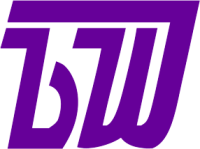 Baldwin-Whitehall School DistrictUNIT OF INSTRUCTION OVERVIEWCourse Title:3rd Grade Mathematics3rd Grade MathematicsCourse Code:Course Code:Pre-requisites:2nd Grade MathematicsTime Allocated Per Unit:(Based on 165 days of instruction)Time Allocated Per Unit:(Based on 165 days of instruction)Time Allocated Per Unit:(Based on 165 days of instruction)Approx. 8-13 days Authors:Dianna Wispolis, Rebecca Wolf, Liz MurrayDianna Wispolis, Rebecca Wolf, Liz MurrayDianna Wispolis, Rebecca Wolf, Liz MurrayLast Updated:6-29-2015Reviewed by:Andrea HuffmanAndrea HuffmanAndrea HuffmanDate Entered:What information would accurately and articulately describe what students will know and be able to do as a result of this course?Is the description worded in such a way that it is engaging and interesting to both students and parents?Does the description provide the essential skills and competencies that students will be able to demonstrate upon successful completion of the course?Does the description mention the duration of the course?Does the description use the title of the course within it?Does the description specifically communicate expectations of students? 3rd Grade Mathematics will focus on the 5 domains outlined in the PA Core Standards.Operations and Algebraic ThinkingNumber and Operations in Base TenNumber and Operations FractionsMeasurement and DataGeometryUnit Title 1 Topic 1:  Understand Multiplication and Division of Whole NumbersInstructional Days Needed10Competencies/Academic StandardsWhat relevant goals (e.g., content standards, course or program objectives, learning outcomes) will this design address?Select specific standards or assessment anchors that address the core of instruction.Use Common Core, PA Academic Standards, Keystone Assessment Anchors, etc., as appropriate.Competencies/Academic StandardsWhat relevant goals (e.g., content standards, course or program objectives, learning outcomes) will this design address?Select specific standards or assessment anchors that address the core of instruction.Use Common Core, PA Academic Standards, Keystone Assessment Anchors, etc., as appropriate.Competencies/Academic StandardsWhat relevant goals (e.g., content standards, course or program objectives, learning outcomes) will this design address?Select specific standards or assessment anchors that address the core of instruction.Use Common Core, PA Academic Standards, Keystone Assessment Anchors, etc., as appropriate.Competencies/Academic StandardsWhat relevant goals (e.g., content standards, course or program objectives, learning outcomes) will this design address?Select specific standards or assessment anchors that address the core of instruction.Use Common Core, PA Academic Standards, Keystone Assessment Anchors, etc., as appropriate.CC.2.2.3.A.1:  Represent and solve problems involving multiplication and division.M03.B-O.1.1.1: Interpret and/or describe products of whole numbers (up to and including 10 × 10). Example 1: Interpret 35 as the total number of objects in 5 groups, each containing 7 objects. Example 2: Describe a context in which a total number of objects can be expressed as 5 × 7.M03.B-O.1.2.1: Use multiplication (up to and including 10 × 10) and/or division (limit dividends through 50 and limit divisors and quotients through 10) to solve word problems in situations involving equal groups, arrays, and/or measurement quantities.M03.B-O.1.2.2: Determine the unknown whole number in a multiplication (up to and including 10 × 10) or division (limit dividends through 50 and limit divisors and quotients through 10) equation relating three whole numbers. Example: Determine the unknown number that makes an equation true.CC.2.2.3.A.2:  Understand properties of multiplication and the relationship between multiplication and division.M03.B-O.2.1.1: Apply the commutative property of multiplication (not identification or definition of the property).M03.B-O.2.1.2: Apply the associative property of multiplication (not identification or definition of the property).CC.2.2.3.A.3:  Demonstrate multiplication and division fluency.CC.2.2.3.A.4:  Solve problems involving the four operations, and identify and explain patterns in arithmetic.M03.B-O.3.1.2: Represent two-step word problems using equations with a symbol standing for the unknown quantity. Limit to problems with whole numbers and having whole-number answers.M03.B-O.3.1.3: Assess the reasonableness of answers. Limit problems posed with whole numbers and having whole-number answers.M03.B-O.3.1.5: Identify arithmetic patterns (including patterns in the addition table or multiplication table) and/or explain them using properties of operations. Example 1: Observe that 4 times a number is always even. Example 2: Explain why 6 times a number can be decomposed into three equal addends.  Example 2: Explain why 6 times a number can be decomposed into three equal addends.Big Ideas: Students will understand that: What are the big ideas?What specific understandings about them are desired?What misunderstandings are predictable? Big ideas help students make sense of confusing experiences and seemingly isolated facts.Write big ideas in statement form, each with a new bullet point.Real-world problems that involve joining or separating equal groups or making comparisons can be solved using multiplication. Repeated addition that involves joining equal groups is one way to think about multiplication.Multiplication on the number line can involve joining equal groups and is one way to think about multiplication.An array involves displaying objects in equal rows and columns, and is one way to think about multiplication.Two numbers can be multiplied in any order and the product remains the same.Sharing involves separating equal groups and is one way to think about division.Repeated subtract involves separating equal groups and is one way to think about division.Good math thinkers know how to pick the right tools to solve math problems.Essential Questions: What provocative questions will foster inquiry, understanding, and transfer of learning?Essential questions are always written in question format.Essential questions should be overarching in nature and written in language that is readily understandable.Please list only 2-3 essential questions in a unit of instruction.Use SAS to help identify the standards, anchors and eligible content that are aligned to the unit’s essential questions.List each question in bulleted form.What are the mathematical properties that govern addition and multiplication? How would you use them?How do you know if a number is divisible by 2,5, and 10?How can multiples be used to solve problems?What strategies aid in mastering multiplication and division facts?How can multiples be used to solve problems?How can I use the array model to explain multiplication?How can I relate what I know about skip counting to help me learn the multiples of 2,5,10?How are repeated addition and multiplication related?How can I use what I know about repeated subtraction, equal sharing, and forming equal groups to solve division problems?How does my knowledge about multiplication facts help me to solve problems? Essential Skills/Objectives:Students will be skilled at:What should students eventually be able to do as a result of such knowledge?  Essential skills/objectives should be written in statement form.Essential skills/objectives should contain verbs from Webb’s Depth of Knowledge and lead to higher order thinking. List each skill on a new line with a bullet point.Write multiplication problems as repeated addition.Use number lines to join equal groups.Draw and interpret arrays to match given multiplication facts.Draw and interpret pictures to match given multiplication facts.Understand and use the Communitive Property of Multiplication.Use sharing to separate equal groups and think about division.Write division problems as repeated subtraction.Identify the key words which symbolize when to use multiplication to solve a problem.Knowledge:Students will know:What key knowledge will students acquire as a result of this unit?Knowledge statements should be written in sentence form.Knowledge statements should contain nouns and key information from the unit.List each concept on a new line with a bullet point. Interpret and/or describe products of whole numbers (up to and including 10 × 10). Use multiplication (up to and including 10 × 10) and/or division (limit dividends through 50 and limit divisors and quotients through 10) to solve word problems in situations involving equal groups, arrays, and/or measurement quantities.Determine the unknown whole number in a multiplication (up to and including 10 × 10) or division (limit dividends through 50 and limit divisors and quotients through 10) equation relating three whole numbers.Use division (limit dividends through 50 and limit divisors and quotients through 10) to solve word problems in situations involving equal groups, arrays, and/or measurement quantities.Apply the commutative property of multiplication (not identification or definition of the property).Apply the associative property of multiplication (not identification or definition of the property).Represent two-step word problems using equations with a symbol standing for the unknown quantity. Assess the reasonableness of answers.Learning ActivitiesStudents will work toward mastery of the desired outcomes by participating in:Through what activities (academic prompts, observations, Socratic seminars, research, homework, journals, etc.) will students be able work toward achievement of the desired results?Select the types of activities that would best enable students to work toward achievement of the desired results throughout the unit.List each activity on a separate line as a bullet point. Whole group instructionSmall group instructionHomeworkLearning gamesMath notebooks/dictionaryAcademic promptsPerformance Tasks/Major Assessments:Students will demonstrate understanding:Through what authentic performance tasks will students demonstrate the desired understandings?What type of assessment would best measure knowledge (i.e. Summative, Formative etc.)?By what criteria will performances of understanding be judged?  Select the type of assessment that would best measure student knowledge and skills. Write a brief description of the assessment.Attach/upload a copy of the common major assessments for the unit of instruction.Attach/upload a copy of the tool that would be used to evaluate student performance (rubric, etc.).PretestStudy guideTopic One TestEssential Vocabulary & Definitions:Which essential vocabulary words should every student be able to use?  Limit Essential Vocabulary to a maximum of 10 words per unit.  Use primarily Tier 3 Vocabulary in your list.List each Essential Vocabulary term on a separate line as a bullet point. Factors - Numbers that are multiplied together to give a product.Product - The answer to a multiplication problem. Array - A way of displaying objects in rows and columns.Multiplication – Repeated additionAssociative Property of Multiplication - The grouping of factors can be changed and the product will be the same.Commutative Property of Multiplication Numbers can be multiplied in any order and the product will be the same.Division- An operation that tells how many equal groups there are or how many are in each groupQuotient- The answer to a division problemFact Family-A group of related facts using the same numbers.Equal Groups – Having the same number in each groupNumber Line – A line divided into equal units and numbered in order.Instructional Materials, Equipment, and TechnologiesWhat resources (textbooks, supplemental materials, shared resources, software, technology, etc.) best support learning in this unit?What items or strategies will be used for differentiation?List any instructional materials and resources that will be used to support learning in this unit.For print works, audio and video materials, software, etc., list the item in MLA format.List each resource on a separate line as a bullet point. Envisions 2.0Investigations-    Websites (http://studyjams.scholastic.com/studyjams/jams/math/index.htmsuperteacherworksheets.com http://www.mathfactcafe.com/Youtubesharemylesson.comhttp://www.ixl.com/standards/pennsylvania/math/grade-3www.mathworksheets4kids.comCommoncoresheets.comUnit Title 2Topic 2: Multiplication Facts: Use PatternsInstructional Days Needed10Competencies/Academic StandardsWhat relevant goals (e.g., content standards, course or program objectives, learning outcomes) will this design address?Select specific standards or assessment anchors that address the core of instruction.Use Common Core, PA Academic Standards, Keystone Assessment Anchors, etc., as appropriate.Competencies/Academic StandardsWhat relevant goals (e.g., content standards, course or program objectives, learning outcomes) will this design address?Select specific standards or assessment anchors that address the core of instruction.Use Common Core, PA Academic Standards, Keystone Assessment Anchors, etc., as appropriate.Competencies/Academic StandardsWhat relevant goals (e.g., content standards, course or program objectives, learning outcomes) will this design address?Select specific standards or assessment anchors that address the core of instruction.Use Common Core, PA Academic Standards, Keystone Assessment Anchors, etc., as appropriate.Competencies/Academic StandardsWhat relevant goals (e.g., content standards, course or program objectives, learning outcomes) will this design address?Select specific standards or assessment anchors that address the core of instruction.Use Common Core, PA Academic Standards, Keystone Assessment Anchors, etc., as appropriate.CC.2.2.3.A.1:  Represent and solve problems involving multiplication and division. M03.B-O.1.1.1: Interpret and/or describe products of whole numbers (up to and including 10 × 10). Example 1: Interpret 35 as the total number of objects in 5 groups, each containing 7 objects. Example 2: Describe a context in which a total number of objects can be expressed as 5 × 7.M03.B-O.1.2.1: Use multiplication (up to and including 10 × 10) and/or division (limit dividends through 50 and limit divisors and quotients through 10) to solve word problems in situations involving equal groups, arrays, and/or measurement quantities.M03.B-O.1.2.2: Determine the unknown whole number in a multiplication (up to and including 10 × 10) or division (limit dividends through 50 and limit divisors and quotients through 10) equation relating three whole numbers. Example: Determine the unknown number that makes an equation true.CC.2.2.3.A.2:  Understand properties of multiplication and the relationship between multiplication and division.M03.B-O.2.1.1: Apply the commutative property of multiplication (not identification or definition of the property).M03.B-O.2.1.2: Apply the associative property of multiplication (not identification or definition of the property).CC.2.2.3.A.3:  Demonstrate multiplication and division fluency.CC.2.2.3.A.4:  Solve problems involving the four operations, and identify and explain patterns in arithmetic.M03.B-O.3.1.2: Represent two-step word problems using equations with a symbol standing for the unknown quantity. Limit to problems with whole numbers and having whole-number answers.M03.B-O.3.1.3: Assess the reasonableness of answers. Limit problems posed with whole numbers and having whole-number answers.M03.B-O.3.1.5: Identify arithmetic patterns (including patterns in the addition table or multiplication table) and/or explain them using properties of operations. Example 1: Observe that 4 times a number is always even. Example 2: Explain why 6 times a number can be decomposed into three equal addends.  Example 2: Explain why 6 times a number can be decomposed into three equal addends.M03.B-O.3.1.6: Create or match a story to a given combination of symbols (+, –, ×, ÷, <, >, and =) and numbers.M03.B-O.3.1.7: Identify the missing symbol (+, –, ×, ÷, <, >, and =) that makes a number sentence true.CC.2.2.3.A.1:  Represent and solve problems involving multiplication and division. M03.B-O.1.1.1: Interpret and/or describe products of whole numbers (up to and including 10 × 10). Example 1: Interpret 35 as the total number of objects in 5 groups, each containing 7 objects. Example 2: Describe a context in which a total number of objects can be expressed as 5 × 7.M03.B-O.1.2.1: Use multiplication (up to and including 10 × 10) and/or division (limit dividends through 50 and limit divisors and quotients through 10) to solve word problems in situations involving equal groups, arrays, and/or measurement quantities.M03.B-O.1.2.2: Determine the unknown whole number in a multiplication (up to and including 10 × 10) or division (limit dividends through 50 and limit divisors and quotients through 10) equation relating three whole numbers. Example: Determine the unknown number that makes an equation true.CC.2.2.3.A.2:  Understand properties of multiplication and the relationship between multiplication and division.M03.B-O.2.1.1: Apply the commutative property of multiplication (not identification or definition of the property).M03.B-O.2.1.2: Apply the associative property of multiplication (not identification or definition of the property).CC.2.2.3.A.3:  Demonstrate multiplication and division fluency.CC.2.2.3.A.4:  Solve problems involving the four operations, and identify and explain patterns in arithmetic.M03.B-O.3.1.2: Represent two-step word problems using equations with a symbol standing for the unknown quantity. Limit to problems with whole numbers and having whole-number answers.M03.B-O.3.1.3: Assess the reasonableness of answers. Limit problems posed with whole numbers and having whole-number answers.M03.B-O.3.1.5: Identify arithmetic patterns (including patterns in the addition table or multiplication table) and/or explain them using properties of operations. Example 1: Observe that 4 times a number is always even. Example 2: Explain why 6 times a number can be decomposed into three equal addends.  Example 2: Explain why 6 times a number can be decomposed into three equal addends.M03.B-O.3.1.6: Create or match a story to a given combination of symbols (+, –, ×, ÷, <, >, and =) and numbers.M03.B-O.3.1.7: Identify the missing symbol (+, –, ×, ÷, <, >, and =) that makes a number sentence true.CC.2.2.3.A.1:  Represent and solve problems involving multiplication and division. M03.B-O.1.1.1: Interpret and/or describe products of whole numbers (up to and including 10 × 10). Example 1: Interpret 35 as the total number of objects in 5 groups, each containing 7 objects. Example 2: Describe a context in which a total number of objects can be expressed as 5 × 7.M03.B-O.1.2.1: Use multiplication (up to and including 10 × 10) and/or division (limit dividends through 50 and limit divisors and quotients through 10) to solve word problems in situations involving equal groups, arrays, and/or measurement quantities.M03.B-O.1.2.2: Determine the unknown whole number in a multiplication (up to and including 10 × 10) or division (limit dividends through 50 and limit divisors and quotients through 10) equation relating three whole numbers. Example: Determine the unknown number that makes an equation true.CC.2.2.3.A.2:  Understand properties of multiplication and the relationship between multiplication and division.M03.B-O.2.1.1: Apply the commutative property of multiplication (not identification or definition of the property).M03.B-O.2.1.2: Apply the associative property of multiplication (not identification or definition of the property).CC.2.2.3.A.3:  Demonstrate multiplication and division fluency.CC.2.2.3.A.4:  Solve problems involving the four operations, and identify and explain patterns in arithmetic.M03.B-O.3.1.2: Represent two-step word problems using equations with a symbol standing for the unknown quantity. Limit to problems with whole numbers and having whole-number answers.M03.B-O.3.1.3: Assess the reasonableness of answers. Limit problems posed with whole numbers and having whole-number answers.M03.B-O.3.1.5: Identify arithmetic patterns (including patterns in the addition table or multiplication table) and/or explain them using properties of operations. Example 1: Observe that 4 times a number is always even. Example 2: Explain why 6 times a number can be decomposed into three equal addends.  Example 2: Explain why 6 times a number can be decomposed into three equal addends.M03.B-O.3.1.6: Create or match a story to a given combination of symbols (+, –, ×, ÷, <, >, and =) and numbers.M03.B-O.3.1.7: Identify the missing symbol (+, –, ×, ÷, <, >, and =) that makes a number sentence true.CC.2.2.3.A.1:  Represent and solve problems involving multiplication and division. M03.B-O.1.1.1: Interpret and/or describe products of whole numbers (up to and including 10 × 10). Example 1: Interpret 35 as the total number of objects in 5 groups, each containing 7 objects. Example 2: Describe a context in which a total number of objects can be expressed as 5 × 7.M03.B-O.1.2.1: Use multiplication (up to and including 10 × 10) and/or division (limit dividends through 50 and limit divisors and quotients through 10) to solve word problems in situations involving equal groups, arrays, and/or measurement quantities.M03.B-O.1.2.2: Determine the unknown whole number in a multiplication (up to and including 10 × 10) or division (limit dividends through 50 and limit divisors and quotients through 10) equation relating three whole numbers. Example: Determine the unknown number that makes an equation true.CC.2.2.3.A.2:  Understand properties of multiplication and the relationship between multiplication and division.M03.B-O.2.1.1: Apply the commutative property of multiplication (not identification or definition of the property).M03.B-O.2.1.2: Apply the associative property of multiplication (not identification or definition of the property).CC.2.2.3.A.3:  Demonstrate multiplication and division fluency.CC.2.2.3.A.4:  Solve problems involving the four operations, and identify and explain patterns in arithmetic.M03.B-O.3.1.2: Represent two-step word problems using equations with a symbol standing for the unknown quantity. Limit to problems with whole numbers and having whole-number answers.M03.B-O.3.1.3: Assess the reasonableness of answers. Limit problems posed with whole numbers and having whole-number answers.M03.B-O.3.1.5: Identify arithmetic patterns (including patterns in the addition table or multiplication table) and/or explain them using properties of operations. Example 1: Observe that 4 times a number is always even. Example 2: Explain why 6 times a number can be decomposed into three equal addends.  Example 2: Explain why 6 times a number can be decomposed into three equal addends.M03.B-O.3.1.6: Create or match a story to a given combination of symbols (+, –, ×, ÷, <, >, and =) and numbers.M03.B-O.3.1.7: Identify the missing symbol (+, –, ×, ÷, <, >, and =) that makes a number sentence true.Big Ideas: Students will understand that: What are the big ideas?What specific understandings about them are desired?What misunderstandings are predictable? Big ideas help students make sense of confusing experiences and seemingly isolated facts.Write big ideas in statement form, each with a new bullet point.Big Ideas: Students will understand that: What are the big ideas?What specific understandings about them are desired?What misunderstandings are predictable? Big ideas help students make sense of confusing experiences and seemingly isolated facts.Write big ideas in statement form, each with a new bullet point.Big Ideas: Students will understand that: What are the big ideas?What specific understandings about them are desired?What misunderstandings are predictable? Big ideas help students make sense of confusing experiences and seemingly isolated facts.Write big ideas in statement form, each with a new bullet point.Big Ideas: Students will understand that: What are the big ideas?What specific understandings about them are desired?What misunderstandings are predictable? Big ideas help students make sense of confusing experiences and seemingly isolated facts.Write big ideas in statement form, each with a new bullet point.There are patterns in the products for multiplication with factors of 2 or 5.There are patterns in the products for multiplication with a factor of 9.There are patterns in the products for multiplication facts with a factor of 0 or 1. The product of 0 and any number is 0. The product of 1 and any number is that same number.Patterns can be used to solve multiplication problems with a factor of 10.Basic multiplication facts can be found by identifying patterns.Good math thinkers choose and apply math they know to show and solve problems from everyday life.There are patterns in the products for multiplication with factors of 2 or 5.There are patterns in the products for multiplication with a factor of 9.There are patterns in the products for multiplication facts with a factor of 0 or 1. The product of 0 and any number is 0. The product of 1 and any number is that same number.Patterns can be used to solve multiplication problems with a factor of 10.Basic multiplication facts can be found by identifying patterns.Good math thinkers choose and apply math they know to show and solve problems from everyday life.There are patterns in the products for multiplication with factors of 2 or 5.There are patterns in the products for multiplication with a factor of 9.There are patterns in the products for multiplication facts with a factor of 0 or 1. The product of 0 and any number is 0. The product of 1 and any number is that same number.Patterns can be used to solve multiplication problems with a factor of 10.Basic multiplication facts can be found by identifying patterns.Good math thinkers choose and apply math they know to show and solve problems from everyday life.There are patterns in the products for multiplication with factors of 2 or 5.There are patterns in the products for multiplication with a factor of 9.There are patterns in the products for multiplication facts with a factor of 0 or 1. The product of 0 and any number is 0. The product of 1 and any number is that same number.Patterns can be used to solve multiplication problems with a factor of 10.Basic multiplication facts can be found by identifying patterns.Good math thinkers choose and apply math they know to show and solve problems from everyday life.Essential Questions: What provocative questions will foster inquiry, understanding, and transfer of learning?Essential questions are always written in question format.Essential questions should be overarching in nature and written in language that is readily understandable.Please list only 2-3 essential questions in a unit of instruction.Use SAS to help identify the standards, anchors and eligible content that are aligned to the unit’s essential questions.List each question in bulleted form.Essential Questions: What provocative questions will foster inquiry, understanding, and transfer of learning?Essential questions are always written in question format.Essential questions should be overarching in nature and written in language that is readily understandable.Please list only 2-3 essential questions in a unit of instruction.Use SAS to help identify the standards, anchors and eligible content that are aligned to the unit’s essential questions.List each question in bulleted form.Essential Questions: What provocative questions will foster inquiry, understanding, and transfer of learning?Essential questions are always written in question format.Essential questions should be overarching in nature and written in language that is readily understandable.Please list only 2-3 essential questions in a unit of instruction.Use SAS to help identify the standards, anchors and eligible content that are aligned to the unit’s essential questions.List each question in bulleted form.Essential Questions: What provocative questions will foster inquiry, understanding, and transfer of learning?Essential questions are always written in question format.Essential questions should be overarching in nature and written in language that is readily understandable.Please list only 2-3 essential questions in a unit of instruction.Use SAS to help identify the standards, anchors and eligible content that are aligned to the unit’s essential questions.List each question in bulleted form.What are the mathematical properties that govern addition and multiplication? How would you use them?How can multiples be used to solve problems?What strategies aid in mastering multiplication and division facts? How can I use the array model to explain multiplication?How can I relate what I know about skip counting to help me learn the multiples of 2,5,10?How are repeated addition and multiplication related?How does my knowledge about multiplication facts help me to solve problems? What strategies can be used to solve for unknowns in algebraic equations?How are the four basic operations related to one another?What are the mathematical properties that govern addition and multiplication? How would you use them?How can multiples be used to solve problems?What strategies aid in mastering multiplication and division facts? How can I use the array model to explain multiplication?How can I relate what I know about skip counting to help me learn the multiples of 2,5,10?How are repeated addition and multiplication related?How does my knowledge about multiplication facts help me to solve problems? What strategies can be used to solve for unknowns in algebraic equations?How are the four basic operations related to one another?What are the mathematical properties that govern addition and multiplication? How would you use them?How can multiples be used to solve problems?What strategies aid in mastering multiplication and division facts? How can I use the array model to explain multiplication?How can I relate what I know about skip counting to help me learn the multiples of 2,5,10?How are repeated addition and multiplication related?How does my knowledge about multiplication facts help me to solve problems? What strategies can be used to solve for unknowns in algebraic equations?How are the four basic operations related to one another?What are the mathematical properties that govern addition and multiplication? How would you use them?How can multiples be used to solve problems?What strategies aid in mastering multiplication and division facts? How can I use the array model to explain multiplication?How can I relate what I know about skip counting to help me learn the multiples of 2,5,10?How are repeated addition and multiplication related?How does my knowledge about multiplication facts help me to solve problems? What strategies can be used to solve for unknowns in algebraic equations?How are the four basic operations related to one another?Essential Skills/Objectives:Students will be skilled at:What should students eventually be able to do as a result of such knowledge?  Essential skills/objectives should be written in statement form.Essential skills/objectives should contain verbs from Webb’s Depth of Knowledge and lead to higher order thinking. List each skill on a new line with a bullet point.Essential Skills/Objectives:Students will be skilled at:What should students eventually be able to do as a result of such knowledge?  Essential skills/objectives should be written in statement form.Essential skills/objectives should contain verbs from Webb’s Depth of Knowledge and lead to higher order thinking. List each skill on a new line with a bullet point.Essential Skills/Objectives:Students will be skilled at:What should students eventually be able to do as a result of such knowledge?  Essential skills/objectives should be written in statement form.Essential skills/objectives should contain verbs from Webb’s Depth of Knowledge and lead to higher order thinking. List each skill on a new line with a bullet point.Essential Skills/Objectives:Students will be skilled at:What should students eventually be able to do as a result of such knowledge?  Essential skills/objectives should be written in statement form.Essential skills/objectives should contain verbs from Webb’s Depth of Knowledge and lead to higher order thinking. List each skill on a new line with a bullet point.Write multiplication problems as repeated addition.Draw and interpret arrays to match given multiplication facts.Draw and interpret pictures to match given multiplication facts.Fluently solve one-digit multiplication problems with a factor of 0, 1, 2, 5, 9, and 10.Identify, explain, and use patterns on the multiplication chart to solve other problems.Describe the patterns related to numbers on the addition chart.Identify the key words which symbolize when to use multiplication to solve a problem.Solve one-step word problems using multiplication.Create number sentences (with one element represented as a letter) after reading a word problem or looking at a picture.Match a given story to the appropriate number sentence.Identify the missing symbols needed to solve a given equation.Apply the associative property to multiplication problems with 3 factors.Use multiplication to compare.Solve multi-step word problems involving +, -, and/or x.Write multiplication problems as repeated addition.Draw and interpret arrays to match given multiplication facts.Draw and interpret pictures to match given multiplication facts.Fluently solve one-digit multiplication problems with a factor of 0, 1, 2, 5, 9, and 10.Identify, explain, and use patterns on the multiplication chart to solve other problems.Describe the patterns related to numbers on the addition chart.Identify the key words which symbolize when to use multiplication to solve a problem.Solve one-step word problems using multiplication.Create number sentences (with one element represented as a letter) after reading a word problem or looking at a picture.Match a given story to the appropriate number sentence.Identify the missing symbols needed to solve a given equation.Apply the associative property to multiplication problems with 3 factors.Use multiplication to compare.Solve multi-step word problems involving +, -, and/or x.Write multiplication problems as repeated addition.Draw and interpret arrays to match given multiplication facts.Draw and interpret pictures to match given multiplication facts.Fluently solve one-digit multiplication problems with a factor of 0, 1, 2, 5, 9, and 10.Identify, explain, and use patterns on the multiplication chart to solve other problems.Describe the patterns related to numbers on the addition chart.Identify the key words which symbolize when to use multiplication to solve a problem.Solve one-step word problems using multiplication.Create number sentences (with one element represented as a letter) after reading a word problem or looking at a picture.Match a given story to the appropriate number sentence.Identify the missing symbols needed to solve a given equation.Apply the associative property to multiplication problems with 3 factors.Use multiplication to compare.Solve multi-step word problems involving +, -, and/or x.Write multiplication problems as repeated addition.Draw and interpret arrays to match given multiplication facts.Draw and interpret pictures to match given multiplication facts.Fluently solve one-digit multiplication problems with a factor of 0, 1, 2, 5, 9, and 10.Identify, explain, and use patterns on the multiplication chart to solve other problems.Describe the patterns related to numbers on the addition chart.Identify the key words which symbolize when to use multiplication to solve a problem.Solve one-step word problems using multiplication.Create number sentences (with one element represented as a letter) after reading a word problem or looking at a picture.Match a given story to the appropriate number sentence.Identify the missing symbols needed to solve a given equation.Apply the associative property to multiplication problems with 3 factors.Use multiplication to compare.Solve multi-step word problems involving +, -, and/or x.Knowledge:Students will know:What key knowledge will students acquire as a result of this unit?Knowledge statements should be written in sentence form.Knowledge statements should contain nouns and key information from the unit.List each concept on a new line with a bullet point.Knowledge:Students will know:What key knowledge will students acquire as a result of this unit?Knowledge statements should be written in sentence form.Knowledge statements should contain nouns and key information from the unit.List each concept on a new line with a bullet point.Knowledge:Students will know:What key knowledge will students acquire as a result of this unit?Knowledge statements should be written in sentence form.Knowledge statements should contain nouns and key information from the unit.List each concept on a new line with a bullet point.Knowledge:Students will know:What key knowledge will students acquire as a result of this unit?Knowledge statements should be written in sentence form.Knowledge statements should contain nouns and key information from the unit.List each concept on a new line with a bullet point.Multiply one-digit whole numbers by two-digit multiples of 10 (from 10 through 90). Interpret and/or describe products of whole numbers (up to and including 10 × 10). Example 1: Interpret 35 as the total number of objects in 5 groups, each containing 7 objects. Example 2: Describe a context in which a total number of objects can be expressed as 5 × 7.Use multiplication (up to and including 10 × 10) to solve word problems in situations involving equal groups, arrays, and/or measurement quantities.Determine the unknown whole number in a multiplication (up to and including 10 × 10) equation relating three whole numbers. Example: Determine the unknown number that makes an equation true.Apply the commutative property of multiplication (not identification or definition of the property).Apply the associative property of multiplication (not identification or definition of the property).Demonstrate multiplication and division fluency.Represent two-step word problems using equations with a symbol standing for the unknown quantity. Limit to problems with whole numbers and having whole-number answers.Assess the reasonableness of answers. Limit problems posed with whole numbers and having whole-number answers.Identify arithmetic patterns (including patterns in the multiplication table) and/or explain them using properties of operations. Example 1: Observe that 4 times a number is always even. Create or match a story to a given combination of symbols (+, –, ×, <, >, and =) and numbers.Identify the missing symbol (+, –, ×, <, >, and =) that makes a number sentence true.Multiply one-digit whole numbers by two-digit multiples of 10 (from 10 through 90). Interpret and/or describe products of whole numbers (up to and including 10 × 10). Example 1: Interpret 35 as the total number of objects in 5 groups, each containing 7 objects. Example 2: Describe a context in which a total number of objects can be expressed as 5 × 7.Use multiplication (up to and including 10 × 10) to solve word problems in situations involving equal groups, arrays, and/or measurement quantities.Determine the unknown whole number in a multiplication (up to and including 10 × 10) equation relating three whole numbers. Example: Determine the unknown number that makes an equation true.Apply the commutative property of multiplication (not identification or definition of the property).Apply the associative property of multiplication (not identification or definition of the property).Demonstrate multiplication and division fluency.Represent two-step word problems using equations with a symbol standing for the unknown quantity. Limit to problems with whole numbers and having whole-number answers.Assess the reasonableness of answers. Limit problems posed with whole numbers and having whole-number answers.Identify arithmetic patterns (including patterns in the multiplication table) and/or explain them using properties of operations. Example 1: Observe that 4 times a number is always even. Create or match a story to a given combination of symbols (+, –, ×, <, >, and =) and numbers.Identify the missing symbol (+, –, ×, <, >, and =) that makes a number sentence true.Multiply one-digit whole numbers by two-digit multiples of 10 (from 10 through 90). Interpret and/or describe products of whole numbers (up to and including 10 × 10). Example 1: Interpret 35 as the total number of objects in 5 groups, each containing 7 objects. Example 2: Describe a context in which a total number of objects can be expressed as 5 × 7.Use multiplication (up to and including 10 × 10) to solve word problems in situations involving equal groups, arrays, and/or measurement quantities.Determine the unknown whole number in a multiplication (up to and including 10 × 10) equation relating three whole numbers. Example: Determine the unknown number that makes an equation true.Apply the commutative property of multiplication (not identification or definition of the property).Apply the associative property of multiplication (not identification or definition of the property).Demonstrate multiplication and division fluency.Represent two-step word problems using equations with a symbol standing for the unknown quantity. Limit to problems with whole numbers and having whole-number answers.Assess the reasonableness of answers. Limit problems posed with whole numbers and having whole-number answers.Identify arithmetic patterns (including patterns in the multiplication table) and/or explain them using properties of operations. Example 1: Observe that 4 times a number is always even. Create or match a story to a given combination of symbols (+, –, ×, <, >, and =) and numbers.Identify the missing symbol (+, –, ×, <, >, and =) that makes a number sentence true.Multiply one-digit whole numbers by two-digit multiples of 10 (from 10 through 90). Interpret and/or describe products of whole numbers (up to and including 10 × 10). Example 1: Interpret 35 as the total number of objects in 5 groups, each containing 7 objects. Example 2: Describe a context in which a total number of objects can be expressed as 5 × 7.Use multiplication (up to and including 10 × 10) to solve word problems in situations involving equal groups, arrays, and/or measurement quantities.Determine the unknown whole number in a multiplication (up to and including 10 × 10) equation relating three whole numbers. Example: Determine the unknown number that makes an equation true.Apply the commutative property of multiplication (not identification or definition of the property).Apply the associative property of multiplication (not identification or definition of the property).Demonstrate multiplication and division fluency.Represent two-step word problems using equations with a symbol standing for the unknown quantity. Limit to problems with whole numbers and having whole-number answers.Assess the reasonableness of answers. Limit problems posed with whole numbers and having whole-number answers.Identify arithmetic patterns (including patterns in the multiplication table) and/or explain them using properties of operations. Example 1: Observe that 4 times a number is always even. Create or match a story to a given combination of symbols (+, –, ×, <, >, and =) and numbers.Identify the missing symbol (+, –, ×, <, >, and =) that makes a number sentence true.Learning ActivitiesStudents will work toward mastery of the desired outcomes by participating in:Through what activities (academic prompts, observations, Socratic seminars, research, homework, journals, etc.) will students be able work toward achievement of the desired results?Select the types of activities that would best enable students to work toward achievement of the desired results throughout the unit.List each activity on a separate line as a bullet point.Learning ActivitiesStudents will work toward mastery of the desired outcomes by participating in:Through what activities (academic prompts, observations, Socratic seminars, research, homework, journals, etc.) will students be able work toward achievement of the desired results?Select the types of activities that would best enable students to work toward achievement of the desired results throughout the unit.List each activity on a separate line as a bullet point.Learning ActivitiesStudents will work toward mastery of the desired outcomes by participating in:Through what activities (academic prompts, observations, Socratic seminars, research, homework, journals, etc.) will students be able work toward achievement of the desired results?Select the types of activities that would best enable students to work toward achievement of the desired results throughout the unit.List each activity on a separate line as a bullet point.Learning ActivitiesStudents will work toward mastery of the desired outcomes by participating in:Through what activities (academic prompts, observations, Socratic seminars, research, homework, journals, etc.) will students be able work toward achievement of the desired results?Select the types of activities that would best enable students to work toward achievement of the desired results throughout the unit.List each activity on a separate line as a bullet point.Whole group instructionSmall group instructionHomeworkLearning gamesMath notebooks/dictionaryAcademic promptsWhole group instructionSmall group instructionHomeworkLearning gamesMath notebooks/dictionaryAcademic promptsWhole group instructionSmall group instructionHomeworkLearning gamesMath notebooks/dictionaryAcademic promptsWhole group instructionSmall group instructionHomeworkLearning gamesMath notebooks/dictionaryAcademic promptsPerformance Tasks/Major Assessments:Students will demonstrate understanding:Through what authentic performance tasks will students demonstrate the desired understandings?What type of assessment would best measure knowledge (i.e. Summative, Formative etc.)?By what criteria will performances of understanding be judged?  Select the type of assessment that would best measure student knowledge and skills. Write a brief description of the assessment.Attach/upload a copy of the common major assessments for the unit of instruction.Attach/upload a copy of the tool that would be used to evaluate student performance (rubric, etc.).Performance Tasks/Major Assessments:Students will demonstrate understanding:Through what authentic performance tasks will students demonstrate the desired understandings?What type of assessment would best measure knowledge (i.e. Summative, Formative etc.)?By what criteria will performances of understanding be judged?  Select the type of assessment that would best measure student knowledge and skills. Write a brief description of the assessment.Attach/upload a copy of the common major assessments for the unit of instruction.Attach/upload a copy of the tool that would be used to evaluate student performance (rubric, etc.).Performance Tasks/Major Assessments:Students will demonstrate understanding:Through what authentic performance tasks will students demonstrate the desired understandings?What type of assessment would best measure knowledge (i.e. Summative, Formative etc.)?By what criteria will performances of understanding be judged?  Select the type of assessment that would best measure student knowledge and skills. Write a brief description of the assessment.Attach/upload a copy of the common major assessments for the unit of instruction.Attach/upload a copy of the tool that would be used to evaluate student performance (rubric, etc.).Performance Tasks/Major Assessments:Students will demonstrate understanding:Through what authentic performance tasks will students demonstrate the desired understandings?What type of assessment would best measure knowledge (i.e. Summative, Formative etc.)?By what criteria will performances of understanding be judged?  Select the type of assessment that would best measure student knowledge and skills. Write a brief description of the assessment.Attach/upload a copy of the common major assessments for the unit of instruction.Attach/upload a copy of the tool that would be used to evaluate student performance (rubric, etc.).PretestStudy guideTopic Two TestPretestStudy guideTopic Two TestPretestStudy guideTopic Two TestPretestStudy guideTopic Two TestEssential Vocabulary & Definitions:Which essential vocabulary words should every student be able to use?  Limit Essential Vocabulary to a maximum of 10 words per unit.  Use primarily Tier 3 Vocabulary in your list.List each Essential Vocabulary term on a separate line as a bullet point.Essential Vocabulary & Definitions:Which essential vocabulary words should every student be able to use?  Limit Essential Vocabulary to a maximum of 10 words per unit.  Use primarily Tier 3 Vocabulary in your list.List each Essential Vocabulary term on a separate line as a bullet point.Essential Vocabulary & Definitions:Which essential vocabulary words should every student be able to use?  Limit Essential Vocabulary to a maximum of 10 words per unit.  Use primarily Tier 3 Vocabulary in your list.List each Essential Vocabulary term on a separate line as a bullet point.Essential Vocabulary & Definitions:Which essential vocabulary words should every student be able to use?  Limit Essential Vocabulary to a maximum of 10 words per unit.  Use primarily Tier 3 Vocabulary in your list.List each Essential Vocabulary term on a separate line as a bullet point.Multiples – Products of a number and another whole number.Identity (One) Property of Multiplication –The product of 1 and any number is that number. Zero Property of Multiplication – The product of any number and zero is zero.Multiples – Products of a number and another whole number.Identity (One) Property of Multiplication –The product of 1 and any number is that number. Zero Property of Multiplication – The product of any number and zero is zero.Multiples – Products of a number and another whole number.Identity (One) Property of Multiplication –The product of 1 and any number is that number. Zero Property of Multiplication – The product of any number and zero is zero.Multiples – Products of a number and another whole number.Identity (One) Property of Multiplication –The product of 1 and any number is that number. Zero Property of Multiplication – The product of any number and zero is zero.Instructional Materials, Equipment, and TechnologiesWhat resources (textbooks, supplemental materials, shared resources, software, technology, etc.) best support learning in this unit?What items or strategies will be used for differentiation?List any instructional materials and resources that will be used to support learning in this unit.For print works, audio and video materials, software, etc., list the item in MLA format.List each resource on a separate line as a bullet point.Instructional Materials, Equipment, and TechnologiesWhat resources (textbooks, supplemental materials, shared resources, software, technology, etc.) best support learning in this unit?What items or strategies will be used for differentiation?List any instructional materials and resources that will be used to support learning in this unit.For print works, audio and video materials, software, etc., list the item in MLA format.List each resource on a separate line as a bullet point.Instructional Materials, Equipment, and TechnologiesWhat resources (textbooks, supplemental materials, shared resources, software, technology, etc.) best support learning in this unit?What items or strategies will be used for differentiation?List any instructional materials and resources that will be used to support learning in this unit.For print works, audio and video materials, software, etc., list the item in MLA format.List each resource on a separate line as a bullet point.Instructional Materials, Equipment, and TechnologiesWhat resources (textbooks, supplemental materials, shared resources, software, technology, etc.) best support learning in this unit?What items or strategies will be used for differentiation?List any instructional materials and resources that will be used to support learning in this unit.For print works, audio and video materials, software, etc., list the item in MLA format.List each resource on a separate line as a bullet point.Envisions 2.0Investigations-    Websites (http://studyjams.scholastic.com/studyjams/jams/math/index.htmsuperteacherworksheets.com http://www.mathfactcafe.com/Youtubesharemylesson.comhttp://www.ixl.com/standards/pennsylvania/math/grade-3www.mathworksheets4kids.comCommoncoresheets.comEnvisions 2.0Investigations-    Websites (http://studyjams.scholastic.com/studyjams/jams/math/index.htmsuperteacherworksheets.com http://www.mathfactcafe.com/Youtubesharemylesson.comhttp://www.ixl.com/standards/pennsylvania/math/grade-3www.mathworksheets4kids.comCommoncoresheets.comEnvisions 2.0Investigations-    Websites (http://studyjams.scholastic.com/studyjams/jams/math/index.htmsuperteacherworksheets.com http://www.mathfactcafe.com/Youtubesharemylesson.comhttp://www.ixl.com/standards/pennsylvania/math/grade-3www.mathworksheets4kids.comCommoncoresheets.comEnvisions 2.0Investigations-    Websites (http://studyjams.scholastic.com/studyjams/jams/math/index.htmsuperteacherworksheets.com http://www.mathfactcafe.com/Youtubesharemylesson.comhttp://www.ixl.com/standards/pennsylvania/math/grade-3www.mathworksheets4kids.comCommoncoresheets.comUnit Title 3Topic 3:  Apply Properties: Multiplication Facts for 3, 4, 6, 7, and 8Instructional Days Needed10Competencies/Academic StandardsWhat relevant goals (e.g., content standards, course or program objectives, learning outcomes) will this design address?Select specific standards or assessment anchors that address the core of instruction.Use Common Core, PA Academic Standards, Keystone Assessment Anchors, etc., as appropriate.Competencies/Academic StandardsWhat relevant goals (e.g., content standards, course or program objectives, learning outcomes) will this design address?Select specific standards or assessment anchors that address the core of instruction.Use Common Core, PA Academic Standards, Keystone Assessment Anchors, etc., as appropriate.Competencies/Academic StandardsWhat relevant goals (e.g., content standards, course or program objectives, learning outcomes) will this design address?Select specific standards or assessment anchors that address the core of instruction.Use Common Core, PA Academic Standards, Keystone Assessment Anchors, etc., as appropriate.Competencies/Academic StandardsWhat relevant goals (e.g., content standards, course or program objectives, learning outcomes) will this design address?Select specific standards or assessment anchors that address the core of instruction.Use Common Core, PA Academic Standards, Keystone Assessment Anchors, etc., as appropriate.CC.2.1.3.B.1:  Apply place value understanding and propertied of operations to perform multi-digit arithmetic.M03.A-T.1.1.3: Multiply one-digit whole numbers by two-digit multiples of 10 (from 10 through 90). CC.2.2.3.A.1:  Represent and solve problems involving multiplication and division. M03.B-O.1.1.1: Interpret and/or describe products of whole numbers (up to and including 10 × 10). Example 1: Interpret 35 as the total number of objects in 5 groups, each containing 7 objects. Example 2: Describe a context in which a total number of objects can be expressed as 5 × 7.M03.B-O.1.2.1: Use multiplication (up to and including 10 × 10) and/or division (limit dividends through 50 and limit divisors and quotients through 10) to solve word problems in situations involving equal groups, arrays, and/or measurement quantities.M03.B-O.1.2.2: Determine the unknown whole number in a multiplication (up to and including 10 × 10) or division (limit dividends through 50 and limit divisors and quotients through 10) equation relating three whole numbers. Example: Determine the unknown number that makes an equation true.CC.2.2.3.A.2:  Understand properties of multiplication and the relationship between multiplication and division.M03.B-O.2.1.1: Apply the commutative property of multiplication (not identification or definition of the property).M03.B-O.2.1.2: Apply the associative property of multiplication (not identification or definition of the property).M03.B-O.2.2.1: Interpret and/or model division as a multiplication equation with an unknown factor. Example: Find 32 ÷ 8 by solving 8 × ? = 32CC.2.2.3.A.3:  Demonstrate multiplication and division fluency.CC.2.2.3.A.4:  Solve problems involving the four operations, and identify and explain patterns in arithmetic.M03.B-O.3.1.1: Solve two-step word problems using the four operations (expressions are not explicitly stated). Limit to problems with whole numbers and having whole-number answers.M03.B-O.3.1.2: Represent two-step word problems using equations with a symbol standing for the unknown quantity. Limit to problems with whole numbers and having whole-number answers.M03.B-O.3.1.3: Assess the reasonableness of answers. Limit problems posed with whole numbers and having whole-number answers.M03.B-O.3.1.5: Identify arithmetic patterns (including patterns in the addition table or multiplication table) and/or explain them using properties of operations. Example 1: Observe that 4 times a number is always even. Example 2: Explain why 6 times a number can be decomposed into three equal addends.  Example 2: Explain why 6 times a number can be decomposed into three equal addends.M03.B-O.3.1.6: Create or match a story to a given combination of symbols (+, –, ×, ÷, <, >, and =) and numbers.M03.B-O.3.1.7: Identify the missing symbol (+, –, ×, ÷, <, >, and =) that makes a number sentence true.CC.2.1.3.B.1:  Apply place value understanding and propertied of operations to perform multi-digit arithmetic.M03.A-T.1.1.3: Multiply one-digit whole numbers by two-digit multiples of 10 (from 10 through 90). CC.2.2.3.A.1:  Represent and solve problems involving multiplication and division. M03.B-O.1.1.1: Interpret and/or describe products of whole numbers (up to and including 10 × 10). Example 1: Interpret 35 as the total number of objects in 5 groups, each containing 7 objects. Example 2: Describe a context in which a total number of objects can be expressed as 5 × 7.M03.B-O.1.2.1: Use multiplication (up to and including 10 × 10) and/or division (limit dividends through 50 and limit divisors and quotients through 10) to solve word problems in situations involving equal groups, arrays, and/or measurement quantities.M03.B-O.1.2.2: Determine the unknown whole number in a multiplication (up to and including 10 × 10) or division (limit dividends through 50 and limit divisors and quotients through 10) equation relating three whole numbers. Example: Determine the unknown number that makes an equation true.CC.2.2.3.A.2:  Understand properties of multiplication and the relationship between multiplication and division.M03.B-O.2.1.1: Apply the commutative property of multiplication (not identification or definition of the property).M03.B-O.2.1.2: Apply the associative property of multiplication (not identification or definition of the property).M03.B-O.2.2.1: Interpret and/or model division as a multiplication equation with an unknown factor. Example: Find 32 ÷ 8 by solving 8 × ? = 32CC.2.2.3.A.3:  Demonstrate multiplication and division fluency.CC.2.2.3.A.4:  Solve problems involving the four operations, and identify and explain patterns in arithmetic.M03.B-O.3.1.1: Solve two-step word problems using the four operations (expressions are not explicitly stated). Limit to problems with whole numbers and having whole-number answers.M03.B-O.3.1.2: Represent two-step word problems using equations with a symbol standing for the unknown quantity. Limit to problems with whole numbers and having whole-number answers.M03.B-O.3.1.3: Assess the reasonableness of answers. Limit problems posed with whole numbers and having whole-number answers.M03.B-O.3.1.5: Identify arithmetic patterns (including patterns in the addition table or multiplication table) and/or explain them using properties of operations. Example 1: Observe that 4 times a number is always even. Example 2: Explain why 6 times a number can be decomposed into three equal addends.  Example 2: Explain why 6 times a number can be decomposed into three equal addends.M03.B-O.3.1.6: Create or match a story to a given combination of symbols (+, –, ×, ÷, <, >, and =) and numbers.M03.B-O.3.1.7: Identify the missing symbol (+, –, ×, ÷, <, >, and =) that makes a number sentence true.CC.2.1.3.B.1:  Apply place value understanding and propertied of operations to perform multi-digit arithmetic.M03.A-T.1.1.3: Multiply one-digit whole numbers by two-digit multiples of 10 (from 10 through 90). CC.2.2.3.A.1:  Represent and solve problems involving multiplication and division. M03.B-O.1.1.1: Interpret and/or describe products of whole numbers (up to and including 10 × 10). Example 1: Interpret 35 as the total number of objects in 5 groups, each containing 7 objects. Example 2: Describe a context in which a total number of objects can be expressed as 5 × 7.M03.B-O.1.2.1: Use multiplication (up to and including 10 × 10) and/or division (limit dividends through 50 and limit divisors and quotients through 10) to solve word problems in situations involving equal groups, arrays, and/or measurement quantities.M03.B-O.1.2.2: Determine the unknown whole number in a multiplication (up to and including 10 × 10) or division (limit dividends through 50 and limit divisors and quotients through 10) equation relating three whole numbers. Example: Determine the unknown number that makes an equation true.CC.2.2.3.A.2:  Understand properties of multiplication and the relationship between multiplication and division.M03.B-O.2.1.1: Apply the commutative property of multiplication (not identification or definition of the property).M03.B-O.2.1.2: Apply the associative property of multiplication (not identification or definition of the property).M03.B-O.2.2.1: Interpret and/or model division as a multiplication equation with an unknown factor. Example: Find 32 ÷ 8 by solving 8 × ? = 32CC.2.2.3.A.3:  Demonstrate multiplication and division fluency.CC.2.2.3.A.4:  Solve problems involving the four operations, and identify and explain patterns in arithmetic.M03.B-O.3.1.1: Solve two-step word problems using the four operations (expressions are not explicitly stated). Limit to problems with whole numbers and having whole-number answers.M03.B-O.3.1.2: Represent two-step word problems using equations with a symbol standing for the unknown quantity. Limit to problems with whole numbers and having whole-number answers.M03.B-O.3.1.3: Assess the reasonableness of answers. Limit problems posed with whole numbers and having whole-number answers.M03.B-O.3.1.5: Identify arithmetic patterns (including patterns in the addition table or multiplication table) and/or explain them using properties of operations. Example 1: Observe that 4 times a number is always even. Example 2: Explain why 6 times a number can be decomposed into three equal addends.  Example 2: Explain why 6 times a number can be decomposed into three equal addends.M03.B-O.3.1.6: Create or match a story to a given combination of symbols (+, –, ×, ÷, <, >, and =) and numbers.M03.B-O.3.1.7: Identify the missing symbol (+, –, ×, ÷, <, >, and =) that makes a number sentence true.CC.2.1.3.B.1:  Apply place value understanding and propertied of operations to perform multi-digit arithmetic.M03.A-T.1.1.3: Multiply one-digit whole numbers by two-digit multiples of 10 (from 10 through 90). CC.2.2.3.A.1:  Represent and solve problems involving multiplication and division. M03.B-O.1.1.1: Interpret and/or describe products of whole numbers (up to and including 10 × 10). Example 1: Interpret 35 as the total number of objects in 5 groups, each containing 7 objects. Example 2: Describe a context in which a total number of objects can be expressed as 5 × 7.M03.B-O.1.2.1: Use multiplication (up to and including 10 × 10) and/or division (limit dividends through 50 and limit divisors and quotients through 10) to solve word problems in situations involving equal groups, arrays, and/or measurement quantities.M03.B-O.1.2.2: Determine the unknown whole number in a multiplication (up to and including 10 × 10) or division (limit dividends through 50 and limit divisors and quotients through 10) equation relating three whole numbers. Example: Determine the unknown number that makes an equation true.CC.2.2.3.A.2:  Understand properties of multiplication and the relationship between multiplication and division.M03.B-O.2.1.1: Apply the commutative property of multiplication (not identification or definition of the property).M03.B-O.2.1.2: Apply the associative property of multiplication (not identification or definition of the property).M03.B-O.2.2.1: Interpret and/or model division as a multiplication equation with an unknown factor. Example: Find 32 ÷ 8 by solving 8 × ? = 32CC.2.2.3.A.3:  Demonstrate multiplication and division fluency.CC.2.2.3.A.4:  Solve problems involving the four operations, and identify and explain patterns in arithmetic.M03.B-O.3.1.1: Solve two-step word problems using the four operations (expressions are not explicitly stated). Limit to problems with whole numbers and having whole-number answers.M03.B-O.3.1.2: Represent two-step word problems using equations with a symbol standing for the unknown quantity. Limit to problems with whole numbers and having whole-number answers.M03.B-O.3.1.3: Assess the reasonableness of answers. Limit problems posed with whole numbers and having whole-number answers.M03.B-O.3.1.5: Identify arithmetic patterns (including patterns in the addition table or multiplication table) and/or explain them using properties of operations. Example 1: Observe that 4 times a number is always even. Example 2: Explain why 6 times a number can be decomposed into three equal addends.  Example 2: Explain why 6 times a number can be decomposed into three equal addends.M03.B-O.3.1.6: Create or match a story to a given combination of symbols (+, –, ×, ÷, <, >, and =) and numbers.M03.B-O.3.1.7: Identify the missing symbol (+, –, ×, ÷, <, >, and =) that makes a number sentence true.Big Ideas: Students will understand that: What are the big ideas?What specific understandings about them are desired?What misunderstandings are predictable? Big ideas help students make sense of confusing experiences and seemingly isolated facts.Write big ideas in statement form, each with a new bullet point.Big Ideas: Students will understand that: What are the big ideas?What specific understandings about them are desired?What misunderstandings are predictable? Big ideas help students make sense of confusing experiences and seemingly isolated facts.Write big ideas in statement form, each with a new bullet point.Big Ideas: Students will understand that: What are the big ideas?What specific understandings about them are desired?What misunderstandings are predictable? Big ideas help students make sense of confusing experiences and seemingly isolated facts.Write big ideas in statement form, each with a new bullet point.Big Ideas: Students will understand that: What are the big ideas?What specific understandings about them are desired?What misunderstandings are predictable? Big ideas help students make sense of confusing experiences and seemingly isolated facts.Write big ideas in statement form, each with a new bullet point. The Distributive Property can be used to break a large array into smaller arrays.Basic multiplication facts with 3, 4, 6, 7, 8 as a factor can be found by breaking apart the unknown fact into known facts. The answers to the known facts are added to get the final product.Strategies such as bar diagrams and arrays with known facts can be used to solve multiplication problems.Three or more numbers can be grouped and multiplied in any order.Good math thinkers look for things that repeat, and they make generalizations. The Distributive Property can be used to break a large array into smaller arrays.Basic multiplication facts with 3, 4, 6, 7, 8 as a factor can be found by breaking apart the unknown fact into known facts. The answers to the known facts are added to get the final product.Strategies such as bar diagrams and arrays with known facts can be used to solve multiplication problems.Three or more numbers can be grouped and multiplied in any order.Good math thinkers look for things that repeat, and they make generalizations. The Distributive Property can be used to break a large array into smaller arrays.Basic multiplication facts with 3, 4, 6, 7, 8 as a factor can be found by breaking apart the unknown fact into known facts. The answers to the known facts are added to get the final product.Strategies such as bar diagrams and arrays with known facts can be used to solve multiplication problems.Three or more numbers can be grouped and multiplied in any order.Good math thinkers look for things that repeat, and they make generalizations. The Distributive Property can be used to break a large array into smaller arrays.Basic multiplication facts with 3, 4, 6, 7, 8 as a factor can be found by breaking apart the unknown fact into known facts. The answers to the known facts are added to get the final product.Strategies such as bar diagrams and arrays with known facts can be used to solve multiplication problems.Three or more numbers can be grouped and multiplied in any order.Good math thinkers look for things that repeat, and they make generalizations.Essential Questions: What provocative questions will foster inquiry, understanding, and transfer of learning?Essential questions are always written in question format.Essential questions should be overarching in nature and written in language that is readily understandable.Please list only 2-3 essential questions in a unit of instruction.Use SAS to help identify the standards, anchors and eligible content that are aligned to the unit’s essential questions.List each question in bulleted form.Essential Questions: What provocative questions will foster inquiry, understanding, and transfer of learning?Essential questions are always written in question format.Essential questions should be overarching in nature and written in language that is readily understandable.Please list only 2-3 essential questions in a unit of instruction.Use SAS to help identify the standards, anchors and eligible content that are aligned to the unit’s essential questions.List each question in bulleted form.Essential Questions: What provocative questions will foster inquiry, understanding, and transfer of learning?Essential questions are always written in question format.Essential questions should be overarching in nature and written in language that is readily understandable.Please list only 2-3 essential questions in a unit of instruction.Use SAS to help identify the standards, anchors and eligible content that are aligned to the unit’s essential questions.List each question in bulleted form.Essential Questions: What provocative questions will foster inquiry, understanding, and transfer of learning?Essential questions are always written in question format.Essential questions should be overarching in nature and written in language that is readily understandable.Please list only 2-3 essential questions in a unit of instruction.Use SAS to help identify the standards, anchors and eligible content that are aligned to the unit’s essential questions.List each question in bulleted form.How can multiples be used to solve problems?What strategies aid in mastering multiplication and division facts?How can numbers be broken down into its smallest factors?How can I relate what I know about skip counting to help me learn the multiples of 3,4,6,7,8?How can multiples be used to solve problems?What strategies aid in mastering multiplication and division facts?How can numbers be broken down into its smallest factors?How can I relate what I know about skip counting to help me learn the multiples of 3,4,6,7,8?How can multiples be used to solve problems?What strategies aid in mastering multiplication and division facts?How can numbers be broken down into its smallest factors?How can I relate what I know about skip counting to help me learn the multiples of 3,4,6,7,8?How can multiples be used to solve problems?What strategies aid in mastering multiplication and division facts?How can numbers be broken down into its smallest factors?How can I relate what I know about skip counting to help me learn the multiples of 3,4,6,7,8?Essential Skills/Objectives:Students will be skilled at:What should students eventually be able to do as a result of such knowledge?  Essential skills/objectives should be written in statement form.Essential skills/objectives should contain verbs from Webb’s Depth of Knowledge and lead to higher order thinking. List each skill on a new line with a bullet point.Essential Skills/Objectives:Students will be skilled at:What should students eventually be able to do as a result of such knowledge?  Essential skills/objectives should be written in statement form.Essential skills/objectives should contain verbs from Webb’s Depth of Knowledge and lead to higher order thinking. List each skill on a new line with a bullet point.Essential Skills/Objectives:Students will be skilled at:What should students eventually be able to do as a result of such knowledge?  Essential skills/objectives should be written in statement form.Essential skills/objectives should contain verbs from Webb’s Depth of Knowledge and lead to higher order thinking. List each skill on a new line with a bullet point.Essential Skills/Objectives:Students will be skilled at:What should students eventually be able to do as a result of such knowledge?  Essential skills/objectives should be written in statement form.Essential skills/objectives should contain verbs from Webb’s Depth of Knowledge and lead to higher order thinking. List each skill on a new line with a bullet point.Write multiplication problems as repeated addition.Draw and interpret arrays to match given multiplication facts.Draw and interpret pictures to match given multiplication facts.Draw and interpret pictures to match given division facts.Fluently solve one-digit multiplication problems with a factor of 3, 4, 6, 7, & 8.Fluently solve division problems with a dividend less than 50.Identify, explain, and use patterns on the multiplication chart to solve other problems.Describe the patterns related to numbers on the addition chart.Identify the key words which symbolize when to use multiplication to solve a problem.Solve one-step word problems using multiplication.Solve one-step word problems using division.Create number sentences (with one element represented as a letter) after reading a word problem or looking at a picture.Match a given story to the appropriate number sentence.Identify the missing symbols needed to solve a given equation.Apply the associative property to multiplication problems with 3 factors.Use multiplication to compare.Solve multi-step word problems involving +, -, x and/or ÷.Write multiplication problems as repeated addition.Draw and interpret arrays to match given multiplication facts.Draw and interpret pictures to match given multiplication facts.Draw and interpret pictures to match given division facts.Fluently solve one-digit multiplication problems with a factor of 3, 4, 6, 7, & 8.Fluently solve division problems with a dividend less than 50.Identify, explain, and use patterns on the multiplication chart to solve other problems.Describe the patterns related to numbers on the addition chart.Identify the key words which symbolize when to use multiplication to solve a problem.Solve one-step word problems using multiplication.Solve one-step word problems using division.Create number sentences (with one element represented as a letter) after reading a word problem or looking at a picture.Match a given story to the appropriate number sentence.Identify the missing symbols needed to solve a given equation.Apply the associative property to multiplication problems with 3 factors.Use multiplication to compare.Solve multi-step word problems involving +, -, x and/or ÷.Write multiplication problems as repeated addition.Draw and interpret arrays to match given multiplication facts.Draw and interpret pictures to match given multiplication facts.Draw and interpret pictures to match given division facts.Fluently solve one-digit multiplication problems with a factor of 3, 4, 6, 7, & 8.Fluently solve division problems with a dividend less than 50.Identify, explain, and use patterns on the multiplication chart to solve other problems.Describe the patterns related to numbers on the addition chart.Identify the key words which symbolize when to use multiplication to solve a problem.Solve one-step word problems using multiplication.Solve one-step word problems using division.Create number sentences (with one element represented as a letter) after reading a word problem or looking at a picture.Match a given story to the appropriate number sentence.Identify the missing symbols needed to solve a given equation.Apply the associative property to multiplication problems with 3 factors.Use multiplication to compare.Solve multi-step word problems involving +, -, x and/or ÷.Write multiplication problems as repeated addition.Draw and interpret arrays to match given multiplication facts.Draw and interpret pictures to match given multiplication facts.Draw and interpret pictures to match given division facts.Fluently solve one-digit multiplication problems with a factor of 3, 4, 6, 7, & 8.Fluently solve division problems with a dividend less than 50.Identify, explain, and use patterns on the multiplication chart to solve other problems.Describe the patterns related to numbers on the addition chart.Identify the key words which symbolize when to use multiplication to solve a problem.Solve one-step word problems using multiplication.Solve one-step word problems using division.Create number sentences (with one element represented as a letter) after reading a word problem or looking at a picture.Match a given story to the appropriate number sentence.Identify the missing symbols needed to solve a given equation.Apply the associative property to multiplication problems with 3 factors.Use multiplication to compare.Solve multi-step word problems involving +, -, x and/or ÷.Knowledge:Students will know:What key knowledge will students acquire as a result of this unit?Knowledge statements should be written in sentence form.Knowledge statements should contain nouns and key information from the unit.List each concept on a new line with a bullet point.Knowledge:Students will know:What key knowledge will students acquire as a result of this unit?Knowledge statements should be written in sentence form.Knowledge statements should contain nouns and key information from the unit.List each concept on a new line with a bullet point.Knowledge:Students will know:What key knowledge will students acquire as a result of this unit?Knowledge statements should be written in sentence form.Knowledge statements should contain nouns and key information from the unit.List each concept on a new line with a bullet point.Knowledge:Students will know:What key knowledge will students acquire as a result of this unit?Knowledge statements should be written in sentence form.Knowledge statements should contain nouns and key information from the unit.List each concept on a new line with a bullet point.Multiply one-digit whole numbers by two-digit multiples of 10 (from 10 through 90). Interpret and/or describe products of whole numbers (up to and including 10 × 10). Example 1: Interpret 35 as the total number of objects in 5 groups, each containing 7 objects. Example 2: Describe a context in which a total number of objects can be expressed as 5 × 7.Use multiplication (up to and including 10 × 10) to solve word problems in situations involving equal groups, arrays, and/or measurement quantities.Use division (limit dividends through 50 and limit divisors and quotients through 10) to solve word problems in situations involving equal groups, arrays, and/or measurement quantities.Determine the unknown whole number in a multiplication (up to and including 10 × 10) and/or division (limit dividends through 50 and limit divisors and quotients through 10) equation relating three whole numbers. Example: Determine the unknown number that makes an equation true.Apply the commutative property of multiplication (not identification or definition of the property).Apply the associative property of multiplication (not identification or definition of the property).Interpret and/or model division as a multiplication equation with an unknown factor. Example: Find 32 ÷ 8 by solving 8 × ? = 32Demonstrate multiplication and division fluency.Represent two-step word problems using equations with a symbol standing for the unknown quantity. Limit to problems with whole numbers and having whole-number answers.Assess the reasonableness of answers. Limit problems posed with whole numbers and having whole-number answers.Identify arithmetic patterns (including patterns in the multiplication table) and/or explain them using properties of operations. Example 1: Observe that 4 times a number is always even. Create or match a story to a given combination of symbols (+, –, ×, ÷, <, >, and =) and numbers.Identify the missing symbol (+, –, ×, ÷, <, >, and =) that makes a number sentence true.Multiply one-digit whole numbers by two-digit multiples of 10 (from 10 through 90). Interpret and/or describe products of whole numbers (up to and including 10 × 10). Example 1: Interpret 35 as the total number of objects in 5 groups, each containing 7 objects. Example 2: Describe a context in which a total number of objects can be expressed as 5 × 7.Use multiplication (up to and including 10 × 10) to solve word problems in situations involving equal groups, arrays, and/or measurement quantities.Use division (limit dividends through 50 and limit divisors and quotients through 10) to solve word problems in situations involving equal groups, arrays, and/or measurement quantities.Determine the unknown whole number in a multiplication (up to and including 10 × 10) and/or division (limit dividends through 50 and limit divisors and quotients through 10) equation relating three whole numbers. Example: Determine the unknown number that makes an equation true.Apply the commutative property of multiplication (not identification or definition of the property).Apply the associative property of multiplication (not identification or definition of the property).Interpret and/or model division as a multiplication equation with an unknown factor. Example: Find 32 ÷ 8 by solving 8 × ? = 32Demonstrate multiplication and division fluency.Represent two-step word problems using equations with a symbol standing for the unknown quantity. Limit to problems with whole numbers and having whole-number answers.Assess the reasonableness of answers. Limit problems posed with whole numbers and having whole-number answers.Identify arithmetic patterns (including patterns in the multiplication table) and/or explain them using properties of operations. Example 1: Observe that 4 times a number is always even. Create or match a story to a given combination of symbols (+, –, ×, ÷, <, >, and =) and numbers.Identify the missing symbol (+, –, ×, ÷, <, >, and =) that makes a number sentence true.Multiply one-digit whole numbers by two-digit multiples of 10 (from 10 through 90). Interpret and/or describe products of whole numbers (up to and including 10 × 10). Example 1: Interpret 35 as the total number of objects in 5 groups, each containing 7 objects. Example 2: Describe a context in which a total number of objects can be expressed as 5 × 7.Use multiplication (up to and including 10 × 10) to solve word problems in situations involving equal groups, arrays, and/or measurement quantities.Use division (limit dividends through 50 and limit divisors and quotients through 10) to solve word problems in situations involving equal groups, arrays, and/or measurement quantities.Determine the unknown whole number in a multiplication (up to and including 10 × 10) and/or division (limit dividends through 50 and limit divisors and quotients through 10) equation relating three whole numbers. Example: Determine the unknown number that makes an equation true.Apply the commutative property of multiplication (not identification or definition of the property).Apply the associative property of multiplication (not identification or definition of the property).Interpret and/or model division as a multiplication equation with an unknown factor. Example: Find 32 ÷ 8 by solving 8 × ? = 32Demonstrate multiplication and division fluency.Represent two-step word problems using equations with a symbol standing for the unknown quantity. Limit to problems with whole numbers and having whole-number answers.Assess the reasonableness of answers. Limit problems posed with whole numbers and having whole-number answers.Identify arithmetic patterns (including patterns in the multiplication table) and/or explain them using properties of operations. Example 1: Observe that 4 times a number is always even. Create or match a story to a given combination of symbols (+, –, ×, ÷, <, >, and =) and numbers.Identify the missing symbol (+, –, ×, ÷, <, >, and =) that makes a number sentence true.Multiply one-digit whole numbers by two-digit multiples of 10 (from 10 through 90). Interpret and/or describe products of whole numbers (up to and including 10 × 10). Example 1: Interpret 35 as the total number of objects in 5 groups, each containing 7 objects. Example 2: Describe a context in which a total number of objects can be expressed as 5 × 7.Use multiplication (up to and including 10 × 10) to solve word problems in situations involving equal groups, arrays, and/or measurement quantities.Use division (limit dividends through 50 and limit divisors and quotients through 10) to solve word problems in situations involving equal groups, arrays, and/or measurement quantities.Determine the unknown whole number in a multiplication (up to and including 10 × 10) and/or division (limit dividends through 50 and limit divisors and quotients through 10) equation relating three whole numbers. Example: Determine the unknown number that makes an equation true.Apply the commutative property of multiplication (not identification or definition of the property).Apply the associative property of multiplication (not identification or definition of the property).Interpret and/or model division as a multiplication equation with an unknown factor. Example: Find 32 ÷ 8 by solving 8 × ? = 32Demonstrate multiplication and division fluency.Represent two-step word problems using equations with a symbol standing for the unknown quantity. Limit to problems with whole numbers and having whole-number answers.Assess the reasonableness of answers. Limit problems posed with whole numbers and having whole-number answers.Identify arithmetic patterns (including patterns in the multiplication table) and/or explain them using properties of operations. Example 1: Observe that 4 times a number is always even. Create or match a story to a given combination of symbols (+, –, ×, ÷, <, >, and =) and numbers.Identify the missing symbol (+, –, ×, ÷, <, >, and =) that makes a number sentence true.Learning ActivitiesStudents will work toward mastery of the desired outcomes by participating in:Through what activities (academic prompts, observations, Socratic seminars, research, homework, journals, etc.) will students be able work toward achievement of the desired results?Select the types of activities that would best enable students to work toward achievement of the desired results throughout the unit.List each activity on a separate line as a bullet point.Learning ActivitiesStudents will work toward mastery of the desired outcomes by participating in:Through what activities (academic prompts, observations, Socratic seminars, research, homework, journals, etc.) will students be able work toward achievement of the desired results?Select the types of activities that would best enable students to work toward achievement of the desired results throughout the unit.List each activity on a separate line as a bullet point.Learning ActivitiesStudents will work toward mastery of the desired outcomes by participating in:Through what activities (academic prompts, observations, Socratic seminars, research, homework, journals, etc.) will students be able work toward achievement of the desired results?Select the types of activities that would best enable students to work toward achievement of the desired results throughout the unit.List each activity on a separate line as a bullet point.Learning ActivitiesStudents will work toward mastery of the desired outcomes by participating in:Through what activities (academic prompts, observations, Socratic seminars, research, homework, journals, etc.) will students be able work toward achievement of the desired results?Select the types of activities that would best enable students to work toward achievement of the desired results throughout the unit.List each activity on a separate line as a bullet point.Whole group instructionSmall group instructionHomeworkLearning gamesMath notebooks/dictionaryAcademic promptsWhole group instructionSmall group instructionHomeworkLearning gamesMath notebooks/dictionaryAcademic promptsWhole group instructionSmall group instructionHomeworkLearning gamesMath notebooks/dictionaryAcademic promptsWhole group instructionSmall group instructionHomeworkLearning gamesMath notebooks/dictionaryAcademic promptsPerformance Tasks/Major Assessments:Students will demonstrate understanding:Through what authentic performance tasks will students demonstrate the desired understandings?What type of assessment would best measure knowledge (i.e. Summative, Formative etc.)?By what criteria will performances of understanding be judged?  Select the type of assessment that would best measure student knowledge and skills. Write a brief description of the assessment.Attach/upload a copy of the common major assessments for the unit of instruction.Attach/upload a copy of the tool that would be used to evaluate student performance (rubric, etc.).Performance Tasks/Major Assessments:Students will demonstrate understanding:Through what authentic performance tasks will students demonstrate the desired understandings?What type of assessment would best measure knowledge (i.e. Summative, Formative etc.)?By what criteria will performances of understanding be judged?  Select the type of assessment that would best measure student knowledge and skills. Write a brief description of the assessment.Attach/upload a copy of the common major assessments for the unit of instruction.Attach/upload a copy of the tool that would be used to evaluate student performance (rubric, etc.).Performance Tasks/Major Assessments:Students will demonstrate understanding:Through what authentic performance tasks will students demonstrate the desired understandings?What type of assessment would best measure knowledge (i.e. Summative, Formative etc.)?By what criteria will performances of understanding be judged?  Select the type of assessment that would best measure student knowledge and skills. Write a brief description of the assessment.Attach/upload a copy of the common major assessments for the unit of instruction.Attach/upload a copy of the tool that would be used to evaluate student performance (rubric, etc.).Performance Tasks/Major Assessments:Students will demonstrate understanding:Through what authentic performance tasks will students demonstrate the desired understandings?What type of assessment would best measure knowledge (i.e. Summative, Formative etc.)?By what criteria will performances of understanding be judged?  Select the type of assessment that would best measure student knowledge and skills. Write a brief description of the assessment.Attach/upload a copy of the common major assessments for the unit of instruction.Attach/upload a copy of the tool that would be used to evaluate student performance (rubric, etc.).PretestStudy guideTopic Three TestPretestStudy guideTopic Three TestPretestStudy guideTopic Three TestPretestStudy guideTopic Three TestEssential Vocabulary & Definitions:Which essential vocabulary words should every student be able to use?  Limit Essential Vocabulary to a maximum of 10 words per unit.  Use primarily Tier 3 Vocabulary in your list.List each Essential Vocabulary term on a separate line as a bullet point.Essential Vocabulary & Definitions:Which essential vocabulary words should every student be able to use?  Limit Essential Vocabulary to a maximum of 10 words per unit.  Use primarily Tier 3 Vocabulary in your list.List each Essential Vocabulary term on a separate line as a bullet point.Essential Vocabulary & Definitions:Which essential vocabulary words should every student be able to use?  Limit Essential Vocabulary to a maximum of 10 words per unit.  Use primarily Tier 3 Vocabulary in your list.List each Essential Vocabulary term on a separate line as a bullet point.Essential Vocabulary & Definitions:Which essential vocabulary words should every student be able to use?  Limit Essential Vocabulary to a maximum of 10 words per unit.  Use primarily Tier 3 Vocabulary in your list.List each Essential Vocabulary term on a separate line as a bullet point. Distributive Property – A rule which says you can change the grouping of the factors and the product will remain the same. Associative (Grouping) Property of Multiplication – A rule which says a multiplication fact can be broken apart into the sum of two other multiplication facts Distributive Property – A rule which says you can change the grouping of the factors and the product will remain the same. Associative (Grouping) Property of Multiplication – A rule which says a multiplication fact can be broken apart into the sum of two other multiplication facts Distributive Property – A rule which says you can change the grouping of the factors and the product will remain the same. Associative (Grouping) Property of Multiplication – A rule which says a multiplication fact can be broken apart into the sum of two other multiplication facts Distributive Property – A rule which says you can change the grouping of the factors and the product will remain the same. Associative (Grouping) Property of Multiplication – A rule which says a multiplication fact can be broken apart into the sum of two other multiplication factsInstructional Materials, Equipment, and TechnologiesWhat resources (textbooks, supplemental materials, shared resources, software, technology, etc.) best support learning in this unit?What items or strategies will be used for differentiation?List any instructional materials and resources that will be used to support learning in this unit.For print works, audio and video materials, software, etc., list the item in MLA format.List each resource on a separate line as a bullet point.Instructional Materials, Equipment, and TechnologiesWhat resources (textbooks, supplemental materials, shared resources, software, technology, etc.) best support learning in this unit?What items or strategies will be used for differentiation?List any instructional materials and resources that will be used to support learning in this unit.For print works, audio and video materials, software, etc., list the item in MLA format.List each resource on a separate line as a bullet point.Instructional Materials, Equipment, and TechnologiesWhat resources (textbooks, supplemental materials, shared resources, software, technology, etc.) best support learning in this unit?What items or strategies will be used for differentiation?List any instructional materials and resources that will be used to support learning in this unit.For print works, audio and video materials, software, etc., list the item in MLA format.List each resource on a separate line as a bullet point.Instructional Materials, Equipment, and TechnologiesWhat resources (textbooks, supplemental materials, shared resources, software, technology, etc.) best support learning in this unit?What items or strategies will be used for differentiation?List any instructional materials and resources that will be used to support learning in this unit.For print works, audio and video materials, software, etc., list the item in MLA format.List each resource on a separate line as a bullet point.Envisions 2.0Investigations-    Websites (http://studyjams.scholastic.com/studyjams/jams/math/index.htmsuperteacherworksheets.com http://www.mathfactcafe.com/Youtubesharemylesson.comhttp://www.ixl.com/standards/pennsylvania/math/grade-3www.mathworksheets4kids.comCommoncoresheets.comEnvisions 2.0Investigations-    Websites (http://studyjams.scholastic.com/studyjams/jams/math/index.htmsuperteacherworksheets.com http://www.mathfactcafe.com/Youtubesharemylesson.comhttp://www.ixl.com/standards/pennsylvania/math/grade-3www.mathworksheets4kids.comCommoncoresheets.comEnvisions 2.0Investigations-    Websites (http://studyjams.scholastic.com/studyjams/jams/math/index.htmsuperteacherworksheets.com http://www.mathfactcafe.com/Youtubesharemylesson.comhttp://www.ixl.com/standards/pennsylvania/math/grade-3www.mathworksheets4kids.comCommoncoresheets.comEnvisions 2.0Investigations-    Websites (http://studyjams.scholastic.com/studyjams/jams/math/index.htmsuperteacherworksheets.com http://www.mathfactcafe.com/Youtubesharemylesson.comhttp://www.ixl.com/standards/pennsylvania/math/grade-3www.mathworksheets4kids.comCommoncoresheets.comUnit Title 4Topic 4: Use Multiplication to Divide: Division Facts Instructional Days Needed13Competencies/Academic StandardsWhat relevant goals (e.g., content standards, course or program objectives, learning outcomes) will this design address?Select specific standards or assessment anchors that address the core of instruction.Use Common Core, PA Academic Standards, Keystone Assessment Anchors, etc., as appropriate.Competencies/Academic StandardsWhat relevant goals (e.g., content standards, course or program objectives, learning outcomes) will this design address?Select specific standards or assessment anchors that address the core of instruction.Use Common Core, PA Academic Standards, Keystone Assessment Anchors, etc., as appropriate.Competencies/Academic StandardsWhat relevant goals (e.g., content standards, course or program objectives, learning outcomes) will this design address?Select specific standards or assessment anchors that address the core of instruction.Use Common Core, PA Academic Standards, Keystone Assessment Anchors, etc., as appropriate.Competencies/Academic StandardsWhat relevant goals (e.g., content standards, course or program objectives, learning outcomes) will this design address?Select specific standards or assessment anchors that address the core of instruction.Use Common Core, PA Academic Standards, Keystone Assessment Anchors, etc., as appropriate.CC.2.2.3.A.1:  Represent and solve problems involving multiplication and division. M03.B-O.1.1.1: Interpret and/or describe products of whole numbers (up to and including 10 × 10). Example 1: Interpret 35 as the total number of objects in 5 groups, each containing 7 objects. Example 2: Describe a context in which a total number of objects can be expressed as 5 × 7.M03.B-O.1.2.1: Use multiplication (up to and including 10 × 10) and/or division (limit dividends through 50 and limit divisors and quotients through 10) to solve word problems in situations involving equal groups, arrays, and/or measurement quantities.M03.B-O.1.2.2: Determine the unknown whole number in a multiplication (up to and including 10 × 10) or division (limit dividends through 50 and limit divisors and quotients through 10) equation relating three whole numbers. Example: Determine the unknown number that makes an equation true.CC.2.2.3.A.2:  Understand properties of multiplication and the relationship between multiplication and division.M03.B-O.2.1.1: Apply the commutative property of multiplication (not identification or definition of the property).M03.B-O.2.1.2: Apply the associative property of multiplication (not identification or definition of the property).M03.B-O.2.2.1: Interpret and/or model division as a multiplication equation with an unknown factor. Example: Find 32 ÷ 8 by solving 8 × ? = 32CC.2.2.3.A.3:  Demonstrate multiplication and division fluency.CC.2.2.3.A.4:  Solve problems involving the four operations, and identify and explain patterns in arithmetic.M03.B-O.3.1.1: Solve two-step word problems using the four operations (expressions are not explicitly stated). Limit to problems with whole numbers and having whole-number answers.M03.B-O.3.1.2: Represent two-step word problems using equations with a symbol standing for the unknown quantity. Limit to problems with whole numbers and having whole-number answers.M03.B-O.3.1.3: Assess the reasonableness of answers. Limit problems posed with whole numbers and having whole-number answers.M03.B-O.3.1.5: Identify arithmetic patterns (including patterns in the addition table or multiplication table) and/or explain them using properties of operations. Example 1: Observe that 4 times a number is always even. Example 2: Explain why 6 times a number can be decomposed into three equal addends.  Example 2: Explain why 6 times a number can be decomposed into three equal addends.M03.B-O.3.1.6: Create or match a story to a given combination of symbols (+, –, ×, ÷, <, >, and =) and numbers.M03.B-O.3.1.7: Identify the missing symbol (+, –, ×, ÷, <, >, and =) that makes a number sentence true.CC.2.2.3.A.1:  Represent and solve problems involving multiplication and division. M03.B-O.1.1.1: Interpret and/or describe products of whole numbers (up to and including 10 × 10). Example 1: Interpret 35 as the total number of objects in 5 groups, each containing 7 objects. Example 2: Describe a context in which a total number of objects can be expressed as 5 × 7.M03.B-O.1.2.1: Use multiplication (up to and including 10 × 10) and/or division (limit dividends through 50 and limit divisors and quotients through 10) to solve word problems in situations involving equal groups, arrays, and/or measurement quantities.M03.B-O.1.2.2: Determine the unknown whole number in a multiplication (up to and including 10 × 10) or division (limit dividends through 50 and limit divisors and quotients through 10) equation relating three whole numbers. Example: Determine the unknown number that makes an equation true.CC.2.2.3.A.2:  Understand properties of multiplication and the relationship between multiplication and division.M03.B-O.2.1.1: Apply the commutative property of multiplication (not identification or definition of the property).M03.B-O.2.1.2: Apply the associative property of multiplication (not identification or definition of the property).M03.B-O.2.2.1: Interpret and/or model division as a multiplication equation with an unknown factor. Example: Find 32 ÷ 8 by solving 8 × ? = 32CC.2.2.3.A.3:  Demonstrate multiplication and division fluency.CC.2.2.3.A.4:  Solve problems involving the four operations, and identify and explain patterns in arithmetic.M03.B-O.3.1.1: Solve two-step word problems using the four operations (expressions are not explicitly stated). Limit to problems with whole numbers and having whole-number answers.M03.B-O.3.1.2: Represent two-step word problems using equations with a symbol standing for the unknown quantity. Limit to problems with whole numbers and having whole-number answers.M03.B-O.3.1.3: Assess the reasonableness of answers. Limit problems posed with whole numbers and having whole-number answers.M03.B-O.3.1.5: Identify arithmetic patterns (including patterns in the addition table or multiplication table) and/or explain them using properties of operations. Example 1: Observe that 4 times a number is always even. Example 2: Explain why 6 times a number can be decomposed into three equal addends.  Example 2: Explain why 6 times a number can be decomposed into three equal addends.M03.B-O.3.1.6: Create or match a story to a given combination of symbols (+, –, ×, ÷, <, >, and =) and numbers.M03.B-O.3.1.7: Identify the missing symbol (+, –, ×, ÷, <, >, and =) that makes a number sentence true.CC.2.2.3.A.1:  Represent and solve problems involving multiplication and division. M03.B-O.1.1.1: Interpret and/or describe products of whole numbers (up to and including 10 × 10). Example 1: Interpret 35 as the total number of objects in 5 groups, each containing 7 objects. Example 2: Describe a context in which a total number of objects can be expressed as 5 × 7.M03.B-O.1.2.1: Use multiplication (up to and including 10 × 10) and/or division (limit dividends through 50 and limit divisors and quotients through 10) to solve word problems in situations involving equal groups, arrays, and/or measurement quantities.M03.B-O.1.2.2: Determine the unknown whole number in a multiplication (up to and including 10 × 10) or division (limit dividends through 50 and limit divisors and quotients through 10) equation relating three whole numbers. Example: Determine the unknown number that makes an equation true.CC.2.2.3.A.2:  Understand properties of multiplication and the relationship between multiplication and division.M03.B-O.2.1.1: Apply the commutative property of multiplication (not identification or definition of the property).M03.B-O.2.1.2: Apply the associative property of multiplication (not identification or definition of the property).M03.B-O.2.2.1: Interpret and/or model division as a multiplication equation with an unknown factor. Example: Find 32 ÷ 8 by solving 8 × ? = 32CC.2.2.3.A.3:  Demonstrate multiplication and division fluency.CC.2.2.3.A.4:  Solve problems involving the four operations, and identify and explain patterns in arithmetic.M03.B-O.3.1.1: Solve two-step word problems using the four operations (expressions are not explicitly stated). Limit to problems with whole numbers and having whole-number answers.M03.B-O.3.1.2: Represent two-step word problems using equations with a symbol standing for the unknown quantity. Limit to problems with whole numbers and having whole-number answers.M03.B-O.3.1.3: Assess the reasonableness of answers. Limit problems posed with whole numbers and having whole-number answers.M03.B-O.3.1.5: Identify arithmetic patterns (including patterns in the addition table or multiplication table) and/or explain them using properties of operations. Example 1: Observe that 4 times a number is always even. Example 2: Explain why 6 times a number can be decomposed into three equal addends.  Example 2: Explain why 6 times a number can be decomposed into three equal addends.M03.B-O.3.1.6: Create or match a story to a given combination of symbols (+, –, ×, ÷, <, >, and =) and numbers.M03.B-O.3.1.7: Identify the missing symbol (+, –, ×, ÷, <, >, and =) that makes a number sentence true.CC.2.2.3.A.1:  Represent and solve problems involving multiplication and division. M03.B-O.1.1.1: Interpret and/or describe products of whole numbers (up to and including 10 × 10). Example 1: Interpret 35 as the total number of objects in 5 groups, each containing 7 objects. Example 2: Describe a context in which a total number of objects can be expressed as 5 × 7.M03.B-O.1.2.1: Use multiplication (up to and including 10 × 10) and/or division (limit dividends through 50 and limit divisors and quotients through 10) to solve word problems in situations involving equal groups, arrays, and/or measurement quantities.M03.B-O.1.2.2: Determine the unknown whole number in a multiplication (up to and including 10 × 10) or division (limit dividends through 50 and limit divisors and quotients through 10) equation relating three whole numbers. Example: Determine the unknown number that makes an equation true.CC.2.2.3.A.2:  Understand properties of multiplication and the relationship between multiplication and division.M03.B-O.2.1.1: Apply the commutative property of multiplication (not identification or definition of the property).M03.B-O.2.1.2: Apply the associative property of multiplication (not identification or definition of the property).M03.B-O.2.2.1: Interpret and/or model division as a multiplication equation with an unknown factor. Example: Find 32 ÷ 8 by solving 8 × ? = 32CC.2.2.3.A.3:  Demonstrate multiplication and division fluency.CC.2.2.3.A.4:  Solve problems involving the four operations, and identify and explain patterns in arithmetic.M03.B-O.3.1.1: Solve two-step word problems using the four operations (expressions are not explicitly stated). Limit to problems with whole numbers and having whole-number answers.M03.B-O.3.1.2: Represent two-step word problems using equations with a symbol standing for the unknown quantity. Limit to problems with whole numbers and having whole-number answers.M03.B-O.3.1.3: Assess the reasonableness of answers. Limit problems posed with whole numbers and having whole-number answers.M03.B-O.3.1.5: Identify arithmetic patterns (including patterns in the addition table or multiplication table) and/or explain them using properties of operations. Example 1: Observe that 4 times a number is always even. Example 2: Explain why 6 times a number can be decomposed into three equal addends.  Example 2: Explain why 6 times a number can be decomposed into three equal addends.M03.B-O.3.1.6: Create or match a story to a given combination of symbols (+, –, ×, ÷, <, >, and =) and numbers.M03.B-O.3.1.7: Identify the missing symbol (+, –, ×, ÷, <, >, and =) that makes a number sentence true.Big Ideas: Students will understand that: What are the big ideas?What specific understandings about them are desired?What misunderstandings are predictable? Big ideas help students make sense of confusing experiences and seemingly isolated facts.Write big ideas in statement form, each with a new bullet point.Big Ideas: Students will understand that: What are the big ideas?What specific understandings about them are desired?What misunderstandings are predictable? Big ideas help students make sense of confusing experiences and seemingly isolated facts.Write big ideas in statement form, each with a new bullet point.Big Ideas: Students will understand that: What are the big ideas?What specific understandings about them are desired?What misunderstandings are predictable? Big ideas help students make sense of confusing experiences and seemingly isolated facts.Write big ideas in statement form, each with a new bullet point.Big Ideas: Students will understand that: What are the big ideas?What specific understandings about them are desired?What misunderstandings are predictable? Big ideas help students make sense of confusing experiences and seemingly isolated facts.Write big ideas in statement form, each with a new bullet point. The inverse relationship between multiplication and division can be used to find division facts; every division fact has a related multiplication fact.Factors and products can be identified by patterns as well as other characteristics, such as even or odd.Any number (except 0) divided by itself is equal to 1. Any number divided by 1 is that number 0 divided by any number (except 0) is 0. 0 cannot be a divisor.Patterns and known facts can be used to find unknown multiplication facts. Division facts can be found by thinking of a related multiplication fact. You can use a multiplication or division fact to find the unknown value in an equation. Good math thinkers make sense of problems and think of ways to solve them.  If they get stuck they don’t give up. The inverse relationship between multiplication and division can be used to find division facts; every division fact has a related multiplication fact.Factors and products can be identified by patterns as well as other characteristics, such as even or odd.Any number (except 0) divided by itself is equal to 1. Any number divided by 1 is that number 0 divided by any number (except 0) is 0. 0 cannot be a divisor.Patterns and known facts can be used to find unknown multiplication facts. Division facts can be found by thinking of a related multiplication fact. You can use a multiplication or division fact to find the unknown value in an equation. Good math thinkers make sense of problems and think of ways to solve them.  If they get stuck they don’t give up. The inverse relationship between multiplication and division can be used to find division facts; every division fact has a related multiplication fact.Factors and products can be identified by patterns as well as other characteristics, such as even or odd.Any number (except 0) divided by itself is equal to 1. Any number divided by 1 is that number 0 divided by any number (except 0) is 0. 0 cannot be a divisor.Patterns and known facts can be used to find unknown multiplication facts. Division facts can be found by thinking of a related multiplication fact. You can use a multiplication or division fact to find the unknown value in an equation. Good math thinkers make sense of problems and think of ways to solve them.  If they get stuck they don’t give up. The inverse relationship between multiplication and division can be used to find division facts; every division fact has a related multiplication fact.Factors and products can be identified by patterns as well as other characteristics, such as even or odd.Any number (except 0) divided by itself is equal to 1. Any number divided by 1 is that number 0 divided by any number (except 0) is 0. 0 cannot be a divisor.Patterns and known facts can be used to find unknown multiplication facts. Division facts can be found by thinking of a related multiplication fact. You can use a multiplication or division fact to find the unknown value in an equation. Good math thinkers make sense of problems and think of ways to solve them.  If they get stuck they don’t give up.Essential Questions: What provocative questions will foster inquiry, understanding, and transfer of learning?Essential questions are always written in question format.Essential questions should be overarching in nature and written in language that is readily understandable.Please list only 2-3 essential questions in a unit of instruction.Use SAS to help identify the standards, anchors and eligible content that are aligned to the unit’s essential questions.List each question in bulleted form.Essential Questions: What provocative questions will foster inquiry, understanding, and transfer of learning?Essential questions are always written in question format.Essential questions should be overarching in nature and written in language that is readily understandable.Please list only 2-3 essential questions in a unit of instruction.Use SAS to help identify the standards, anchors and eligible content that are aligned to the unit’s essential questions.List each question in bulleted form.Essential Questions: What provocative questions will foster inquiry, understanding, and transfer of learning?Essential questions are always written in question format.Essential questions should be overarching in nature and written in language that is readily understandable.Please list only 2-3 essential questions in a unit of instruction.Use SAS to help identify the standards, anchors and eligible content that are aligned to the unit’s essential questions.List each question in bulleted form.Essential Questions: What provocative questions will foster inquiry, understanding, and transfer of learning?Essential questions are always written in question format.Essential questions should be overarching in nature and written in language that is readily understandable.Please list only 2-3 essential questions in a unit of instruction.Use SAS to help identify the standards, anchors and eligible content that are aligned to the unit’s essential questions.List each question in bulleted form.What are the mathematical properties that govern addition and multiplication? How would you use them?How do you know if a number is divisible by 2, 3, 5, and 10?How can multiples be used to solve problems?What strategies aid in mastering multiplication and division facts?What are fact families?What are the mathematical properties that govern addition and multiplication? How would you use them?How do you know if a number is divisible by 2, 3, 5, and 10?How can multiples be used to solve problems?What strategies aid in mastering multiplication and division facts?What are fact families?What are the mathematical properties that govern addition and multiplication? How would you use them?How do you know if a number is divisible by 2, 3, 5, and 10?How can multiples be used to solve problems?What strategies aid in mastering multiplication and division facts?What are fact families?What are the mathematical properties that govern addition and multiplication? How would you use them?How do you know if a number is divisible by 2, 3, 5, and 10?How can multiples be used to solve problems?What strategies aid in mastering multiplication and division facts?What are fact families?Essential Skills/Objectives:Students will be skilled at:What should students eventually be able to do as a result of such knowledge?  Essential skills/objectives should be written in statement form.Essential skills/objectives should contain verbs from Webb’s Depth of Knowledge and lead to higher order thinking. List each skill on a new line with a bullet point.Essential Skills/Objectives:Students will be skilled at:What should students eventually be able to do as a result of such knowledge?  Essential skills/objectives should be written in statement form.Essential skills/objectives should contain verbs from Webb’s Depth of Knowledge and lead to higher order thinking. List each skill on a new line with a bullet point.Essential Skills/Objectives:Students will be skilled at:What should students eventually be able to do as a result of such knowledge?  Essential skills/objectives should be written in statement form.Essential skills/objectives should contain verbs from Webb’s Depth of Knowledge and lead to higher order thinking. List each skill on a new line with a bullet point.Essential Skills/Objectives:Students will be skilled at:What should students eventually be able to do as a result of such knowledge?  Essential skills/objectives should be written in statement form.Essential skills/objectives should contain verbs from Webb’s Depth of Knowledge and lead to higher order thinking. List each skill on a new line with a bullet point.Fluently solve division problems with a dividend less than 50.Identify, explain, and use patterns on the multiplication chart to solve other problems.Identify the key words which symbolize when to use multiplication or division to solve a problem.Solve one-step word problems using multiplication.Solve one-step word problems using division.Create number sentences (with one element represented as a letter) after reading a word problem or looking at a picture.Match a given story to the appropriate number sentence.Identify the missing symbols needed to solve a given equation.Solve multi-step word problems involving +, -, x and/or ÷.Fluently solve division problems with a dividend less than 50.Identify, explain, and use patterns on the multiplication chart to solve other problems.Identify the key words which symbolize when to use multiplication or division to solve a problem.Solve one-step word problems using multiplication.Solve one-step word problems using division.Create number sentences (with one element represented as a letter) after reading a word problem or looking at a picture.Match a given story to the appropriate number sentence.Identify the missing symbols needed to solve a given equation.Solve multi-step word problems involving +, -, x and/or ÷.Fluently solve division problems with a dividend less than 50.Identify, explain, and use patterns on the multiplication chart to solve other problems.Identify the key words which symbolize when to use multiplication or division to solve a problem.Solve one-step word problems using multiplication.Solve one-step word problems using division.Create number sentences (with one element represented as a letter) after reading a word problem or looking at a picture.Match a given story to the appropriate number sentence.Identify the missing symbols needed to solve a given equation.Solve multi-step word problems involving +, -, x and/or ÷.Fluently solve division problems with a dividend less than 50.Identify, explain, and use patterns on the multiplication chart to solve other problems.Identify the key words which symbolize when to use multiplication or division to solve a problem.Solve one-step word problems using multiplication.Solve one-step word problems using division.Create number sentences (with one element represented as a letter) after reading a word problem or looking at a picture.Match a given story to the appropriate number sentence.Identify the missing symbols needed to solve a given equation.Solve multi-step word problems involving +, -, x and/or ÷.Knowledge:Students will know:What key knowledge will students acquire as a result of this unit?Knowledge statements should be written in sentence form.Knowledge statements should contain nouns and key information from the unit.List each concept on a new line with a bullet point.Knowledge:Students will know:What key knowledge will students acquire as a result of this unit?Knowledge statements should be written in sentence form.Knowledge statements should contain nouns and key information from the unit.List each concept on a new line with a bullet point.Knowledge:Students will know:What key knowledge will students acquire as a result of this unit?Knowledge statements should be written in sentence form.Knowledge statements should contain nouns and key information from the unit.List each concept on a new line with a bullet point.Knowledge:Students will know:What key knowledge will students acquire as a result of this unit?Knowledge statements should be written in sentence form.Knowledge statements should contain nouns and key information from the unit.List each concept on a new line with a bullet point.Interpret and/or describe products of whole numbers (up to and including 10 × 10). Example 1: Interpret 35 as the total number of objects in 5 groups, each containing 7 objects. Example 2: Describe a context in which a total number of objects can be expressed as 5 × 7.Use multiplication (up to and including 10 × 10) to solve word problems in situations involving equal groups, arrays, and/or measurement quantities.Use division (limit dividends through 50 and limit divisors and quotients through 10) to solve word problems in situations involving equal groups, arrays, and/or measurement quantities.Determine the unknown whole number in a multiplication (up to and including 10 × 10) and/or division (limit dividends through 50 and limit divisors and quotients through 10) equation relating three whole numbers. Example: Determine the unknown number that makes an equation true.Interpret and/or model division as a multiplication equation with an unknown factor. Example: Find 32 ÷ 8 by solving 8 × ? = 32Demonstrate multiplication and division fluency.Represent two-step word problems using equations with a symbol standing for the unknown quantity. Limit to problems with whole numbers and having whole-number answers.Assess the reasonableness of answers. Limit problems posed with whole numbers and having whole-number answers.Identify arithmetic patterns (including patterns in the multiplication table) and/or explain them using properties of operations. Example 1: Observe that 4 times a number is always even. Create or match a story to a given combination of symbols (+, –, ×, ÷, <, >, and =) and numbers.Identify the missing symbol (+, –, ×, ÷, <, >, and =) that makes a number sentence true.Interpret and/or describe products of whole numbers (up to and including 10 × 10). Example 1: Interpret 35 as the total number of objects in 5 groups, each containing 7 objects. Example 2: Describe a context in which a total number of objects can be expressed as 5 × 7.Use multiplication (up to and including 10 × 10) to solve word problems in situations involving equal groups, arrays, and/or measurement quantities.Use division (limit dividends through 50 and limit divisors and quotients through 10) to solve word problems in situations involving equal groups, arrays, and/or measurement quantities.Determine the unknown whole number in a multiplication (up to and including 10 × 10) and/or division (limit dividends through 50 and limit divisors and quotients through 10) equation relating three whole numbers. Example: Determine the unknown number that makes an equation true.Interpret and/or model division as a multiplication equation with an unknown factor. Example: Find 32 ÷ 8 by solving 8 × ? = 32Demonstrate multiplication and division fluency.Represent two-step word problems using equations with a symbol standing for the unknown quantity. Limit to problems with whole numbers and having whole-number answers.Assess the reasonableness of answers. Limit problems posed with whole numbers and having whole-number answers.Identify arithmetic patterns (including patterns in the multiplication table) and/or explain them using properties of operations. Example 1: Observe that 4 times a number is always even. Create or match a story to a given combination of symbols (+, –, ×, ÷, <, >, and =) and numbers.Identify the missing symbol (+, –, ×, ÷, <, >, and =) that makes a number sentence true.Interpret and/or describe products of whole numbers (up to and including 10 × 10). Example 1: Interpret 35 as the total number of objects in 5 groups, each containing 7 objects. Example 2: Describe a context in which a total number of objects can be expressed as 5 × 7.Use multiplication (up to and including 10 × 10) to solve word problems in situations involving equal groups, arrays, and/or measurement quantities.Use division (limit dividends through 50 and limit divisors and quotients through 10) to solve word problems in situations involving equal groups, arrays, and/or measurement quantities.Determine the unknown whole number in a multiplication (up to and including 10 × 10) and/or division (limit dividends through 50 and limit divisors and quotients through 10) equation relating three whole numbers. Example: Determine the unknown number that makes an equation true.Interpret and/or model division as a multiplication equation with an unknown factor. Example: Find 32 ÷ 8 by solving 8 × ? = 32Demonstrate multiplication and division fluency.Represent two-step word problems using equations with a symbol standing for the unknown quantity. Limit to problems with whole numbers and having whole-number answers.Assess the reasonableness of answers. Limit problems posed with whole numbers and having whole-number answers.Identify arithmetic patterns (including patterns in the multiplication table) and/or explain them using properties of operations. Example 1: Observe that 4 times a number is always even. Create or match a story to a given combination of symbols (+, –, ×, ÷, <, >, and =) and numbers.Identify the missing symbol (+, –, ×, ÷, <, >, and =) that makes a number sentence true.Interpret and/or describe products of whole numbers (up to and including 10 × 10). Example 1: Interpret 35 as the total number of objects in 5 groups, each containing 7 objects. Example 2: Describe a context in which a total number of objects can be expressed as 5 × 7.Use multiplication (up to and including 10 × 10) to solve word problems in situations involving equal groups, arrays, and/or measurement quantities.Use division (limit dividends through 50 and limit divisors and quotients through 10) to solve word problems in situations involving equal groups, arrays, and/or measurement quantities.Determine the unknown whole number in a multiplication (up to and including 10 × 10) and/or division (limit dividends through 50 and limit divisors and quotients through 10) equation relating three whole numbers. Example: Determine the unknown number that makes an equation true.Interpret and/or model division as a multiplication equation with an unknown factor. Example: Find 32 ÷ 8 by solving 8 × ? = 32Demonstrate multiplication and division fluency.Represent two-step word problems using equations with a symbol standing for the unknown quantity. Limit to problems with whole numbers and having whole-number answers.Assess the reasonableness of answers. Limit problems posed with whole numbers and having whole-number answers.Identify arithmetic patterns (including patterns in the multiplication table) and/or explain them using properties of operations. Example 1: Observe that 4 times a number is always even. Create or match a story to a given combination of symbols (+, –, ×, ÷, <, >, and =) and numbers.Identify the missing symbol (+, –, ×, ÷, <, >, and =) that makes a number sentence true.Learning ActivitiesStudents will work toward mastery of the desired outcomes by participating in:Through what activities (academic prompts, observations, Socratic seminars, research, homework, journals, etc.) will students be able work toward achievement of the desired results?Select the types of activities that would best enable students to work toward achievement of the desired results throughout the unit.List each activity on a separate line as a bullet point.Learning ActivitiesStudents will work toward mastery of the desired outcomes by participating in:Through what activities (academic prompts, observations, Socratic seminars, research, homework, journals, etc.) will students be able work toward achievement of the desired results?Select the types of activities that would best enable students to work toward achievement of the desired results throughout the unit.List each activity on a separate line as a bullet point.Learning ActivitiesStudents will work toward mastery of the desired outcomes by participating in:Through what activities (academic prompts, observations, Socratic seminars, research, homework, journals, etc.) will students be able work toward achievement of the desired results?Select the types of activities that would best enable students to work toward achievement of the desired results throughout the unit.List each activity on a separate line as a bullet point.Learning ActivitiesStudents will work toward mastery of the desired outcomes by participating in:Through what activities (academic prompts, observations, Socratic seminars, research, homework, journals, etc.) will students be able work toward achievement of the desired results?Select the types of activities that would best enable students to work toward achievement of the desired results throughout the unit.List each activity on a separate line as a bullet point.Whole group instructionSmall group instructionHomeworkLearning gamesMath notebooks/dictionaryAcademic promptsWhole group instructionSmall group instructionHomeworkLearning gamesMath notebooks/dictionaryAcademic promptsWhole group instructionSmall group instructionHomeworkLearning gamesMath notebooks/dictionaryAcademic promptsWhole group instructionSmall group instructionHomeworkLearning gamesMath notebooks/dictionaryAcademic promptsPerformance Tasks/Major Assessments:Students will demonstrate understanding:Through what authentic performance tasks will students demonstrate the desired understandings?What type of assessment would best measure knowledge (i.e. Summative, Formative etc.)?By what criteria will performances of understanding be judged?  Select the type of assessment that would best measure student knowledge and skills. Write a brief description of the assessment.Attach/upload a copy of the common major assessments for the unit of instruction.Attach/upload a copy of the tool that would be used to evaluate student performance (rubric, etc.).Performance Tasks/Major Assessments:Students will demonstrate understanding:Through what authentic performance tasks will students demonstrate the desired understandings?What type of assessment would best measure knowledge (i.e. Summative, Formative etc.)?By what criteria will performances of understanding be judged?  Select the type of assessment that would best measure student knowledge and skills. Write a brief description of the assessment.Attach/upload a copy of the common major assessments for the unit of instruction.Attach/upload a copy of the tool that would be used to evaluate student performance (rubric, etc.).Performance Tasks/Major Assessments:Students will demonstrate understanding:Through what authentic performance tasks will students demonstrate the desired understandings?What type of assessment would best measure knowledge (i.e. Summative, Formative etc.)?By what criteria will performances of understanding be judged?  Select the type of assessment that would best measure student knowledge and skills. Write a brief description of the assessment.Attach/upload a copy of the common major assessments for the unit of instruction.Attach/upload a copy of the tool that would be used to evaluate student performance (rubric, etc.).Performance Tasks/Major Assessments:Students will demonstrate understanding:Through what authentic performance tasks will students demonstrate the desired understandings?What type of assessment would best measure knowledge (i.e. Summative, Formative etc.)?By what criteria will performances of understanding be judged?  Select the type of assessment that would best measure student knowledge and skills. Write a brief description of the assessment.Attach/upload a copy of the common major assessments for the unit of instruction.Attach/upload a copy of the tool that would be used to evaluate student performance (rubric, etc.).PretestStudy guideTopic Four PosttestPretestStudy guideTopic Four PosttestPretestStudy guideTopic Four PosttestPretestStudy guideTopic Four PosttestEssential Vocabulary & Definitions:Which essential vocabulary words should every student be able to use?  Limit Essential Vocabulary to a maximum of 10 words per unit.  Use primarily Tier 3 Vocabulary in your list.List each Essential Vocabulary term on a separate line as a bullet point.Essential Vocabulary & Definitions:Which essential vocabulary words should every student be able to use?  Limit Essential Vocabulary to a maximum of 10 words per unit.  Use primarily Tier 3 Vocabulary in your list.List each Essential Vocabulary term on a separate line as a bullet point.Essential Vocabulary & Definitions:Which essential vocabulary words should every student be able to use?  Limit Essential Vocabulary to a maximum of 10 words per unit.  Use primarily Tier 3 Vocabulary in your list.List each Essential Vocabulary term on a separate line as a bullet point.Essential Vocabulary & Definitions:Which essential vocabulary words should every student be able to use?  Limit Essential Vocabulary to a maximum of 10 words per unit.  Use primarily Tier 3 Vocabulary in your list.List each Essential Vocabulary term on a separate line as a bullet point.Dividend – The answer to a division problem.Divisor – The number in a division problem that is divided into equal groups.Division- An operation that tells how many equal groups there are or how many are in each groupQuotient- The answer to a division problemFact Family-A group of related facts using the same numbers.Even – A number which is divisible by 2; It has 0, 2, 4, 6, or 8 in the ones place.Odd - A number which is not divisible by 2; It has 1, 3, 5, 7, or 9 in the ones place.Dividend – The answer to a division problem.Divisor – The number in a division problem that is divided into equal groups.Division- An operation that tells how many equal groups there are or how many are in each groupQuotient- The answer to a division problemFact Family-A group of related facts using the same numbers.Even – A number which is divisible by 2; It has 0, 2, 4, 6, or 8 in the ones place.Odd - A number which is not divisible by 2; It has 1, 3, 5, 7, or 9 in the ones place.Dividend – The answer to a division problem.Divisor – The number in a division problem that is divided into equal groups.Division- An operation that tells how many equal groups there are or how many are in each groupQuotient- The answer to a division problemFact Family-A group of related facts using the same numbers.Even – A number which is divisible by 2; It has 0, 2, 4, 6, or 8 in the ones place.Odd - A number which is not divisible by 2; It has 1, 3, 5, 7, or 9 in the ones place.Dividend – The answer to a division problem.Divisor – The number in a division problem that is divided into equal groups.Division- An operation that tells how many equal groups there are or how many are in each groupQuotient- The answer to a division problemFact Family-A group of related facts using the same numbers.Even – A number which is divisible by 2; It has 0, 2, 4, 6, or 8 in the ones place.Odd - A number which is not divisible by 2; It has 1, 3, 5, 7, or 9 in the ones place.Instructional Materials, Equipment, and TechnologiesWhat resources (textbooks, supplemental materials, shared resources, software, technology, etc.) best support learning in this unit?What items or strategies will be used for differentiation?List any instructional materials and resources that will be used to support learning in this unit.For print works, audio and video materials, software, etc., list the item in MLA format.List each resource on a separate line as a bullet point.Instructional Materials, Equipment, and TechnologiesWhat resources (textbooks, supplemental materials, shared resources, software, technology, etc.) best support learning in this unit?What items or strategies will be used for differentiation?List any instructional materials and resources that will be used to support learning in this unit.For print works, audio and video materials, software, etc., list the item in MLA format.List each resource on a separate line as a bullet point.Instructional Materials, Equipment, and TechnologiesWhat resources (textbooks, supplemental materials, shared resources, software, technology, etc.) best support learning in this unit?What items or strategies will be used for differentiation?List any instructional materials and resources that will be used to support learning in this unit.For print works, audio and video materials, software, etc., list the item in MLA format.List each resource on a separate line as a bullet point.Instructional Materials, Equipment, and TechnologiesWhat resources (textbooks, supplemental materials, shared resources, software, technology, etc.) best support learning in this unit?What items or strategies will be used for differentiation?List any instructional materials and resources that will be used to support learning in this unit.For print works, audio and video materials, software, etc., list the item in MLA format.List each resource on a separate line as a bullet point.Envisions 2.0Investigations-    Websites (http://studyjams.scholastic.com/studyjams/jams/math/index.htmsuperteacherworksheets.com http://www.mathfactcafe.com/Youtubesharemylesson.comhttp://www.ixl.com/standards/pennsylvania/math/grade-3www.mathworksheets4kids.comCommoncoresheets.comEnvisions 2.0Investigations-    Websites (http://studyjams.scholastic.com/studyjams/jams/math/index.htmsuperteacherworksheets.com http://www.mathfactcafe.com/Youtubesharemylesson.comhttp://www.ixl.com/standards/pennsylvania/math/grade-3www.mathworksheets4kids.comCommoncoresheets.comEnvisions 2.0Investigations-    Websites (http://studyjams.scholastic.com/studyjams/jams/math/index.htmsuperteacherworksheets.com http://www.mathfactcafe.com/Youtubesharemylesson.comhttp://www.ixl.com/standards/pennsylvania/math/grade-3www.mathworksheets4kids.comCommoncoresheets.comEnvisions 2.0Investigations-    Websites (http://studyjams.scholastic.com/studyjams/jams/math/index.htmsuperteacherworksheets.com http://www.mathfactcafe.com/Youtubesharemylesson.comhttp://www.ixl.com/standards/pennsylvania/math/grade-3www.mathworksheets4kids.comCommoncoresheets.comUnit Title 5Topic 5: Fluently Multiply and Divide within 100.Instructional Days NeededBuilt into other topicsCompetencies/Academic StandardsWhat relevant goals (e.g., content standards, course or program objectives, learning outcomes) will this design address?Select specific standards or assessment anchors that address the core of instruction.Use Common Core, PA Academic Standards, Keystone Assessment Anchors, etc., as appropriate.Competencies/Academic StandardsWhat relevant goals (e.g., content standards, course or program objectives, learning outcomes) will this design address?Select specific standards or assessment anchors that address the core of instruction.Use Common Core, PA Academic Standards, Keystone Assessment Anchors, etc., as appropriate.Competencies/Academic StandardsWhat relevant goals (e.g., content standards, course or program objectives, learning outcomes) will this design address?Select specific standards or assessment anchors that address the core of instruction.Use Common Core, PA Academic Standards, Keystone Assessment Anchors, etc., as appropriate.Competencies/Academic StandardsWhat relevant goals (e.g., content standards, course or program objectives, learning outcomes) will this design address?Select specific standards or assessment anchors that address the core of instruction.Use Common Core, PA Academic Standards, Keystone Assessment Anchors, etc., as appropriate.CC.2.1.3.B.1:  Apply place value understanding and propertied of operations to perform multi-digit arithmetic.M03.A-T.1.1.3: Multiply one-digit whole numbers by two-digit multiples of 10 (from 10 through 90). CC.2.2.3.A.1:  Represent and solve problems involving multiplication and division. M03.B-O.1.1.1: Interpret and/or describe products of whole numbers (up to and including 10 × 10). Example 1: Interpret 35 as the total number of objects in 5 groups, each containing 7 objects. Example 2: Describe a context in which a total number of objects can be expressed as 5 × 7.M03.B-O.1.2.1: Use multiplication (up to and including 10 × 10) and/or division (limit dividends through 50 and limit divisors and quotients through 10) to solve word problems in situations involving equal groups, arrays, and/or measurement quantities.M03.B-O.1.2.2: Determine the unknown whole number in a multiplication (up to and including 10 × 10) or division (limit dividends through 50 and limit divisors and quotients through 10) equation relating three whole numbers. Example: Determine the unknown number that makes an equation true.CC.2.2.3.A.2:  Understand properties of multiplication and the relationship between multiplication and division.M03.B-O.2.1.1: Apply the commutative property of multiplication (not identification or definition of the property).M03.B-O.2.1.2: Apply the associative property of multiplication (not identification or definition of the property).M03.B-O.2.2.1: Interpret and/or model division as a multiplication equation with an unknown factor. Example: Find 32 ÷ 8 by solving 8 × ? = 32CC.2.2.3.A.3:  Demonstrate multiplication and division fluency.CC.2.2.3.A.4:  Solve problems involving the four operations, and identify and explain patterns in arithmetic.M03.B-O.3.1.1: Solve two-step word problems using the four operations (expressions are not explicitly stated). Limit to problems with whole numbers and having whole-number answers.M03.B-O.3.1.2: Represent two-step word problems using equations with a symbol standing for the unknown quantity. Limit to problems with whole numbers and having whole-number answers.M03.B-O.3.1.3: Assess the reasonableness of answers. Limit problems posed with whole numbers and having whole-number answers.M03.B-O.3.1.5: Identify arithmetic patterns (including patterns in the addition table or multiplication table) and/or explain them using properties of operations. Example 1: Observe that 4 times a number is always even. Example 2: Explain why 6 times a number can be decomposed into three equal addends.  Example 2: Explain why 6 times a number can be decomposed into three equal addends.M03.B-O.3.1.6: Create or match a story to a given combination of symbols (+, –, ×, ÷, <, >, and =) and numbers.M03.B-O.3.1.7: Identify the missing symbol (+, –, ×, ÷, <, >, and =) that makes a number sentence true.CC.2.1.3.B.1:  Apply place value understanding and propertied of operations to perform multi-digit arithmetic.M03.A-T.1.1.3: Multiply one-digit whole numbers by two-digit multiples of 10 (from 10 through 90). CC.2.2.3.A.1:  Represent and solve problems involving multiplication and division. M03.B-O.1.1.1: Interpret and/or describe products of whole numbers (up to and including 10 × 10). Example 1: Interpret 35 as the total number of objects in 5 groups, each containing 7 objects. Example 2: Describe a context in which a total number of objects can be expressed as 5 × 7.M03.B-O.1.2.1: Use multiplication (up to and including 10 × 10) and/or division (limit dividends through 50 and limit divisors and quotients through 10) to solve word problems in situations involving equal groups, arrays, and/or measurement quantities.M03.B-O.1.2.2: Determine the unknown whole number in a multiplication (up to and including 10 × 10) or division (limit dividends through 50 and limit divisors and quotients through 10) equation relating three whole numbers. Example: Determine the unknown number that makes an equation true.CC.2.2.3.A.2:  Understand properties of multiplication and the relationship between multiplication and division.M03.B-O.2.1.1: Apply the commutative property of multiplication (not identification or definition of the property).M03.B-O.2.1.2: Apply the associative property of multiplication (not identification or definition of the property).M03.B-O.2.2.1: Interpret and/or model division as a multiplication equation with an unknown factor. Example: Find 32 ÷ 8 by solving 8 × ? = 32CC.2.2.3.A.3:  Demonstrate multiplication and division fluency.CC.2.2.3.A.4:  Solve problems involving the four operations, and identify and explain patterns in arithmetic.M03.B-O.3.1.1: Solve two-step word problems using the four operations (expressions are not explicitly stated). Limit to problems with whole numbers and having whole-number answers.M03.B-O.3.1.2: Represent two-step word problems using equations with a symbol standing for the unknown quantity. Limit to problems with whole numbers and having whole-number answers.M03.B-O.3.1.3: Assess the reasonableness of answers. Limit problems posed with whole numbers and having whole-number answers.M03.B-O.3.1.5: Identify arithmetic patterns (including patterns in the addition table or multiplication table) and/or explain them using properties of operations. Example 1: Observe that 4 times a number is always even. Example 2: Explain why 6 times a number can be decomposed into three equal addends.  Example 2: Explain why 6 times a number can be decomposed into three equal addends.M03.B-O.3.1.6: Create or match a story to a given combination of symbols (+, –, ×, ÷, <, >, and =) and numbers.M03.B-O.3.1.7: Identify the missing symbol (+, –, ×, ÷, <, >, and =) that makes a number sentence true.CC.2.1.3.B.1:  Apply place value understanding and propertied of operations to perform multi-digit arithmetic.M03.A-T.1.1.3: Multiply one-digit whole numbers by two-digit multiples of 10 (from 10 through 90). CC.2.2.3.A.1:  Represent and solve problems involving multiplication and division. M03.B-O.1.1.1: Interpret and/or describe products of whole numbers (up to and including 10 × 10). Example 1: Interpret 35 as the total number of objects in 5 groups, each containing 7 objects. Example 2: Describe a context in which a total number of objects can be expressed as 5 × 7.M03.B-O.1.2.1: Use multiplication (up to and including 10 × 10) and/or division (limit dividends through 50 and limit divisors and quotients through 10) to solve word problems in situations involving equal groups, arrays, and/or measurement quantities.M03.B-O.1.2.2: Determine the unknown whole number in a multiplication (up to and including 10 × 10) or division (limit dividends through 50 and limit divisors and quotients through 10) equation relating three whole numbers. Example: Determine the unknown number that makes an equation true.CC.2.2.3.A.2:  Understand properties of multiplication and the relationship between multiplication and division.M03.B-O.2.1.1: Apply the commutative property of multiplication (not identification or definition of the property).M03.B-O.2.1.2: Apply the associative property of multiplication (not identification or definition of the property).M03.B-O.2.2.1: Interpret and/or model division as a multiplication equation with an unknown factor. Example: Find 32 ÷ 8 by solving 8 × ? = 32CC.2.2.3.A.3:  Demonstrate multiplication and division fluency.CC.2.2.3.A.4:  Solve problems involving the four operations, and identify and explain patterns in arithmetic.M03.B-O.3.1.1: Solve two-step word problems using the four operations (expressions are not explicitly stated). Limit to problems with whole numbers and having whole-number answers.M03.B-O.3.1.2: Represent two-step word problems using equations with a symbol standing for the unknown quantity. Limit to problems with whole numbers and having whole-number answers.M03.B-O.3.1.3: Assess the reasonableness of answers. Limit problems posed with whole numbers and having whole-number answers.M03.B-O.3.1.5: Identify arithmetic patterns (including patterns in the addition table or multiplication table) and/or explain them using properties of operations. Example 1: Observe that 4 times a number is always even. Example 2: Explain why 6 times a number can be decomposed into three equal addends.  Example 2: Explain why 6 times a number can be decomposed into three equal addends.M03.B-O.3.1.6: Create or match a story to a given combination of symbols (+, –, ×, ÷, <, >, and =) and numbers.M03.B-O.3.1.7: Identify the missing symbol (+, –, ×, ÷, <, >, and =) that makes a number sentence true.CC.2.1.3.B.1:  Apply place value understanding and propertied of operations to perform multi-digit arithmetic.M03.A-T.1.1.3: Multiply one-digit whole numbers by two-digit multiples of 10 (from 10 through 90). CC.2.2.3.A.1:  Represent and solve problems involving multiplication and division. M03.B-O.1.1.1: Interpret and/or describe products of whole numbers (up to and including 10 × 10). Example 1: Interpret 35 as the total number of objects in 5 groups, each containing 7 objects. Example 2: Describe a context in which a total number of objects can be expressed as 5 × 7.M03.B-O.1.2.1: Use multiplication (up to and including 10 × 10) and/or division (limit dividends through 50 and limit divisors and quotients through 10) to solve word problems in situations involving equal groups, arrays, and/or measurement quantities.M03.B-O.1.2.2: Determine the unknown whole number in a multiplication (up to and including 10 × 10) or division (limit dividends through 50 and limit divisors and quotients through 10) equation relating three whole numbers. Example: Determine the unknown number that makes an equation true.CC.2.2.3.A.2:  Understand properties of multiplication and the relationship between multiplication and division.M03.B-O.2.1.1: Apply the commutative property of multiplication (not identification or definition of the property).M03.B-O.2.1.2: Apply the associative property of multiplication (not identification or definition of the property).M03.B-O.2.2.1: Interpret and/or model division as a multiplication equation with an unknown factor. Example: Find 32 ÷ 8 by solving 8 × ? = 32CC.2.2.3.A.3:  Demonstrate multiplication and division fluency.CC.2.2.3.A.4:  Solve problems involving the four operations, and identify and explain patterns in arithmetic.M03.B-O.3.1.1: Solve two-step word problems using the four operations (expressions are not explicitly stated). Limit to problems with whole numbers and having whole-number answers.M03.B-O.3.1.2: Represent two-step word problems using equations with a symbol standing for the unknown quantity. Limit to problems with whole numbers and having whole-number answers.M03.B-O.3.1.3: Assess the reasonableness of answers. Limit problems posed with whole numbers and having whole-number answers.M03.B-O.3.1.5: Identify arithmetic patterns (including patterns in the addition table or multiplication table) and/or explain them using properties of operations. Example 1: Observe that 4 times a number is always even. Example 2: Explain why 6 times a number can be decomposed into three equal addends.  Example 2: Explain why 6 times a number can be decomposed into three equal addends.M03.B-O.3.1.6: Create or match a story to a given combination of symbols (+, –, ×, ÷, <, >, and =) and numbers.M03.B-O.3.1.7: Identify the missing symbol (+, –, ×, ÷, <, >, and =) that makes a number sentence true.Big Ideas: Students will understand that: What are the big ideas?What specific understandings about them are desired?What misunderstandings are predictable? Big ideas help students make sense of confusing experiences and seemingly isolated facts.Write big ideas in statement form, each with a new bullet point.Big Ideas: Students will understand that: What are the big ideas?What specific understandings about them are desired?What misunderstandings are predictable? Big ideas help students make sense of confusing experiences and seemingly isolated facts.Write big ideas in statement form, each with a new bullet point.Big Ideas: Students will understand that: What are the big ideas?What specific understandings about them are desired?What misunderstandings are predictable? Big ideas help students make sense of confusing experiences and seemingly isolated facts.Write big ideas in statement form, each with a new bullet point.Big Ideas: Students will understand that: What are the big ideas?What specific understandings about them are desired?What misunderstandings are predictable? Big ideas help students make sense of confusing experiences and seemingly isolated facts.Write big ideas in statement form, each with a new bullet point.There are patterns in the factors and the products for multiplication facts.Any division problem can be thought of as a missing factor multiplication problem.Strategies and reasoning can be used to recall multiplication and division basic facts.Strategies such as using properties of operations drawings and skip counting can be used to multiply.Some real-world problems can be represented and solved using different multiplication and division strategies. Some real-world problems that involve equal groups can be solved using multiplication.Some real world problems that involve equal group can be solved using division.Good math thinkers look for relationships in math to help solve problems.There are patterns in the factors and the products for multiplication facts.Any division problem can be thought of as a missing factor multiplication problem.Strategies and reasoning can be used to recall multiplication and division basic facts.Strategies such as using properties of operations drawings and skip counting can be used to multiply.Some real-world problems can be represented and solved using different multiplication and division strategies. Some real-world problems that involve equal groups can be solved using multiplication.Some real world problems that involve equal group can be solved using division.Good math thinkers look for relationships in math to help solve problems.There are patterns in the factors and the products for multiplication facts.Any division problem can be thought of as a missing factor multiplication problem.Strategies and reasoning can be used to recall multiplication and division basic facts.Strategies such as using properties of operations drawings and skip counting can be used to multiply.Some real-world problems can be represented and solved using different multiplication and division strategies. Some real-world problems that involve equal groups can be solved using multiplication.Some real world problems that involve equal group can be solved using division.Good math thinkers look for relationships in math to help solve problems.There are patterns in the factors and the products for multiplication facts.Any division problem can be thought of as a missing factor multiplication problem.Strategies and reasoning can be used to recall multiplication and division basic facts.Strategies such as using properties of operations drawings and skip counting can be used to multiply.Some real-world problems can be represented and solved using different multiplication and division strategies. Some real-world problems that involve equal groups can be solved using multiplication.Some real world problems that involve equal group can be solved using division.Good math thinkers look for relationships in math to help solve problems.Essential Questions: What provocative questions will foster inquiry, understanding, and transfer of learning?Essential questions are always written in question format.Essential questions should be overarching in nature and written in language that is readily understandable.Please list only 2-3 essential questions in a unit of instruction.Use SAS to help identify the standards, anchors and eligible content that are aligned to the unit’s essential questions.List each question in bulleted form.Essential Questions: What provocative questions will foster inquiry, understanding, and transfer of learning?Essential questions are always written in question format.Essential questions should be overarching in nature and written in language that is readily understandable.Please list only 2-3 essential questions in a unit of instruction.Use SAS to help identify the standards, anchors and eligible content that are aligned to the unit’s essential questions.List each question in bulleted form.Essential Questions: What provocative questions will foster inquiry, understanding, and transfer of learning?Essential questions are always written in question format.Essential questions should be overarching in nature and written in language that is readily understandable.Please list only 2-3 essential questions in a unit of instruction.Use SAS to help identify the standards, anchors and eligible content that are aligned to the unit’s essential questions.List each question in bulleted form.Essential Questions: What provocative questions will foster inquiry, understanding, and transfer of learning?Essential questions are always written in question format.Essential questions should be overarching in nature and written in language that is readily understandable.Please list only 2-3 essential questions in a unit of instruction.Use SAS to help identify the standards, anchors and eligible content that are aligned to the unit’s essential questions.List each question in bulleted form.What are the mathematical properties that govern addition and multiplication? How would you use them?How can multiples be used to solve problems?What strategies aid in mastering multiplication and division facts?How does my knowledge about multiplication facts help me to solve problems? What are the mathematical properties that govern addition and multiplication? How would you use them?How can multiples be used to solve problems?What strategies aid in mastering multiplication and division facts?How does my knowledge about multiplication facts help me to solve problems? What are the mathematical properties that govern addition and multiplication? How would you use them?How can multiples be used to solve problems?What strategies aid in mastering multiplication and division facts?How does my knowledge about multiplication facts help me to solve problems? What are the mathematical properties that govern addition and multiplication? How would you use them?How can multiples be used to solve problems?What strategies aid in mastering multiplication and division facts?How does my knowledge about multiplication facts help me to solve problems? Essential Skills/Objectives:Students will be skilled at:What should students eventually be able to do as a result of such knowledge?  Essential skills/objectives should be written in statement form.Essential skills/objectives should contain verbs from Webb’s Depth of Knowledge and lead to higher order thinking. List each skill on a new line with a bullet point.Essential Skills/Objectives:Students will be skilled at:What should students eventually be able to do as a result of such knowledge?  Essential skills/objectives should be written in statement form.Essential skills/objectives should contain verbs from Webb’s Depth of Knowledge and lead to higher order thinking. List each skill on a new line with a bullet point.Essential Skills/Objectives:Students will be skilled at:What should students eventually be able to do as a result of such knowledge?  Essential skills/objectives should be written in statement form.Essential skills/objectives should contain verbs from Webb’s Depth of Knowledge and lead to higher order thinking. List each skill on a new line with a bullet point.Essential Skills/Objectives:Students will be skilled at:What should students eventually be able to do as a result of such knowledge?  Essential skills/objectives should be written in statement form.Essential skills/objectives should contain verbs from Webb’s Depth of Knowledge and lead to higher order thinking. List each skill on a new line with a bullet point.Fluently solve one-digit multiplication problems.Fluently solve division problems with a dividend less than 50.Identify, explain, and use patterns on the multiplication chart to solve other problems.Identify the key words which symbolize when to use multiplication or division to solve a problem.Solve one-step word problems using multiplication.Solve one-step word problems using division.Create number sentences (with one element represented as a letter) after reading a word problem or looking at a picture.Match a given story to the appropriate number sentence.Identify the missing symbols needed to solve a given equation.Apply the associative property to multiplication problems with 3 factors.Use multiplication to compare.Solve multi-step word problems involving +, -, x and/or ÷.Fluently solve one-digit multiplication problems.Fluently solve division problems with a dividend less than 50.Identify, explain, and use patterns on the multiplication chart to solve other problems.Identify the key words which symbolize when to use multiplication or division to solve a problem.Solve one-step word problems using multiplication.Solve one-step word problems using division.Create number sentences (with one element represented as a letter) after reading a word problem or looking at a picture.Match a given story to the appropriate number sentence.Identify the missing symbols needed to solve a given equation.Apply the associative property to multiplication problems with 3 factors.Use multiplication to compare.Solve multi-step word problems involving +, -, x and/or ÷.Fluently solve one-digit multiplication problems.Fluently solve division problems with a dividend less than 50.Identify, explain, and use patterns on the multiplication chart to solve other problems.Identify the key words which symbolize when to use multiplication or division to solve a problem.Solve one-step word problems using multiplication.Solve one-step word problems using division.Create number sentences (with one element represented as a letter) after reading a word problem or looking at a picture.Match a given story to the appropriate number sentence.Identify the missing symbols needed to solve a given equation.Apply the associative property to multiplication problems with 3 factors.Use multiplication to compare.Solve multi-step word problems involving +, -, x and/or ÷.Fluently solve one-digit multiplication problems.Fluently solve division problems with a dividend less than 50.Identify, explain, and use patterns on the multiplication chart to solve other problems.Identify the key words which symbolize when to use multiplication or division to solve a problem.Solve one-step word problems using multiplication.Solve one-step word problems using division.Create number sentences (with one element represented as a letter) after reading a word problem or looking at a picture.Match a given story to the appropriate number sentence.Identify the missing symbols needed to solve a given equation.Apply the associative property to multiplication problems with 3 factors.Use multiplication to compare.Solve multi-step word problems involving +, -, x and/or ÷.Knowledge:Students will know:What key knowledge will students acquire as a result of this unit?Knowledge statements should be written in sentence form.Knowledge statements should contain nouns and key information from the unit.List each concept on a new line with a bullet point.Knowledge:Students will know:What key knowledge will students acquire as a result of this unit?Knowledge statements should be written in sentence form.Knowledge statements should contain nouns and key information from the unit.List each concept on a new line with a bullet point.Knowledge:Students will know:What key knowledge will students acquire as a result of this unit?Knowledge statements should be written in sentence form.Knowledge statements should contain nouns and key information from the unit.List each concept on a new line with a bullet point.Knowledge:Students will know:What key knowledge will students acquire as a result of this unit?Knowledge statements should be written in sentence form.Knowledge statements should contain nouns and key information from the unit.List each concept on a new line with a bullet point.Multiply one-digit whole numbers by two-digit multiples of 10 (from 10 through 90). Interpret and/or describe products of whole numbers (up to and including 10 × 10). Example 1: Interpret 35 as the total number of objects in 5 groups, each containing 7 objects. Example 2: Describe a context in which a total number of objects can be expressed as 5 × 7.Use multiplication (up to and including 10 × 10) to solve word problems in situations involving equal groups, arrays, and/or measurement quantities.Use division (limit dividends through 50 and limit divisors and quotients through 10) to solve word problems in situations involving equal groups, arrays, and/or measurement quantities.Determine the unknown whole number in a multiplication (up to and including 10 × 10) and/or division (limit dividends through 50 and limit divisors  and quotients through 10) equation relating three whole numbers. Example: Determine the unknown number that makes an equation true.Apply the commutative property of multiplication (not identification or definition of the property).Apply the associative property of multiplication (not identification or definition of the property).Interpret and/or model division as a multiplication equation with an unknown factor. Example: Find 32 ÷ 8 by solving 8 × ? = 32Demonstrate multiplication and division fluency.Represent two-step word problems using equations with a symbol standing for the unknown quantity. Limit to problems with whole numbers and having whole-number answers.Assess the reasonableness of answers. Limit problems posed with whole numbers and having whole-number answers.Identify arithmetic patterns (including patterns in the multiplication table) and/or explain them using properties of operations. Example 1: Observe that 4 times a number is always even. Create or match a story to a given combination of symbols (+, –, ×, ÷, <, >, and =) and numbers.Identify the missing symbol (+, –, ×, ÷, <, >, and =) that makes a number sentence true.Multiply one-digit whole numbers by two-digit multiples of 10 (from 10 through 90). Interpret and/or describe products of whole numbers (up to and including 10 × 10). Example 1: Interpret 35 as the total number of objects in 5 groups, each containing 7 objects. Example 2: Describe a context in which a total number of objects can be expressed as 5 × 7.Use multiplication (up to and including 10 × 10) to solve word problems in situations involving equal groups, arrays, and/or measurement quantities.Use division (limit dividends through 50 and limit divisors and quotients through 10) to solve word problems in situations involving equal groups, arrays, and/or measurement quantities.Determine the unknown whole number in a multiplication (up to and including 10 × 10) and/or division (limit dividends through 50 and limit divisors  and quotients through 10) equation relating three whole numbers. Example: Determine the unknown number that makes an equation true.Apply the commutative property of multiplication (not identification or definition of the property).Apply the associative property of multiplication (not identification or definition of the property).Interpret and/or model division as a multiplication equation with an unknown factor. Example: Find 32 ÷ 8 by solving 8 × ? = 32Demonstrate multiplication and division fluency.Represent two-step word problems using equations with a symbol standing for the unknown quantity. Limit to problems with whole numbers and having whole-number answers.Assess the reasonableness of answers. Limit problems posed with whole numbers and having whole-number answers.Identify arithmetic patterns (including patterns in the multiplication table) and/or explain them using properties of operations. Example 1: Observe that 4 times a number is always even. Create or match a story to a given combination of symbols (+, –, ×, ÷, <, >, and =) and numbers.Identify the missing symbol (+, –, ×, ÷, <, >, and =) that makes a number sentence true.Multiply one-digit whole numbers by two-digit multiples of 10 (from 10 through 90). Interpret and/or describe products of whole numbers (up to and including 10 × 10). Example 1: Interpret 35 as the total number of objects in 5 groups, each containing 7 objects. Example 2: Describe a context in which a total number of objects can be expressed as 5 × 7.Use multiplication (up to and including 10 × 10) to solve word problems in situations involving equal groups, arrays, and/or measurement quantities.Use division (limit dividends through 50 and limit divisors and quotients through 10) to solve word problems in situations involving equal groups, arrays, and/or measurement quantities.Determine the unknown whole number in a multiplication (up to and including 10 × 10) and/or division (limit dividends through 50 and limit divisors  and quotients through 10) equation relating three whole numbers. Example: Determine the unknown number that makes an equation true.Apply the commutative property of multiplication (not identification or definition of the property).Apply the associative property of multiplication (not identification or definition of the property).Interpret and/or model division as a multiplication equation with an unknown factor. Example: Find 32 ÷ 8 by solving 8 × ? = 32Demonstrate multiplication and division fluency.Represent two-step word problems using equations with a symbol standing for the unknown quantity. Limit to problems with whole numbers and having whole-number answers.Assess the reasonableness of answers. Limit problems posed with whole numbers and having whole-number answers.Identify arithmetic patterns (including patterns in the multiplication table) and/or explain them using properties of operations. Example 1: Observe that 4 times a number is always even. Create or match a story to a given combination of symbols (+, –, ×, ÷, <, >, and =) and numbers.Identify the missing symbol (+, –, ×, ÷, <, >, and =) that makes a number sentence true.Multiply one-digit whole numbers by two-digit multiples of 10 (from 10 through 90). Interpret and/or describe products of whole numbers (up to and including 10 × 10). Example 1: Interpret 35 as the total number of objects in 5 groups, each containing 7 objects. Example 2: Describe a context in which a total number of objects can be expressed as 5 × 7.Use multiplication (up to and including 10 × 10) to solve word problems in situations involving equal groups, arrays, and/or measurement quantities.Use division (limit dividends through 50 and limit divisors and quotients through 10) to solve word problems in situations involving equal groups, arrays, and/or measurement quantities.Determine the unknown whole number in a multiplication (up to and including 10 × 10) and/or division (limit dividends through 50 and limit divisors  and quotients through 10) equation relating three whole numbers. Example: Determine the unknown number that makes an equation true.Apply the commutative property of multiplication (not identification or definition of the property).Apply the associative property of multiplication (not identification or definition of the property).Interpret and/or model division as a multiplication equation with an unknown factor. Example: Find 32 ÷ 8 by solving 8 × ? = 32Demonstrate multiplication and division fluency.Represent two-step word problems using equations with a symbol standing for the unknown quantity. Limit to problems with whole numbers and having whole-number answers.Assess the reasonableness of answers. Limit problems posed with whole numbers and having whole-number answers.Identify arithmetic patterns (including patterns in the multiplication table) and/or explain them using properties of operations. Example 1: Observe that 4 times a number is always even. Create or match a story to a given combination of symbols (+, –, ×, ÷, <, >, and =) and numbers.Identify the missing symbol (+, –, ×, ÷, <, >, and =) that makes a number sentence true.Learning ActivitiesStudents will work toward mastery of the desired outcomes by participating in:Through what activities (academic prompts, observations, Socratic seminars, research, homework, journals, etc.) will students be able work toward achievement of the desired results?Select the types of activities that would best enable students to work toward achievement of the desired results throughout the unit.List each activity on a separate line as a bullet point.Learning ActivitiesStudents will work toward mastery of the desired outcomes by participating in:Through what activities (academic prompts, observations, Socratic seminars, research, homework, journals, etc.) will students be able work toward achievement of the desired results?Select the types of activities that would best enable students to work toward achievement of the desired results throughout the unit.List each activity on a separate line as a bullet point.Learning ActivitiesStudents will work toward mastery of the desired outcomes by participating in:Through what activities (academic prompts, observations, Socratic seminars, research, homework, journals, etc.) will students be able work toward achievement of the desired results?Select the types of activities that would best enable students to work toward achievement of the desired results throughout the unit.List each activity on a separate line as a bullet point.Learning ActivitiesStudents will work toward mastery of the desired outcomes by participating in:Through what activities (academic prompts, observations, Socratic seminars, research, homework, journals, etc.) will students be able work toward achievement of the desired results?Select the types of activities that would best enable students to work toward achievement of the desired results throughout the unit.List each activity on a separate line as a bullet point.Whole group instructionSmall group instructionHomeworkLearning gamesMath notebooks/dictionaryAcademic promptsWhole group instructionSmall group instructionHomeworkLearning gamesMath notebooks/dictionaryAcademic promptsWhole group instructionSmall group instructionHomeworkLearning gamesMath notebooks/dictionaryAcademic promptsWhole group instructionSmall group instructionHomeworkLearning gamesMath notebooks/dictionaryAcademic promptsPerformance Tasks/Major Assessments:Students will demonstrate understanding:Through what authentic performance tasks will students demonstrate the desired understandings?What type of assessment would best measure knowledge (i.e. Summative, Formative etc.)?By what criteria will performances of understanding be judged?  Select the type of assessment that would best measure student knowledge and skills. Write a brief description of the assessment.Attach/upload a copy of the common major assessments for the unit of instruction.Attach/upload a copy of the tool that would be used to evaluate student performance (rubric, etc.).Performance Tasks/Major Assessments:Students will demonstrate understanding:Through what authentic performance tasks will students demonstrate the desired understandings?What type of assessment would best measure knowledge (i.e. Summative, Formative etc.)?By what criteria will performances of understanding be judged?  Select the type of assessment that would best measure student knowledge and skills. Write a brief description of the assessment.Attach/upload a copy of the common major assessments for the unit of instruction.Attach/upload a copy of the tool that would be used to evaluate student performance (rubric, etc.).Performance Tasks/Major Assessments:Students will demonstrate understanding:Through what authentic performance tasks will students demonstrate the desired understandings?What type of assessment would best measure knowledge (i.e. Summative, Formative etc.)?By what criteria will performances of understanding be judged?  Select the type of assessment that would best measure student knowledge and skills. Write a brief description of the assessment.Attach/upload a copy of the common major assessments for the unit of instruction.Attach/upload a copy of the tool that would be used to evaluate student performance (rubric, etc.).Performance Tasks/Major Assessments:Students will demonstrate understanding:Through what authentic performance tasks will students demonstrate the desired understandings?What type of assessment would best measure knowledge (i.e. Summative, Formative etc.)?By what criteria will performances of understanding be judged?  Select the type of assessment that would best measure student knowledge and skills. Write a brief description of the assessment.Attach/upload a copy of the common major assessments for the unit of instruction.Attach/upload a copy of the tool that would be used to evaluate student performance (rubric, etc.).NoneNoneNoneNoneEssential Vocabulary & Definitions:Which essential vocabulary words should every student be able to use?  Limit Essential Vocabulary to a maximum of 10 words per unit.  Use primarily Tier 3 Vocabulary in your list.List each Essential Vocabulary term on a separate line as a bullet point.Essential Vocabulary & Definitions:Which essential vocabulary words should every student be able to use?  Limit Essential Vocabulary to a maximum of 10 words per unit.  Use primarily Tier 3 Vocabulary in your list.List each Essential Vocabulary term on a separate line as a bullet point.Essential Vocabulary & Definitions:Which essential vocabulary words should every student be able to use?  Limit Essential Vocabulary to a maximum of 10 words per unit.  Use primarily Tier 3 Vocabulary in your list.List each Essential Vocabulary term on a separate line as a bullet point.Essential Vocabulary & Definitions:Which essential vocabulary words should every student be able to use?  Limit Essential Vocabulary to a maximum of 10 words per unit.  Use primarily Tier 3 Vocabulary in your list.List each Essential Vocabulary term on a separate line as a bullet point. All vocabulary for Topic 5 has been covered in Topics 1 – 4. All vocabulary for Topic 5 has been covered in Topics 1 – 4. All vocabulary for Topic 5 has been covered in Topics 1 – 4. All vocabulary for Topic 5 has been covered in Topics 1 – 4.Instructional Materials, Equipment, and TechnologiesWhat resources (textbooks, supplemental materials, shared resources, software, technology, etc.) best support learning in this unit?What items or strategies will be used for differentiation?List any instructional materials and resources that will be used to support learning in this unit.For print works, audio and video materials, software, etc., list the item in MLA format.List each resource on a separate line as a bullet point.Instructional Materials, Equipment, and TechnologiesWhat resources (textbooks, supplemental materials, shared resources, software, technology, etc.) best support learning in this unit?What items or strategies will be used for differentiation?List any instructional materials and resources that will be used to support learning in this unit.For print works, audio and video materials, software, etc., list the item in MLA format.List each resource on a separate line as a bullet point.Instructional Materials, Equipment, and TechnologiesWhat resources (textbooks, supplemental materials, shared resources, software, technology, etc.) best support learning in this unit?What items or strategies will be used for differentiation?List any instructional materials and resources that will be used to support learning in this unit.For print works, audio and video materials, software, etc., list the item in MLA format.List each resource on a separate line as a bullet point.Instructional Materials, Equipment, and TechnologiesWhat resources (textbooks, supplemental materials, shared resources, software, technology, etc.) best support learning in this unit?What items or strategies will be used for differentiation?List any instructional materials and resources that will be used to support learning in this unit.For print works, audio and video materials, software, etc., list the item in MLA format.List each resource on a separate line as a bullet point.Envisions 2.0Investigations-    Websites (http://studyjams.scholastic.com/studyjams/jams/math/index.htmsuperteacherworksheets.com http://www.mathfactcafe.com/Youtubesharemylesson.comhttp://www.ixl.com/standards/pennsylvania/math/grade-3www.mathworksheets4kids.comCommoncoresheets.comEnvisions 2.0Investigations-    Websites (http://studyjams.scholastic.com/studyjams/jams/math/index.htmsuperteacherworksheets.com http://www.mathfactcafe.com/Youtubesharemylesson.comhttp://www.ixl.com/standards/pennsylvania/math/grade-3www.mathworksheets4kids.comCommoncoresheets.comEnvisions 2.0Investigations-    Websites (http://studyjams.scholastic.com/studyjams/jams/math/index.htmsuperteacherworksheets.com http://www.mathfactcafe.com/Youtubesharemylesson.comhttp://www.ixl.com/standards/pennsylvania/math/grade-3www.mathworksheets4kids.comCommoncoresheets.comEnvisions 2.0Investigations-    Websites (http://studyjams.scholastic.com/studyjams/jams/math/index.htmsuperteacherworksheets.com http://www.mathfactcafe.com/Youtubesharemylesson.comhttp://www.ixl.com/standards/pennsylvania/math/grade-3www.mathworksheets4kids.comCommoncoresheets.comUnit Title 6Topic 6: Connect Area to Multiplication and AdditionInstructional Days Needed8Competencies/Academic StandardsWhat relevant goals (e.g., content standards, course or program objectives, learning outcomes) will this design address?Select specific standards or assessment anchors that address the core of instruction.Use Common Core, PA Academic Standards, Keystone Assessment Anchors, etc., as appropriate.Competencies/Academic StandardsWhat relevant goals (e.g., content standards, course or program objectives, learning outcomes) will this design address?Select specific standards or assessment anchors that address the core of instruction.Use Common Core, PA Academic Standards, Keystone Assessment Anchors, etc., as appropriate.Competencies/Academic StandardsWhat relevant goals (e.g., content standards, course or program objectives, learning outcomes) will this design address?Select specific standards or assessment anchors that address the core of instruction.Use Common Core, PA Academic Standards, Keystone Assessment Anchors, etc., as appropriate.Competencies/Academic StandardsWhat relevant goals (e.g., content standards, course or program objectives, learning outcomes) will this design address?Select specific standards or assessment anchors that address the core of instruction.Use Common Core, PA Academic Standards, Keystone Assessment Anchors, etc., as appropriate.CC.2.4.3.A.5:  Determine the area of a rectangle and apply the concept to multiplication and to addition.M03.D-M.3.1.1: Measure areas by counting unit squares (square cm, square m, square in., square ft, and non-standard square units).M03.D-M.3.1.2: Multiply side lengths to find areas of rectangles with whole-number side lengths in the context of solving real-world and mathematical problems, and represent whole-number products as rectangular areas in mathematical reasoning.CC.2.4.3.A.5:  Determine the area of a rectangle and apply the concept to multiplication and to addition.M03.D-M.3.1.1: Measure areas by counting unit squares (square cm, square m, square in., square ft, and non-standard square units).M03.D-M.3.1.2: Multiply side lengths to find areas of rectangles with whole-number side lengths in the context of solving real-world and mathematical problems, and represent whole-number products as rectangular areas in mathematical reasoning.CC.2.4.3.A.5:  Determine the area of a rectangle and apply the concept to multiplication and to addition.M03.D-M.3.1.1: Measure areas by counting unit squares (square cm, square m, square in., square ft, and non-standard square units).M03.D-M.3.1.2: Multiply side lengths to find areas of rectangles with whole-number side lengths in the context of solving real-world and mathematical problems, and represent whole-number products as rectangular areas in mathematical reasoning.CC.2.4.3.A.5:  Determine the area of a rectangle and apply the concept to multiplication and to addition.M03.D-M.3.1.1: Measure areas by counting unit squares (square cm, square m, square in., square ft, and non-standard square units).M03.D-M.3.1.2: Multiply side lengths to find areas of rectangles with whole-number side lengths in the context of solving real-world and mathematical problems, and represent whole-number products as rectangular areas in mathematical reasoning.Big Ideas: Students will understand that: What are the big ideas?What specific understandings about them are desired?What misunderstandings are predictable? Big ideas help students make sense of confusing experiences and seemingly isolated facts.Write big ideas in statement form, each with a new bullet point.Big Ideas: Students will understand that: What are the big ideas?What specific understandings about them are desired?What misunderstandings are predictable? Big ideas help students make sense of confusing experiences and seemingly isolated facts.Write big ideas in statement form, each with a new bullet point.Big Ideas: Students will understand that: What are the big ideas?What specific understandings about them are desired?What misunderstandings are predictable? Big ideas help students make sense of confusing experiences and seemingly isolated facts.Write big ideas in statement form, each with a new bullet point.Big Ideas: Students will understand that: What are the big ideas?What specific understandings about them are desired?What misunderstandings are predictable? Big ideas help students make sense of confusing experiences and seemingly isolated facts.Write big ideas in statement form, each with a new bullet point.The amount of space inside a shape is its area, and area can be found or estimated using unit squares.Area can be measured using nonstandard units including unit squares of different sizes.Standard measurement units are used for consistency in finding and communicating measurements. The amount of space inside a region is its area, and area can be found by counting unit squares or by multiplying the side lengths. The area of rectangles can be used to model the Distributive Property.The area of some irregular shapes can be found by dividing the original shape into rectangles, finding the area of each rectangle, and adding all of the areas.Good math thinkers look for relationships in math to help solve problems.The amount of space inside a shape is its area, and area can be found or estimated using unit squares.Area can be measured using nonstandard units including unit squares of different sizes.Standard measurement units are used for consistency in finding and communicating measurements. The amount of space inside a region is its area, and area can be found by counting unit squares or by multiplying the side lengths. The area of rectangles can be used to model the Distributive Property.The area of some irregular shapes can be found by dividing the original shape into rectangles, finding the area of each rectangle, and adding all of the areas.Good math thinkers look for relationships in math to help solve problems.The amount of space inside a shape is its area, and area can be found or estimated using unit squares.Area can be measured using nonstandard units including unit squares of different sizes.Standard measurement units are used for consistency in finding and communicating measurements. The amount of space inside a region is its area, and area can be found by counting unit squares or by multiplying the side lengths. The area of rectangles can be used to model the Distributive Property.The area of some irregular shapes can be found by dividing the original shape into rectangles, finding the area of each rectangle, and adding all of the areas.Good math thinkers look for relationships in math to help solve problems.The amount of space inside a shape is its area, and area can be found or estimated using unit squares.Area can be measured using nonstandard units including unit squares of different sizes.Standard measurement units are used for consistency in finding and communicating measurements. The amount of space inside a region is its area, and area can be found by counting unit squares or by multiplying the side lengths. The area of rectangles can be used to model the Distributive Property.The area of some irregular shapes can be found by dividing the original shape into rectangles, finding the area of each rectangle, and adding all of the areas.Good math thinkers look for relationships in math to help solve problems.Essential Questions: What provocative questions will foster inquiry, understanding, and transfer of learning?Essential questions are always written in question format.Essential questions should be overarching in nature and written in language that is readily understandable.Please list only 2-3 essential questions in a unit of instruction.Use SAS to help identify the standards, anchors and eligible content that are aligned to the unit’s essential questions.List each question in bulleted form.Essential Questions: What provocative questions will foster inquiry, understanding, and transfer of learning?Essential questions are always written in question format.Essential questions should be overarching in nature and written in language that is readily understandable.Please list only 2-3 essential questions in a unit of instruction.Use SAS to help identify the standards, anchors and eligible content that are aligned to the unit’s essential questions.List each question in bulleted form.Essential Questions: What provocative questions will foster inquiry, understanding, and transfer of learning?Essential questions are always written in question format.Essential questions should be overarching in nature and written in language that is readily understandable.Please list only 2-3 essential questions in a unit of instruction.Use SAS to help identify the standards, anchors and eligible content that are aligned to the unit’s essential questions.List each question in bulleted form.Essential Questions: What provocative questions will foster inquiry, understanding, and transfer of learning?Essential questions are always written in question format.Essential questions should be overarching in nature and written in language that is readily understandable.Please list only 2-3 essential questions in a unit of instruction.Use SAS to help identify the standards, anchors and eligible content that are aligned to the unit’s essential questions.List each question in bulleted form. How do you decide which unit of measurement to use?How can I measure length, mass and capacity by using non-standard units How do you decide which unit of measurement to use?How can I measure length, mass and capacity by using non-standard units How do you decide which unit of measurement to use?How can I measure length, mass and capacity by using non-standard units How do you decide which unit of measurement to use?How can I measure length, mass and capacity by using non-standard unitsEssential Skills/Objectives:Students will be skilled at:What should students eventually be able to do as a result of such knowledge?  Essential skills/objectives should be written in statement form.Essential skills/objectives should contain verbs from Webb’s Depth of Knowledge and lead to higher order thinking. List each skill on a new line with a bullet point.Essential Skills/Objectives:Students will be skilled at:What should students eventually be able to do as a result of such knowledge?  Essential skills/objectives should be written in statement form.Essential skills/objectives should contain verbs from Webb’s Depth of Knowledge and lead to higher order thinking. List each skill on a new line with a bullet point.Essential Skills/Objectives:Students will be skilled at:What should students eventually be able to do as a result of such knowledge?  Essential skills/objectives should be written in statement form.Essential skills/objectives should contain verbs from Webb’s Depth of Knowledge and lead to higher order thinking. List each skill on a new line with a bullet point.Essential Skills/Objectives:Students will be skilled at:What should students eventually be able to do as a result of such knowledge?  Essential skills/objectives should be written in statement form.Essential skills/objectives should contain verbs from Webb’s Depth of Knowledge and lead to higher order thinking. List each skill on a new line with a bullet point.Measure area by counting unit squaresMultiply side lengths to find the area of polygons.Create regions with given areas.Measure area by counting unit squaresMultiply side lengths to find the area of polygons.Create regions with given areas.Measure area by counting unit squaresMultiply side lengths to find the area of polygons.Create regions with given areas.Measure area by counting unit squaresMultiply side lengths to find the area of polygons.Create regions with given areas.Knowledge:Students will know:What key knowledge will students acquire as a result of this unit?Knowledge statements should be written in sentence form.Knowledge statements should contain nouns and key information from the unit.List each concept on a new line with a bullet point.Knowledge:Students will know:What key knowledge will students acquire as a result of this unit?Knowledge statements should be written in sentence form.Knowledge statements should contain nouns and key information from the unit.List each concept on a new line with a bullet point.Knowledge:Students will know:What key knowledge will students acquire as a result of this unit?Knowledge statements should be written in sentence form.Knowledge statements should contain nouns and key information from the unit.List each concept on a new line with a bullet point.Knowledge:Students will know:What key knowledge will students acquire as a result of this unit?Knowledge statements should be written in sentence form.Knowledge statements should contain nouns and key information from the unit.List each concept on a new line with a bullet point.Measure areas by counting unit squares (square cm, square m, square in., square ft, and non-standard square units).Multiply side lengths to find areas of rectangles with whole-number side lengths in the context of solving real-world and mathematical problems, and represent whole-number products as rectangular areas in mathematical reasoning.Measure areas by counting unit squares (square cm, square m, square in., square ft, and non-standard square units).Multiply side lengths to find areas of rectangles with whole-number side lengths in the context of solving real-world and mathematical problems, and represent whole-number products as rectangular areas in mathematical reasoning.Measure areas by counting unit squares (square cm, square m, square in., square ft, and non-standard square units).Multiply side lengths to find areas of rectangles with whole-number side lengths in the context of solving real-world and mathematical problems, and represent whole-number products as rectangular areas in mathematical reasoning.Measure areas by counting unit squares (square cm, square m, square in., square ft, and non-standard square units).Multiply side lengths to find areas of rectangles with whole-number side lengths in the context of solving real-world and mathematical problems, and represent whole-number products as rectangular areas in mathematical reasoning.Learning ActivitiesStudents will work toward mastery of the desired outcomes by participating in:Through what activities (academic prompts, observations, Socratic seminars, research, homework, journals, etc.) will students be able work toward achievement of the desired results?Select the types of activities that would best enable students to work toward achievement of the desired results throughout the unit.List each activity on a separate line as a bullet point.Learning ActivitiesStudents will work toward mastery of the desired outcomes by participating in:Through what activities (academic prompts, observations, Socratic seminars, research, homework, journals, etc.) will students be able work toward achievement of the desired results?Select the types of activities that would best enable students to work toward achievement of the desired results throughout the unit.List each activity on a separate line as a bullet point.Learning ActivitiesStudents will work toward mastery of the desired outcomes by participating in:Through what activities (academic prompts, observations, Socratic seminars, research, homework, journals, etc.) will students be able work toward achievement of the desired results?Select the types of activities that would best enable students to work toward achievement of the desired results throughout the unit.List each activity on a separate line as a bullet point.Learning ActivitiesStudents will work toward mastery of the desired outcomes by participating in:Through what activities (academic prompts, observations, Socratic seminars, research, homework, journals, etc.) will students be able work toward achievement of the desired results?Select the types of activities that would best enable students to work toward achievement of the desired results throughout the unit.List each activity on a separate line as a bullet point.Whole group instructionSmall group instructionHomeworkLearning gamesMath notebooks/dictionaryAcademic promptsWhole group instructionSmall group instructionHomeworkLearning gamesMath notebooks/dictionaryAcademic promptsWhole group instructionSmall group instructionHomeworkLearning gamesMath notebooks/dictionaryAcademic promptsWhole group instructionSmall group instructionHomeworkLearning gamesMath notebooks/dictionaryAcademic promptsPerformance Tasks/Major Assessments:Students will demonstrate understanding:Through what authentic performance tasks will students demonstrate the desired understandings?What type of assessment would best measure knowledge (i.e. Summative, Formative etc.)?By what criteria will performances of understanding be judged?  Select the type of assessment that would best measure student knowledge and skills. Write a brief description of the assessment.Attach/upload a copy of the common major assessments for the unit of instruction.Attach/upload a copy of the tool that would be used to evaluate student performance (rubric, etc.).Performance Tasks/Major Assessments:Students will demonstrate understanding:Through what authentic performance tasks will students demonstrate the desired understandings?What type of assessment would best measure knowledge (i.e. Summative, Formative etc.)?By what criteria will performances of understanding be judged?  Select the type of assessment that would best measure student knowledge and skills. Write a brief description of the assessment.Attach/upload a copy of the common major assessments for the unit of instruction.Attach/upload a copy of the tool that would be used to evaluate student performance (rubric, etc.).Performance Tasks/Major Assessments:Students will demonstrate understanding:Through what authentic performance tasks will students demonstrate the desired understandings?What type of assessment would best measure knowledge (i.e. Summative, Formative etc.)?By what criteria will performances of understanding be judged?  Select the type of assessment that would best measure student knowledge and skills. Write a brief description of the assessment.Attach/upload a copy of the common major assessments for the unit of instruction.Attach/upload a copy of the tool that would be used to evaluate student performance (rubric, etc.).Performance Tasks/Major Assessments:Students will demonstrate understanding:Through what authentic performance tasks will students demonstrate the desired understandings?What type of assessment would best measure knowledge (i.e. Summative, Formative etc.)?By what criteria will performances of understanding be judged?  Select the type of assessment that would best measure student knowledge and skills. Write a brief description of the assessment.Attach/upload a copy of the common major assessments for the unit of instruction.Attach/upload a copy of the tool that would be used to evaluate student performance (rubric, etc.).PretestStudy GuideTopic Six PosttestPretestStudy GuideTopic Six PosttestPretestStudy GuideTopic Six PosttestPretestStudy GuideTopic Six PosttestEssential Vocabulary & Definitions:Which essential vocabulary words should every student be able to use?  Limit Essential Vocabulary to a maximum of 10 words per unit.  Use primarily Tier 3 Vocabulary in your list.List each Essential Vocabulary term on a separate line as a bullet point.Essential Vocabulary & Definitions:Which essential vocabulary words should every student be able to use?  Limit Essential Vocabulary to a maximum of 10 words per unit.  Use primarily Tier 3 Vocabulary in your list.List each Essential Vocabulary term on a separate line as a bullet point.Essential Vocabulary & Definitions:Which essential vocabulary words should every student be able to use?  Limit Essential Vocabulary to a maximum of 10 words per unit.  Use primarily Tier 3 Vocabulary in your list.List each Essential Vocabulary term on a separate line as a bullet point.Essential Vocabulary & Definitions:Which essential vocabulary words should every student be able to use?  Limit Essential Vocabulary to a maximum of 10 words per unit.  Use primarily Tier 3 Vocabulary in your list.List each Essential Vocabulary term on a separate line as a bullet point.Area – The number of unit squares needed to cover an area.Unit Square – A square with sides one unit long, used to measure area.Square Unit – The area of one unit square.Estimate – To give an approximate number or answer to.Area – The number of unit squares needed to cover an area.Unit Square – A square with sides one unit long, used to measure area.Square Unit – The area of one unit square.Estimate – To give an approximate number or answer to.Area – The number of unit squares needed to cover an area.Unit Square – A square with sides one unit long, used to measure area.Square Unit – The area of one unit square.Estimate – To give an approximate number or answer to.Area – The number of unit squares needed to cover an area.Unit Square – A square with sides one unit long, used to measure area.Square Unit – The area of one unit square.Estimate – To give an approximate number or answer to.Instructional Materials, Equipment, and TechnologiesWhat resources (textbooks, supplemental materials, shared resources, software, technology, etc.) best support learning in this unit?What items or strategies will be used for differentiation?List any instructional materials and resources that will be used to support learning in this unit.For print works, audio and video materials, software, etc., list the item in MLA format.List each resource on a separate line as a bullet point.Instructional Materials, Equipment, and TechnologiesWhat resources (textbooks, supplemental materials, shared resources, software, technology, etc.) best support learning in this unit?What items or strategies will be used for differentiation?List any instructional materials and resources that will be used to support learning in this unit.For print works, audio and video materials, software, etc., list the item in MLA format.List each resource on a separate line as a bullet point.Instructional Materials, Equipment, and TechnologiesWhat resources (textbooks, supplemental materials, shared resources, software, technology, etc.) best support learning in this unit?What items or strategies will be used for differentiation?List any instructional materials and resources that will be used to support learning in this unit.For print works, audio and video materials, software, etc., list the item in MLA format.List each resource on a separate line as a bullet point.Instructional Materials, Equipment, and TechnologiesWhat resources (textbooks, supplemental materials, shared resources, software, technology, etc.) best support learning in this unit?What items or strategies will be used for differentiation?List any instructional materials and resources that will be used to support learning in this unit.For print works, audio and video materials, software, etc., list the item in MLA format.List each resource on a separate line as a bullet point.Envisions 2.0Investigations-    Websites (http://studyjams.scholastic.com/studyjams/jams/math/index.htmsuperteacherworksheets.com http://www.mathfactcafe.com/Youtubesharemylesson.comhttp://www.ixl.com/standards/pennsylvania/math/grade-3www.mathworksheets4kids.comCommoncoresheets.comEnvisions 2.0Investigations-    Websites (http://studyjams.scholastic.com/studyjams/jams/math/index.htmsuperteacherworksheets.com http://www.mathfactcafe.com/Youtubesharemylesson.comhttp://www.ixl.com/standards/pennsylvania/math/grade-3www.mathworksheets4kids.comCommoncoresheets.comEnvisions 2.0Investigations-    Websites (http://studyjams.scholastic.com/studyjams/jams/math/index.htmsuperteacherworksheets.com http://www.mathfactcafe.com/Youtubesharemylesson.comhttp://www.ixl.com/standards/pennsylvania/math/grade-3www.mathworksheets4kids.comCommoncoresheets.comEnvisions 2.0Investigations-    Websites (http://studyjams.scholastic.com/studyjams/jams/math/index.htmsuperteacherworksheets.com http://www.mathfactcafe.com/Youtubesharemylesson.comhttp://www.ixl.com/standards/pennsylvania/math/grade-3www.mathworksheets4kids.comCommoncoresheets.comUnit Title 7Topic 7: Represent and Interpret DataInstructional Days Needed8Competencies/Academic StandardsWhat relevant goals (e.g., content standards, course or program objectives, learning outcomes) will this design address?Select specific standards or assessment anchors that address the core of instruction.Use Common Core, PA Academic Standards, Keystone Assessment Anchors, etc., as appropriate.Competencies/Academic StandardsWhat relevant goals (e.g., content standards, course or program objectives, learning outcomes) will this design address?Select specific standards or assessment anchors that address the core of instruction.Use Common Core, PA Academic Standards, Keystone Assessment Anchors, etc., as appropriate.Competencies/Academic StandardsWhat relevant goals (e.g., content standards, course or program objectives, learning outcomes) will this design address?Select specific standards or assessment anchors that address the core of instruction.Use Common Core, PA Academic Standards, Keystone Assessment Anchors, etc., as appropriate.Competencies/Academic StandardsWhat relevant goals (e.g., content standards, course or program objectives, learning outcomes) will this design address?Select specific standards or assessment anchors that address the core of instruction.Use Common Core, PA Academic Standards, Keystone Assessment Anchors, etc., as appropriate. CC.2.4.3.A.4:  Represent and interpret data using tally charts, tables, pictographs, line plots, and bar graphs.M03.D-M.2.1.1: Complete a scaled pictograph and a scaled bar graph to represent a data set with several categories (scales limited to 1, 2, 5, and 10).M03.D-M.2.1.2: Solve one- and two-step problems using information to interpret data presented in scaled pictographs and scaled bar graphs (scales limited to 1, 2, 5, and 10). Example 1: (One-step) “Which category is the largest?” Example 2: (Two-step) “How many more are in category A than in category B?”M03.D-M.2.1.3: Generate measurement data by measuring lengths using rulers marked with halves and fourths of an inch. Display the data by making a line plot, where the horizontal scale is marked in appropriate units—whole numbers, halves, or quarters.M03.D-M.2.1.4: Translate information from one type of display to another. Limit to pictographs, tally charts, bar graphs, and tables. Example: Convert a tally chart to a bar graph. CC.2.4.3.A.4:  Represent and interpret data using tally charts, tables, pictographs, line plots, and bar graphs.M03.D-M.2.1.1: Complete a scaled pictograph and a scaled bar graph to represent a data set with several categories (scales limited to 1, 2, 5, and 10).M03.D-M.2.1.2: Solve one- and two-step problems using information to interpret data presented in scaled pictographs and scaled bar graphs (scales limited to 1, 2, 5, and 10). Example 1: (One-step) “Which category is the largest?” Example 2: (Two-step) “How many more are in category A than in category B?”M03.D-M.2.1.3: Generate measurement data by measuring lengths using rulers marked with halves and fourths of an inch. Display the data by making a line plot, where the horizontal scale is marked in appropriate units—whole numbers, halves, or quarters.M03.D-M.2.1.4: Translate information from one type of display to another. Limit to pictographs, tally charts, bar graphs, and tables. Example: Convert a tally chart to a bar graph. CC.2.4.3.A.4:  Represent and interpret data using tally charts, tables, pictographs, line plots, and bar graphs.M03.D-M.2.1.1: Complete a scaled pictograph and a scaled bar graph to represent a data set with several categories (scales limited to 1, 2, 5, and 10).M03.D-M.2.1.2: Solve one- and two-step problems using information to interpret data presented in scaled pictographs and scaled bar graphs (scales limited to 1, 2, 5, and 10). Example 1: (One-step) “Which category is the largest?” Example 2: (Two-step) “How many more are in category A than in category B?”M03.D-M.2.1.3: Generate measurement data by measuring lengths using rulers marked with halves and fourths of an inch. Display the data by making a line plot, where the horizontal scale is marked in appropriate units—whole numbers, halves, or quarters.M03.D-M.2.1.4: Translate information from one type of display to another. Limit to pictographs, tally charts, bar graphs, and tables. Example: Convert a tally chart to a bar graph. CC.2.4.3.A.4:  Represent and interpret data using tally charts, tables, pictographs, line plots, and bar graphs.M03.D-M.2.1.1: Complete a scaled pictograph and a scaled bar graph to represent a data set with several categories (scales limited to 1, 2, 5, and 10).M03.D-M.2.1.2: Solve one- and two-step problems using information to interpret data presented in scaled pictographs and scaled bar graphs (scales limited to 1, 2, 5, and 10). Example 1: (One-step) “Which category is the largest?” Example 2: (Two-step) “How many more are in category A than in category B?”M03.D-M.2.1.3: Generate measurement data by measuring lengths using rulers marked with halves and fourths of an inch. Display the data by making a line plot, where the horizontal scale is marked in appropriate units—whole numbers, halves, or quarters.M03.D-M.2.1.4: Translate information from one type of display to another. Limit to pictographs, tally charts, bar graphs, and tables. Example: Convert a tally chart to a bar graph.Big Ideas: Students will understand that: What are the big ideas?What specific understandings about them are desired?What misunderstandings are predictable? Big ideas help students make sense of confusing experiences and seemingly isolated facts.Write big ideas in statement form, each with a new bullet point.Big Ideas: Students will understand that: What are the big ideas?What specific understandings about them are desired?What misunderstandings are predictable? Big ideas help students make sense of confusing experiences and seemingly isolated facts.Write big ideas in statement form, each with a new bullet point.Big Ideas: Students will understand that: What are the big ideas?What specific understandings about them are desired?What misunderstandings are predictable? Big ideas help students make sense of confusing experiences and seemingly isolated facts.Write big ideas in statement form, each with a new bullet point.Big Ideas: Students will understand that: What are the big ideas?What specific understandings about them are desired?What misunderstandings are predictable? Big ideas help students make sense of confusing experiences and seemingly isolated facts.Write big ideas in statement form, each with a new bullet point.Certain types of graphs are appropriate for certain kinds of data. Picture graphs and bar graphs make it easy to compare data.The type of graph used is based on the data being presented. The key for a picture graph determines the number of pictures needed to represent the data.In a scaled bar graph, the scale determines how long each bar needs to be to represent every number in the data set.Some problems can be4 solved by making, reading, and analyzing a graph.Good math thinkers are careful about what they write and say, so their ideas about math are clear.Certain types of graphs are appropriate for certain kinds of data. Picture graphs and bar graphs make it easy to compare data.The type of graph used is based on the data being presented. The key for a picture graph determines the number of pictures needed to represent the data.In a scaled bar graph, the scale determines how long each bar needs to be to represent every number in the data set.Some problems can be4 solved by making, reading, and analyzing a graph.Good math thinkers are careful about what they write and say, so their ideas about math are clear.Certain types of graphs are appropriate for certain kinds of data. Picture graphs and bar graphs make it easy to compare data.The type of graph used is based on the data being presented. The key for a picture graph determines the number of pictures needed to represent the data.In a scaled bar graph, the scale determines how long each bar needs to be to represent every number in the data set.Some problems can be4 solved by making, reading, and analyzing a graph.Good math thinkers are careful about what they write and say, so their ideas about math are clear.Certain types of graphs are appropriate for certain kinds of data. Picture graphs and bar graphs make it easy to compare data.The type of graph used is based on the data being presented. The key for a picture graph determines the number of pictures needed to represent the data.In a scaled bar graph, the scale determines how long each bar needs to be to represent every number in the data set.Some problems can be4 solved by making, reading, and analyzing a graph.Good math thinkers are careful about what they write and say, so their ideas about math are clear.Essential Questions: What provocative questions will foster inquiry, understanding, and transfer of learning?Essential questions are always written in question format.Essential questions should be overarching in nature and written in language that is readily understandable.Please list only 2-3 essential questions in a unit of instruction.Use SAS to help identify the standards, anchors and eligible content that are aligned to the unit’s essential questions.List each question in bulleted form.Essential Questions: What provocative questions will foster inquiry, understanding, and transfer of learning?Essential questions are always written in question format.Essential questions should be overarching in nature and written in language that is readily understandable.Please list only 2-3 essential questions in a unit of instruction.Use SAS to help identify the standards, anchors and eligible content that are aligned to the unit’s essential questions.List each question in bulleted form.Essential Questions: What provocative questions will foster inquiry, understanding, and transfer of learning?Essential questions are always written in question format.Essential questions should be overarching in nature and written in language that is readily understandable.Please list only 2-3 essential questions in a unit of instruction.Use SAS to help identify the standards, anchors and eligible content that are aligned to the unit’s essential questions.List each question in bulleted form.Essential Questions: What provocative questions will foster inquiry, understanding, and transfer of learning?Essential questions are always written in question format.Essential questions should be overarching in nature and written in language that is readily understandable.Please list only 2-3 essential questions in a unit of instruction.Use SAS to help identify the standards, anchors and eligible content that are aligned to the unit’s essential questions.List each question in bulleted form.How do you collect data?How can you collect, organize, and display data?How do you interpret the data you have collected? What information does a chart or table give? 
How do charts, tables, and graphs help you interpret data?How does the type of data influence the choice of graph?What kinds of questions can be answered using different data displays?How do you collect data?How can you collect, organize, and display data?How do you interpret the data you have collected? What information does a chart or table give? 
How do charts, tables, and graphs help you interpret data?How does the type of data influence the choice of graph?What kinds of questions can be answered using different data displays?How do you collect data?How can you collect, organize, and display data?How do you interpret the data you have collected? What information does a chart or table give? 
How do charts, tables, and graphs help you interpret data?How does the type of data influence the choice of graph?What kinds of questions can be answered using different data displays?How do you collect data?How can you collect, organize, and display data?How do you interpret the data you have collected? What information does a chart or table give? 
How do charts, tables, and graphs help you interpret data?How does the type of data influence the choice of graph?What kinds of questions can be answered using different data displays?Essential Skills/Objectives:Students will be skilled at:What should students eventually be able to do as a result of such knowledge?  Essential skills/objectives should be written in statement form.Essential skills/objectives should contain verbs from Webb’s Depth of Knowledge and lead to higher order thinking. List each skill on a new line with a bullet point.Essential Skills/Objectives:Students will be skilled at:What should students eventually be able to do as a result of such knowledge?  Essential skills/objectives should be written in statement form.Essential skills/objectives should contain verbs from Webb’s Depth of Knowledge and lead to higher order thinking. List each skill on a new line with a bullet point.Essential Skills/Objectives:Students will be skilled at:What should students eventually be able to do as a result of such knowledge?  Essential skills/objectives should be written in statement form.Essential skills/objectives should contain verbs from Webb’s Depth of Knowledge and lead to higher order thinking. List each skill on a new line with a bullet point.Essential Skills/Objectives:Students will be skilled at:What should students eventually be able to do as a result of such knowledge?  Essential skills/objectives should be written in statement form.Essential skills/objectives should contain verbs from Webb’s Depth of Knowledge and lead to higher order thinking. List each skill on a new line with a bullet point.Create and interpret tally charts.Create and interpret bar graphs, pictographs, and line plots.Connect and transfer information between tables, tally charts, and various graphs.Solve one and two step word problems using data presented in bar graphs and pictographs.Create and interpret tally charts.Create and interpret bar graphs, pictographs, and line plots.Connect and transfer information between tables, tally charts, and various graphs.Solve one and two step word problems using data presented in bar graphs and pictographs.Create and interpret tally charts.Create and interpret bar graphs, pictographs, and line plots.Connect and transfer information between tables, tally charts, and various graphs.Solve one and two step word problems using data presented in bar graphs and pictographs.Create and interpret tally charts.Create and interpret bar graphs, pictographs, and line plots.Connect and transfer information between tables, tally charts, and various graphs.Solve one and two step word problems using data presented in bar graphs and pictographs.Knowledge:Students will know:What key knowledge will students acquire as a result of this unit?Knowledge statements should be written in sentence form.Knowledge statements should contain nouns and key information from the unit.List each concept on a new line with a bullet point.Knowledge:Students will know:What key knowledge will students acquire as a result of this unit?Knowledge statements should be written in sentence form.Knowledge statements should contain nouns and key information from the unit.List each concept on a new line with a bullet point.Knowledge:Students will know:What key knowledge will students acquire as a result of this unit?Knowledge statements should be written in sentence form.Knowledge statements should contain nouns and key information from the unit.List each concept on a new line with a bullet point.Knowledge:Students will know:What key knowledge will students acquire as a result of this unit?Knowledge statements should be written in sentence form.Knowledge statements should contain nouns and key information from the unit.List each concept on a new line with a bullet point.Complete a scaled pictograph and a scaled bar graph to represent a data set with several categories (scales limited to 1, 2, 5, and 10).Solve one- and two-step problems using information to interpret data presented in scaled pictographs and scaled bar graphs (scales limited to 1, 2, 5, and 10). Example 1: (One-step) “Which category is the largest?” Example 2: (Two-step) “How many more are in category A than in category B?”Generate measurement data by displaying the data by making a line plot, where the horizontal scale is marked in appropriate units—whole numbers, halves, or quarters.Translate information from one type of display to another. Limit to pictographs, tally charts, bar graphs, and tables. Example: Convert a tally chart to a bar graph.Complete a scaled pictograph and a scaled bar graph to represent a data set with several categories (scales limited to 1, 2, 5, and 10).Solve one- and two-step problems using information to interpret data presented in scaled pictographs and scaled bar graphs (scales limited to 1, 2, 5, and 10). Example 1: (One-step) “Which category is the largest?” Example 2: (Two-step) “How many more are in category A than in category B?”Generate measurement data by displaying the data by making a line plot, where the horizontal scale is marked in appropriate units—whole numbers, halves, or quarters.Translate information from one type of display to another. Limit to pictographs, tally charts, bar graphs, and tables. Example: Convert a tally chart to a bar graph.Complete a scaled pictograph and a scaled bar graph to represent a data set with several categories (scales limited to 1, 2, 5, and 10).Solve one- and two-step problems using information to interpret data presented in scaled pictographs and scaled bar graphs (scales limited to 1, 2, 5, and 10). Example 1: (One-step) “Which category is the largest?” Example 2: (Two-step) “How many more are in category A than in category B?”Generate measurement data by displaying the data by making a line plot, where the horizontal scale is marked in appropriate units—whole numbers, halves, or quarters.Translate information from one type of display to another. Limit to pictographs, tally charts, bar graphs, and tables. Example: Convert a tally chart to a bar graph.Complete a scaled pictograph and a scaled bar graph to represent a data set with several categories (scales limited to 1, 2, 5, and 10).Solve one- and two-step problems using information to interpret data presented in scaled pictographs and scaled bar graphs (scales limited to 1, 2, 5, and 10). Example 1: (One-step) “Which category is the largest?” Example 2: (Two-step) “How many more are in category A than in category B?”Generate measurement data by displaying the data by making a line plot, where the horizontal scale is marked in appropriate units—whole numbers, halves, or quarters.Translate information from one type of display to another. Limit to pictographs, tally charts, bar graphs, and tables. Example: Convert a tally chart to a bar graph.Learning ActivitiesStudents will work toward mastery of the desired outcomes by participating in:Through what activities (academic prompts, observations, Socratic seminars, research, homework, journals, etc.) will students be able work toward achievement of the desired results?Select the types of activities that would best enable students to work toward achievement of the desired results throughout the unit.List each activity on a separate line as a bullet point.Learning ActivitiesStudents will work toward mastery of the desired outcomes by participating in:Through what activities (academic prompts, observations, Socratic seminars, research, homework, journals, etc.) will students be able work toward achievement of the desired results?Select the types of activities that would best enable students to work toward achievement of the desired results throughout the unit.List each activity on a separate line as a bullet point.Learning ActivitiesStudents will work toward mastery of the desired outcomes by participating in:Through what activities (academic prompts, observations, Socratic seminars, research, homework, journals, etc.) will students be able work toward achievement of the desired results?Select the types of activities that would best enable students to work toward achievement of the desired results throughout the unit.List each activity on a separate line as a bullet point.Learning ActivitiesStudents will work toward mastery of the desired outcomes by participating in:Through what activities (academic prompts, observations, Socratic seminars, research, homework, journals, etc.) will students be able work toward achievement of the desired results?Select the types of activities that would best enable students to work toward achievement of the desired results throughout the unit.List each activity on a separate line as a bullet point.Whole group instructionSmall group instructionHomeworkLearning gamesMath notebooks/dictionaryAcademic promptsWhole group instructionSmall group instructionHomeworkLearning gamesMath notebooks/dictionaryAcademic promptsWhole group instructionSmall group instructionHomeworkLearning gamesMath notebooks/dictionaryAcademic promptsWhole group instructionSmall group instructionHomeworkLearning gamesMath notebooks/dictionaryAcademic promptsPerformance Tasks/Major Assessments:Students will demonstrate understanding:Through what authentic performance tasks will students demonstrate the desired understandings?What type of assessment would best measure knowledge (i.e. Summative, Formative etc.)?By what criteria will performances of understanding be judged?  Select the type of assessment that would best measure student knowledge and skills. Write a brief description of the assessment.Attach/upload a copy of the common major assessments for the unit of instruction.Attach/upload a copy of the tool that would be used to evaluate student performance (rubric, etc.).Performance Tasks/Major Assessments:Students will demonstrate understanding:Through what authentic performance tasks will students demonstrate the desired understandings?What type of assessment would best measure knowledge (i.e. Summative, Formative etc.)?By what criteria will performances of understanding be judged?  Select the type of assessment that would best measure student knowledge and skills. Write a brief description of the assessment.Attach/upload a copy of the common major assessments for the unit of instruction.Attach/upload a copy of the tool that would be used to evaluate student performance (rubric, etc.).Performance Tasks/Major Assessments:Students will demonstrate understanding:Through what authentic performance tasks will students demonstrate the desired understandings?What type of assessment would best measure knowledge (i.e. Summative, Formative etc.)?By what criteria will performances of understanding be judged?  Select the type of assessment that would best measure student knowledge and skills. Write a brief description of the assessment.Attach/upload a copy of the common major assessments for the unit of instruction.Attach/upload a copy of the tool that would be used to evaluate student performance (rubric, etc.).Performance Tasks/Major Assessments:Students will demonstrate understanding:Through what authentic performance tasks will students demonstrate the desired understandings?What type of assessment would best measure knowledge (i.e. Summative, Formative etc.)?By what criteria will performances of understanding be judged?  Select the type of assessment that would best measure student knowledge and skills. Write a brief description of the assessment.Attach/upload a copy of the common major assessments for the unit of instruction.Attach/upload a copy of the tool that would be used to evaluate student performance (rubric, etc.).PretestStudy GuideTopic Seven PosttestPretestStudy GuideTopic Seven PosttestPretestStudy GuideTopic Seven PosttestPretestStudy GuideTopic Seven PosttestEssential Vocabulary & Definitions:Which essential vocabulary words should every student be able to use?  Limit Essential Vocabulary to a maximum of 10 words per unit.  Use primarily Tier 3 Vocabulary in your list.List each Essential Vocabulary term on a separate line as a bullet point.Essential Vocabulary & Definitions:Which essential vocabulary words should every student be able to use?  Limit Essential Vocabulary to a maximum of 10 words per unit.  Use primarily Tier 3 Vocabulary in your list.List each Essential Vocabulary term on a separate line as a bullet point.Essential Vocabulary & Definitions:Which essential vocabulary words should every student be able to use?  Limit Essential Vocabulary to a maximum of 10 words per unit.  Use primarily Tier 3 Vocabulary in your list.List each Essential Vocabulary term on a separate line as a bullet point.Essential Vocabulary & Definitions:Which essential vocabulary words should every student be able to use?  Limit Essential Vocabulary to a maximum of 10 words per unit.  Use primarily Tier 3 Vocabulary in your list.List each Essential Vocabulary term on a separate line as a bullet point.Scaled Picture Graph – A graph using pictures or symbols to show dataKey – Explains what each symbol on a picture graph representsScaled Bar Graph – A graph using bars to show data.Scale – The numbers that show the units used on a graph.Frequency Table – A table used to show the number of times something occurs.Data – Pieces of informationSurvey – Collecting information by asking a number of people the same question and recording their answers.Scaled Picture Graph – A graph using pictures or symbols to show dataKey – Explains what each symbol on a picture graph representsScaled Bar Graph – A graph using bars to show data.Scale – The numbers that show the units used on a graph.Frequency Table – A table used to show the number of times something occurs.Data – Pieces of informationSurvey – Collecting information by asking a number of people the same question and recording their answers.Scaled Picture Graph – A graph using pictures or symbols to show dataKey – Explains what each symbol on a picture graph representsScaled Bar Graph – A graph using bars to show data.Scale – The numbers that show the units used on a graph.Frequency Table – A table used to show the number of times something occurs.Data – Pieces of informationSurvey – Collecting information by asking a number of people the same question and recording their answers.Scaled Picture Graph – A graph using pictures or symbols to show dataKey – Explains what each symbol on a picture graph representsScaled Bar Graph – A graph using bars to show data.Scale – The numbers that show the units used on a graph.Frequency Table – A table used to show the number of times something occurs.Data – Pieces of informationSurvey – Collecting information by asking a number of people the same question and recording their answers.Instructional Materials, Equipment, and TechnologiesWhat resources (textbooks, supplemental materials, shared resources, software, technology, etc.) best support learning in this unit?What items or strategies will be used for differentiation?List any instructional materials and resources that will be used to support learning in this unit.For print works, audio and video materials, software, etc., list the item in MLA format.List each resource on a separate line as a bullet point.Instructional Materials, Equipment, and TechnologiesWhat resources (textbooks, supplemental materials, shared resources, software, technology, etc.) best support learning in this unit?What items or strategies will be used for differentiation?List any instructional materials and resources that will be used to support learning in this unit.For print works, audio and video materials, software, etc., list the item in MLA format.List each resource on a separate line as a bullet point.Instructional Materials, Equipment, and TechnologiesWhat resources (textbooks, supplemental materials, shared resources, software, technology, etc.) best support learning in this unit?What items or strategies will be used for differentiation?List any instructional materials and resources that will be used to support learning in this unit.For print works, audio and video materials, software, etc., list the item in MLA format.List each resource on a separate line as a bullet point.Instructional Materials, Equipment, and TechnologiesWhat resources (textbooks, supplemental materials, shared resources, software, technology, etc.) best support learning in this unit?What items or strategies will be used for differentiation?List any instructional materials and resources that will be used to support learning in this unit.For print works, audio and video materials, software, etc., list the item in MLA format.List each resource on a separate line as a bullet point.Envisions 2.0Investigations-    Websites (http://studyjams.scholastic.com/studyjams/jams/math/index.htmsuperteacherworksheets.com http://www.mathfactcafe.com/Youtubesharemylesson.comhttp://www.ixl.com/standards/pennsylvania/math/grade-3www.mathworksheets4kids.comCommoncoresheets.comEnvisions 2.0Investigations-    Websites (http://studyjams.scholastic.com/studyjams/jams/math/index.htmsuperteacherworksheets.com http://www.mathfactcafe.com/Youtubesharemylesson.comhttp://www.ixl.com/standards/pennsylvania/math/grade-3www.mathworksheets4kids.comCommoncoresheets.comEnvisions 2.0Investigations-    Websites (http://studyjams.scholastic.com/studyjams/jams/math/index.htmsuperteacherworksheets.com http://www.mathfactcafe.com/Youtubesharemylesson.comhttp://www.ixl.com/standards/pennsylvania/math/grade-3www.mathworksheets4kids.comCommoncoresheets.comEnvisions 2.0Investigations-    Websites (http://studyjams.scholastic.com/studyjams/jams/math/index.htmsuperteacherworksheets.com http://www.mathfactcafe.com/Youtubesharemylesson.comhttp://www.ixl.com/standards/pennsylvania/math/grade-3www.mathworksheets4kids.comCommoncoresheets.comUnit Title 8Topic 8: Use Strategies and Properties to Add and SubtractInstructional Days Needed11Competencies/Academic StandardsWhat relevant goals (e.g., content standards, course or program objectives, learning outcomes) will this design address?Select specific standards or assessment anchors that address the core of instruction.Use Common Core, PA Academic Standards, Keystone Assessment Anchors, etc., as appropriate.Competencies/Academic StandardsWhat relevant goals (e.g., content standards, course or program objectives, learning outcomes) will this design address?Select specific standards or assessment anchors that address the core of instruction.Use Common Core, PA Academic Standards, Keystone Assessment Anchors, etc., as appropriate.Competencies/Academic StandardsWhat relevant goals (e.g., content standards, course or program objectives, learning outcomes) will this design address?Select specific standards or assessment anchors that address the core of instruction.Use Common Core, PA Academic Standards, Keystone Assessment Anchors, etc., as appropriate.Competencies/Academic StandardsWhat relevant goals (e.g., content standards, course or program objectives, learning outcomes) will this design address?Select specific standards or assessment anchors that address the core of instruction.Use Common Core, PA Academic Standards, Keystone Assessment Anchors, etc., as appropriate.CC.2.1.3.B.1  Apply place value understanding and properties of operations to perform multi-digit arithmetic.M03.A-T.1.1.2: Add two- and three-digit whole numbers (limit sums from 100 through 1,000) and/or subtract two- and three-digit numbers from three-digit whole numbers.CC.2.2.3.A.4  Solve problems involving the four operations, and identify and explain patterns in arithmetic.M03.B-O.3.1.2: Represent two-step word problems using equations with a symbol standing for the unknown quantity. Limit to problems with whole numbers and having whole-number answers.M03.B-O.3.1.3: Assess the reasonableness of answers. Limit problems posed with whole numbers and having whole-number answers.M03.B-O.3.1.5: Identify arithmetic patterns (including patterns in the addition table or multiplication table) and/or explain them using properties of operations. Example 1: Observe that 4 times a number is always even. Example 2: Explain why 6 times a number can be decomposed into three equal addends.M03.B-O.3.1.6: Create or match a story to a given combination of symbols (+, –, ×, ÷, <, >, and =) and numbers.M03.B-O.3.1.7: Identify the missing symbol (+, –, ×, ÷, <, >, and =) that makes a number sentence true.CC.2.1.3.B.1  Apply place value understanding and properties of operations to perform multi-digit arithmetic.M03.A-T.1.1.2: Add two- and three-digit whole numbers (limit sums from 100 through 1,000) and/or subtract two- and three-digit numbers from three-digit whole numbers.CC.2.2.3.A.4  Solve problems involving the four operations, and identify and explain patterns in arithmetic.M03.B-O.3.1.2: Represent two-step word problems using equations with a symbol standing for the unknown quantity. Limit to problems with whole numbers and having whole-number answers.M03.B-O.3.1.3: Assess the reasonableness of answers. Limit problems posed with whole numbers and having whole-number answers.M03.B-O.3.1.5: Identify arithmetic patterns (including patterns in the addition table or multiplication table) and/or explain them using properties of operations. Example 1: Observe that 4 times a number is always even. Example 2: Explain why 6 times a number can be decomposed into three equal addends.M03.B-O.3.1.6: Create or match a story to a given combination of symbols (+, –, ×, ÷, <, >, and =) and numbers.M03.B-O.3.1.7: Identify the missing symbol (+, –, ×, ÷, <, >, and =) that makes a number sentence true.CC.2.1.3.B.1  Apply place value understanding and properties of operations to perform multi-digit arithmetic.M03.A-T.1.1.2: Add two- and three-digit whole numbers (limit sums from 100 through 1,000) and/or subtract two- and three-digit numbers from three-digit whole numbers.CC.2.2.3.A.4  Solve problems involving the four operations, and identify and explain patterns in arithmetic.M03.B-O.3.1.2: Represent two-step word problems using equations with a symbol standing for the unknown quantity. Limit to problems with whole numbers and having whole-number answers.M03.B-O.3.1.3: Assess the reasonableness of answers. Limit problems posed with whole numbers and having whole-number answers.M03.B-O.3.1.5: Identify arithmetic patterns (including patterns in the addition table or multiplication table) and/or explain them using properties of operations. Example 1: Observe that 4 times a number is always even. Example 2: Explain why 6 times a number can be decomposed into three equal addends.M03.B-O.3.1.6: Create or match a story to a given combination of symbols (+, –, ×, ÷, <, >, and =) and numbers.M03.B-O.3.1.7: Identify the missing symbol (+, –, ×, ÷, <, >, and =) that makes a number sentence true.CC.2.1.3.B.1  Apply place value understanding and properties of operations to perform multi-digit arithmetic.M03.A-T.1.1.2: Add two- and three-digit whole numbers (limit sums from 100 through 1,000) and/or subtract two- and three-digit numbers from three-digit whole numbers.CC.2.2.3.A.4  Solve problems involving the four operations, and identify and explain patterns in arithmetic.M03.B-O.3.1.2: Represent two-step word problems using equations with a symbol standing for the unknown quantity. Limit to problems with whole numbers and having whole-number answers.M03.B-O.3.1.3: Assess the reasonableness of answers. Limit problems posed with whole numbers and having whole-number answers.M03.B-O.3.1.5: Identify arithmetic patterns (including patterns in the addition table or multiplication table) and/or explain them using properties of operations. Example 1: Observe that 4 times a number is always even. Example 2: Explain why 6 times a number can be decomposed into three equal addends.M03.B-O.3.1.6: Create or match a story to a given combination of symbols (+, –, ×, ÷, <, >, and =) and numbers.M03.B-O.3.1.7: Identify the missing symbol (+, –, ×, ÷, <, >, and =) that makes a number sentence true.Big Ideas: Students will understand that: What are the big ideas?What specific understandings about them are desired?What misunderstandings are predictable? Big ideas help students make sense of confusing experiences and seemingly isolated facts.Write big ideas in statement form, each with a new bullet point.Big Ideas: Students will understand that: What are the big ideas?What specific understandings about them are desired?What misunderstandings are predictable? Big ideas help students make sense of confusing experiences and seemingly isolated facts.Write big ideas in statement form, each with a new bullet point.Big Ideas: Students will understand that: What are the big ideas?What specific understandings about them are desired?What misunderstandings are predictable? Big ideas help students make sense of confusing experiences and seemingly isolated facts.Write big ideas in statement form, each with a new bullet point.Big Ideas: Students will understand that: What are the big ideas?What specific understandings about them are desired?What misunderstandings are predictable? Big ideas help students make sense of confusing experiences and seemingly isolated facts.Write big ideas in statement form, each with a new bullet point.The same number sentence (e.g., 12 - 4 = 8) can be associated with different concrete or real world situations, AND different number sentences can be associated with the same concrete or real world situation.Numerical quantities and calculations can be estimated by using numbers that are close to the actual values, but easier to compute.The same number sentence (e.g., 12 - 4 = 8) can be associated with different concrete or real world situations, AND different number sentences can be associated with the same concrete or real world situation.Numerical quantities and calculations can be estimated by using numbers that are close to the actual values, but easier to compute.The same number sentence (e.g., 12 - 4 = 8) can be associated with different concrete or real world situations, AND different number sentences can be associated with the same concrete or real world situation.Numerical quantities and calculations can be estimated by using numbers that are close to the actual values, but easier to compute.The same number sentence (e.g., 12 - 4 = 8) can be associated with different concrete or real world situations, AND different number sentences can be associated with the same concrete or real world situation.Numerical quantities and calculations can be estimated by using numbers that are close to the actual values, but easier to compute.Essential Questions: What provocative questions will foster inquiry, understanding, and transfer of learning?Essential questions are always written in question format.Essential questions should be overarching in nature and written in language that is readily understandable.Please list only 2-3 essential questions in a unit of instruction.Use SAS to help identify the standards, anchors and eligible content that are aligned to the unit’s essential questions.List each question in bulleted form.Essential Questions: What provocative questions will foster inquiry, understanding, and transfer of learning?Essential questions are always written in question format.Essential questions should be overarching in nature and written in language that is readily understandable.Please list only 2-3 essential questions in a unit of instruction.Use SAS to help identify the standards, anchors and eligible content that are aligned to the unit’s essential questions.List each question in bulleted form.Essential Questions: What provocative questions will foster inquiry, understanding, and transfer of learning?Essential questions are always written in question format.Essential questions should be overarching in nature and written in language that is readily understandable.Please list only 2-3 essential questions in a unit of instruction.Use SAS to help identify the standards, anchors and eligible content that are aligned to the unit’s essential questions.List each question in bulleted form.Essential Questions: What provocative questions will foster inquiry, understanding, and transfer of learning?Essential questions are always written in question format.Essential questions should be overarching in nature and written in language that is readily understandable.Please list only 2-3 essential questions in a unit of instruction.Use SAS to help identify the standards, anchors and eligible content that are aligned to the unit’s essential questions.List each question in bulleted form.How can addition and subtraction facts help me?What strategies do I use to find the sum or differences of two whole numbers up to two digits long?How can using number relationships help me solve addition and subtraction problems for two digit and three-digit numbers?How can I estimate the answers for operations involving two and three digit numbers?How can addition and subtraction facts help me?What strategies do I use to find the sum or differences of two whole numbers up to two digits long?How can using number relationships help me solve addition and subtraction problems for two digit and three-digit numbers?How can I estimate the answers for operations involving two and three digit numbers?How can addition and subtraction facts help me?What strategies do I use to find the sum or differences of two whole numbers up to two digits long?How can using number relationships help me solve addition and subtraction problems for two digit and three-digit numbers?How can I estimate the answers for operations involving two and three digit numbers?How can addition and subtraction facts help me?What strategies do I use to find the sum or differences of two whole numbers up to two digits long?How can using number relationships help me solve addition and subtraction problems for two digit and three-digit numbers?How can I estimate the answers for operations involving two and three digit numbers?Essential Skills/Objectives:Students will be skilled at:What should students eventually be able to do as a result of such knowledge?  Essential skills/objectives should be written in statement form.Essential skills/objectives should contain verbs from Webb’s Depth of Knowledge and lead to higher order thinking. List each skill on a new line with a bullet point.Essential Skills/Objectives:Students will be skilled at:What should students eventually be able to do as a result of such knowledge?  Essential skills/objectives should be written in statement form.Essential skills/objectives should contain verbs from Webb’s Depth of Knowledge and lead to higher order thinking. List each skill on a new line with a bullet point.Essential Skills/Objectives:Students will be skilled at:What should students eventually be able to do as a result of such knowledge?  Essential skills/objectives should be written in statement form.Essential skills/objectives should contain verbs from Webb’s Depth of Knowledge and lead to higher order thinking. List each skill on a new line with a bullet point.Essential Skills/Objectives:Students will be skilled at:What should students eventually be able to do as a result of such knowledge?  Essential skills/objectives should be written in statement form.Essential skills/objectives should contain verbs from Webb’s Depth of Knowledge and lead to higher order thinking. List each skill on a new line with a bullet point.Demonstrate the relationship and properties between addition and subtraction facts by using fact families.Solve 2 and 3 digit addition and subtraction problems with and without regrouping.Round 2 digit numbers to the nearest 10.Round 3 digit numbers to the nearest 100.Round a money amount to the nearest dollar.Estimate sums and differences.Determine if an answer to a problem is reasonable.Represent the value of digits in numbers up to 9,999 using place-value blocks, written form, standard form, and expanded form.Describe the patterns related to numbers on the addition chart.Identify the key words which symbolize when to use addition or subtraction to solve a problem.Solve one-step word problems using addition or subtraction.Create number sentences (with one element represented as a letter) after reading a word problem or looking at a picture.Match a given story to the appropriate number sentence.Identify the missing symbols needed to solve a given equationDemonstrate the relationship and properties between addition and subtraction facts by using fact families.Solve 2 and 3 digit addition and subtraction problems with and without regrouping.Round 2 digit numbers to the nearest 10.Round 3 digit numbers to the nearest 100.Round a money amount to the nearest dollar.Estimate sums and differences.Determine if an answer to a problem is reasonable.Represent the value of digits in numbers up to 9,999 using place-value blocks, written form, standard form, and expanded form.Describe the patterns related to numbers on the addition chart.Identify the key words which symbolize when to use addition or subtraction to solve a problem.Solve one-step word problems using addition or subtraction.Create number sentences (with one element represented as a letter) after reading a word problem or looking at a picture.Match a given story to the appropriate number sentence.Identify the missing symbols needed to solve a given equationDemonstrate the relationship and properties between addition and subtraction facts by using fact families.Solve 2 and 3 digit addition and subtraction problems with and without regrouping.Round 2 digit numbers to the nearest 10.Round 3 digit numbers to the nearest 100.Round a money amount to the nearest dollar.Estimate sums and differences.Determine if an answer to a problem is reasonable.Represent the value of digits in numbers up to 9,999 using place-value blocks, written form, standard form, and expanded form.Describe the patterns related to numbers on the addition chart.Identify the key words which symbolize when to use addition or subtraction to solve a problem.Solve one-step word problems using addition or subtraction.Create number sentences (with one element represented as a letter) after reading a word problem or looking at a picture.Match a given story to the appropriate number sentence.Identify the missing symbols needed to solve a given equationDemonstrate the relationship and properties between addition and subtraction facts by using fact families.Solve 2 and 3 digit addition and subtraction problems with and without regrouping.Round 2 digit numbers to the nearest 10.Round 3 digit numbers to the nearest 100.Round a money amount to the nearest dollar.Estimate sums and differences.Determine if an answer to a problem is reasonable.Represent the value of digits in numbers up to 9,999 using place-value blocks, written form, standard form, and expanded form.Describe the patterns related to numbers on the addition chart.Identify the key words which symbolize when to use addition or subtraction to solve a problem.Solve one-step word problems using addition or subtraction.Create number sentences (with one element represented as a letter) after reading a word problem or looking at a picture.Match a given story to the appropriate number sentence.Identify the missing symbols needed to solve a given equationKnowledge:Students will know:What key knowledge will students acquire as a result of this unit?Knowledge statements should be written in sentence form.Knowledge statements should contain nouns and key information from the unit.List each concept on a new line with a bullet point.Knowledge:Students will know:What key knowledge will students acquire as a result of this unit?Knowledge statements should be written in sentence form.Knowledge statements should contain nouns and key information from the unit.List each concept on a new line with a bullet point.Knowledge:Students will know:What key knowledge will students acquire as a result of this unit?Knowledge statements should be written in sentence form.Knowledge statements should contain nouns and key information from the unit.List each concept on a new line with a bullet point.Knowledge:Students will know:What key knowledge will students acquire as a result of this unit?Knowledge statements should be written in sentence form.Knowledge statements should contain nouns and key information from the unit.List each concept on a new line with a bullet point.Round two- and three-digit whole numbers to the nearest ten or hundred, respectively.Add two- and three-digit whole numbers (limit sums from 100 through 1,000) and/or subtract two- and three-digit numbers from three-digit whole numbers.Represent one-step word problems using equations with a symbol standing for the unknown quantity. Limit to problems with whole numbers and having whole-number answers.Assess the reasonableness of answers. Limit problems posed with whole numbers and having whole-number answers.Identify arithmetic patterns (including patterns in the addition table) and/or explain them using properties of operations.  Observe that 4 times a number is always even. Create or match a story to a given combination of symbols (+, –, <, >, and =) and numbers.Identify the missing symbol (+, –, <, >, and =) that makes a number sentence true.Round two- and three-digit whole numbers to the nearest ten or hundred, respectively.Add two- and three-digit whole numbers (limit sums from 100 through 1,000) and/or subtract two- and three-digit numbers from three-digit whole numbers.Represent one-step word problems using equations with a symbol standing for the unknown quantity. Limit to problems with whole numbers and having whole-number answers.Assess the reasonableness of answers. Limit problems posed with whole numbers and having whole-number answers.Identify arithmetic patterns (including patterns in the addition table) and/or explain them using properties of operations.  Observe that 4 times a number is always even. Create or match a story to a given combination of symbols (+, –, <, >, and =) and numbers.Identify the missing symbol (+, –, <, >, and =) that makes a number sentence true.Round two- and three-digit whole numbers to the nearest ten or hundred, respectively.Add two- and three-digit whole numbers (limit sums from 100 through 1,000) and/or subtract two- and three-digit numbers from three-digit whole numbers.Represent one-step word problems using equations with a symbol standing for the unknown quantity. Limit to problems with whole numbers and having whole-number answers.Assess the reasonableness of answers. Limit problems posed with whole numbers and having whole-number answers.Identify arithmetic patterns (including patterns in the addition table) and/or explain them using properties of operations.  Observe that 4 times a number is always even. Create or match a story to a given combination of symbols (+, –, <, >, and =) and numbers.Identify the missing symbol (+, –, <, >, and =) that makes a number sentence true.Round two- and three-digit whole numbers to the nearest ten or hundred, respectively.Add two- and three-digit whole numbers (limit sums from 100 through 1,000) and/or subtract two- and three-digit numbers from three-digit whole numbers.Represent one-step word problems using equations with a symbol standing for the unknown quantity. Limit to problems with whole numbers and having whole-number answers.Assess the reasonableness of answers. Limit problems posed with whole numbers and having whole-number answers.Identify arithmetic patterns (including patterns in the addition table) and/or explain them using properties of operations.  Observe that 4 times a number is always even. Create or match a story to a given combination of symbols (+, –, <, >, and =) and numbers.Identify the missing symbol (+, –, <, >, and =) that makes a number sentence true.Learning ActivitiesStudents will work toward mastery of the desired outcomes by participating in:Through what activities (academic prompts, observations, Socratic seminars, research, homework, journals, etc.) will students be able work toward achievement of the desired results?Select the types of activities that would best enable students to work toward achievement of the desired results throughout the unit.List each activity on a separate line as a bullet point.Learning ActivitiesStudents will work toward mastery of the desired outcomes by participating in:Through what activities (academic prompts, observations, Socratic seminars, research, homework, journals, etc.) will students be able work toward achievement of the desired results?Select the types of activities that would best enable students to work toward achievement of the desired results throughout the unit.List each activity on a separate line as a bullet point.Learning ActivitiesStudents will work toward mastery of the desired outcomes by participating in:Through what activities (academic prompts, observations, Socratic seminars, research, homework, journals, etc.) will students be able work toward achievement of the desired results?Select the types of activities that would best enable students to work toward achievement of the desired results throughout the unit.List each activity on a separate line as a bullet point.Learning ActivitiesStudents will work toward mastery of the desired outcomes by participating in:Through what activities (academic prompts, observations, Socratic seminars, research, homework, journals, etc.) will students be able work toward achievement of the desired results?Select the types of activities that would best enable students to work toward achievement of the desired results throughout the unit.List each activity on a separate line as a bullet point.Whole group instructionSmall group instructionHomeworkLearning gamesMath notebooks/dictionaryAcademic promptsWhole group instructionSmall group instructionHomeworkLearning gamesMath notebooks/dictionaryAcademic promptsWhole group instructionSmall group instructionHomeworkLearning gamesMath notebooks/dictionaryAcademic promptsWhole group instructionSmall group instructionHomeworkLearning gamesMath notebooks/dictionaryAcademic promptsPerformance Tasks/Major Assessments:Students will demonstrate understanding:Through what authentic performance tasks will students demonstrate the desired understandings?What type of assessment would best measure knowledge (i.e. Summative, Formative etc.)?By what criteria will performances of understanding be judged?  Select the type of assessment that would best measure student knowledge and skills. Write a brief description of the assessment.Attach/upload a copy of the common major assessments for the unit of instruction.Attach/upload a copy of the tool that would be used to evaluate student performance (rubric, etc.).Performance Tasks/Major Assessments:Students will demonstrate understanding:Through what authentic performance tasks will students demonstrate the desired understandings?What type of assessment would best measure knowledge (i.e. Summative, Formative etc.)?By what criteria will performances of understanding be judged?  Select the type of assessment that would best measure student knowledge and skills. Write a brief description of the assessment.Attach/upload a copy of the common major assessments for the unit of instruction.Attach/upload a copy of the tool that would be used to evaluate student performance (rubric, etc.).Performance Tasks/Major Assessments:Students will demonstrate understanding:Through what authentic performance tasks will students demonstrate the desired understandings?What type of assessment would best measure knowledge (i.e. Summative, Formative etc.)?By what criteria will performances of understanding be judged?  Select the type of assessment that would best measure student knowledge and skills. Write a brief description of the assessment.Attach/upload a copy of the common major assessments for the unit of instruction.Attach/upload a copy of the tool that would be used to evaluate student performance (rubric, etc.).Performance Tasks/Major Assessments:Students will demonstrate understanding:Through what authentic performance tasks will students demonstrate the desired understandings?What type of assessment would best measure knowledge (i.e. Summative, Formative etc.)?By what criteria will performances of understanding be judged?  Select the type of assessment that would best measure student knowledge and skills. Write a brief description of the assessment.Attach/upload a copy of the common major assessments for the unit of instruction.Attach/upload a copy of the tool that would be used to evaluate student performance (rubric, etc.).PretestStudy GuideTopic Eight PosttestPretestStudy GuideTopic Eight PosttestPretestStudy GuideTopic Eight PosttestPretestStudy GuideTopic Eight PosttestEssential Vocabulary & Definitions:Which essential vocabulary words should every student be able to use?  Limit Essential Vocabulary to a maximum of 10 words per unit.  Use primarily Tier 3 Vocabulary in your list.List each Essential Vocabulary term on a separate line as a bullet point.Essential Vocabulary & Definitions:Which essential vocabulary words should every student be able to use?  Limit Essential Vocabulary to a maximum of 10 words per unit.  Use primarily Tier 3 Vocabulary in your list.List each Essential Vocabulary term on a separate line as a bullet point.Essential Vocabulary & Definitions:Which essential vocabulary words should every student be able to use?  Limit Essential Vocabulary to a maximum of 10 words per unit.  Use primarily Tier 3 Vocabulary in your list.List each Essential Vocabulary term on a separate line as a bullet point.Essential Vocabulary & Definitions:Which essential vocabulary words should every student be able to use?  Limit Essential Vocabulary to a maximum of 10 words per unit.  Use primarily Tier 3 Vocabulary in your list.List each Essential Vocabulary term on a separate line as a bullet point.Identity (Zero) Property of Addition - The sum of any number and zero is that same numberRound - Use the multiple of ten or hundred that is nearest to a number.Inverse Operations - Two operations that undo each other.Commutative (Order)Property of Addition - Numbers that can be added in any order and the sum will be the same.Associative (Grouping) Property of Addition - Addends can be regrouped and the sum will be the same.Compatible Numbers - Numbers that are easy to add, subtract, multiply, or divide mentally.Place Value - The value given to the place a digit has in a number.Identity (Zero) Property of Addition - The sum of any number and zero is that same numberRound - Use the multiple of ten or hundred that is nearest to a number.Inverse Operations - Two operations that undo each other.Commutative (Order)Property of Addition - Numbers that can be added in any order and the sum will be the same.Associative (Grouping) Property of Addition - Addends can be regrouped and the sum will be the same.Compatible Numbers - Numbers that are easy to add, subtract, multiply, or divide mentally.Place Value - The value given to the place a digit has in a number.Identity (Zero) Property of Addition - The sum of any number and zero is that same numberRound - Use the multiple of ten or hundred that is nearest to a number.Inverse Operations - Two operations that undo each other.Commutative (Order)Property of Addition - Numbers that can be added in any order and the sum will be the same.Associative (Grouping) Property of Addition - Addends can be regrouped and the sum will be the same.Compatible Numbers - Numbers that are easy to add, subtract, multiply, or divide mentally.Place Value - The value given to the place a digit has in a number.Identity (Zero) Property of Addition - The sum of any number and zero is that same numberRound - Use the multiple of ten or hundred that is nearest to a number.Inverse Operations - Two operations that undo each other.Commutative (Order)Property of Addition - Numbers that can be added in any order and the sum will be the same.Associative (Grouping) Property of Addition - Addends can be regrouped and the sum will be the same.Compatible Numbers - Numbers that are easy to add, subtract, multiply, or divide mentally.Place Value - The value given to the place a digit has in a number.Instructional Materials, Equipment, and TechnologiesWhat resources (textbooks, supplemental materials, shared resources, software, technology, etc.) best support learning in this unit?What items or strategies will be used for differentiation?List any instructional materials and resources that will be used to support learning in this unit.For print works, audio and video materials, software, etc., list the item in MLA format.List each resource on a separate line as a bullet point.Instructional Materials, Equipment, and TechnologiesWhat resources (textbooks, supplemental materials, shared resources, software, technology, etc.) best support learning in this unit?What items or strategies will be used for differentiation?List any instructional materials and resources that will be used to support learning in this unit.For print works, audio and video materials, software, etc., list the item in MLA format.List each resource on a separate line as a bullet point.Instructional Materials, Equipment, and TechnologiesWhat resources (textbooks, supplemental materials, shared resources, software, technology, etc.) best support learning in this unit?What items or strategies will be used for differentiation?List any instructional materials and resources that will be used to support learning in this unit.For print works, audio and video materials, software, etc., list the item in MLA format.List each resource on a separate line as a bullet point.Instructional Materials, Equipment, and TechnologiesWhat resources (textbooks, supplemental materials, shared resources, software, technology, etc.) best support learning in this unit?What items or strategies will be used for differentiation?List any instructional materials and resources that will be used to support learning in this unit.For print works, audio and video materials, software, etc., list the item in MLA format.List each resource on a separate line as a bullet point.Envisions 2.0Investigations-    Websites (http://studyjams.scholastic.com/studyjams/jams/math/index.htmsuperteacherworksheets.com http://www.mathfactcafe.com/Youtubesharemylesson.comhttp://www.ixl.com/standards/pennsylvania/math/grade-3www.mathworksheets4kids.comCommoncoresheets.comEnvisions 2.0Investigations-    Websites (http://studyjams.scholastic.com/studyjams/jams/math/index.htmsuperteacherworksheets.com http://www.mathfactcafe.com/Youtubesharemylesson.comhttp://www.ixl.com/standards/pennsylvania/math/grade-3www.mathworksheets4kids.comCommoncoresheets.comEnvisions 2.0Investigations-    Websites (http://studyjams.scholastic.com/studyjams/jams/math/index.htmsuperteacherworksheets.com http://www.mathfactcafe.com/Youtubesharemylesson.comhttp://www.ixl.com/standards/pennsylvania/math/grade-3www.mathworksheets4kids.comCommoncoresheets.comEnvisions 2.0Investigations-    Websites (http://studyjams.scholastic.com/studyjams/jams/math/index.htmsuperteacherworksheets.com http://www.mathfactcafe.com/Youtubesharemylesson.comhttp://www.ixl.com/standards/pennsylvania/math/grade-3www.mathworksheets4kids.comCommoncoresheets.comUnit Title 9Topic 9: Fluently Add and Subtract within 1000Instructional Days Needed9Competencies/Academic StandardsWhat relevant goals (e.g., content standards, course or program objectives, learning outcomes) will this design address?Select specific standards or assessment anchors that address the core of instruction.Use Common Core, PA Academic Standards, Keystone Assessment Anchors, etc., as appropriate.Competencies/Academic StandardsWhat relevant goals (e.g., content standards, course or program objectives, learning outcomes) will this design address?Select specific standards or assessment anchors that address the core of instruction.Use Common Core, PA Academic Standards, Keystone Assessment Anchors, etc., as appropriate.Competencies/Academic StandardsWhat relevant goals (e.g., content standards, course or program objectives, learning outcomes) will this design address?Select specific standards or assessment anchors that address the core of instruction.Use Common Core, PA Academic Standards, Keystone Assessment Anchors, etc., as appropriate.Competencies/Academic StandardsWhat relevant goals (e.g., content standards, course or program objectives, learning outcomes) will this design address?Select specific standards or assessment anchors that address the core of instruction.Use Common Core, PA Academic Standards, Keystone Assessment Anchors, etc., as appropriate.CC.2.1.3.B.1  Apply place value understanding and properties of operations to perform multi-digit arithmetic.M03.A-T.1.1.2: Add two- and three-digit whole numbers (limit sums from 100 through 1,000) and/or subtract two- and three-digit numbers from three-digit whole numbers.CC.2.2.3.A.4  Solve problems involving the four operations, and identify and explain patterns in arithmetic.M03.B-O.3.1.2: Represent two-step word problems using equations with a symbol standing for the unknown quantity. Limit to problems with whole numbers and having whole-number answers.M03.B-O.3.1.3: Assess the reasonableness of answers. Limit problems posed with whole numbers and having whole-number answers.M03.B-O.3.1.5: Identify arithmetic patterns (including patterns in the addition table or multiplication table) and/or explain them using properties of operations. Example 1: Observe that 4 times a number is always even. Example 2: Explain why 6 times a number can be decomposed into three equal addends.M03.B-O.3.1.6: Create or match a story to a given combination of symbols (+, –, ×, ÷, <, >, and =) and numbers.M03.B-O.3.1.7: Identify the missing symbol (+, –, ×, ÷, <, >, and =) that makes a number sentence true.CC.2.1.3.B.1  Apply place value understanding and properties of operations to perform multi-digit arithmetic.M03.A-T.1.1.2: Add two- and three-digit whole numbers (limit sums from 100 through 1,000) and/or subtract two- and three-digit numbers from three-digit whole numbers.CC.2.2.3.A.4  Solve problems involving the four operations, and identify and explain patterns in arithmetic.M03.B-O.3.1.2: Represent two-step word problems using equations with a symbol standing for the unknown quantity. Limit to problems with whole numbers and having whole-number answers.M03.B-O.3.1.3: Assess the reasonableness of answers. Limit problems posed with whole numbers and having whole-number answers.M03.B-O.3.1.5: Identify arithmetic patterns (including patterns in the addition table or multiplication table) and/or explain them using properties of operations. Example 1: Observe that 4 times a number is always even. Example 2: Explain why 6 times a number can be decomposed into three equal addends.M03.B-O.3.1.6: Create or match a story to a given combination of symbols (+, –, ×, ÷, <, >, and =) and numbers.M03.B-O.3.1.7: Identify the missing symbol (+, –, ×, ÷, <, >, and =) that makes a number sentence true.CC.2.1.3.B.1  Apply place value understanding and properties of operations to perform multi-digit arithmetic.M03.A-T.1.1.2: Add two- and three-digit whole numbers (limit sums from 100 through 1,000) and/or subtract two- and three-digit numbers from three-digit whole numbers.CC.2.2.3.A.4  Solve problems involving the four operations, and identify and explain patterns in arithmetic.M03.B-O.3.1.2: Represent two-step word problems using equations with a symbol standing for the unknown quantity. Limit to problems with whole numbers and having whole-number answers.M03.B-O.3.1.3: Assess the reasonableness of answers. Limit problems posed with whole numbers and having whole-number answers.M03.B-O.3.1.5: Identify arithmetic patterns (including patterns in the addition table or multiplication table) and/or explain them using properties of operations. Example 1: Observe that 4 times a number is always even. Example 2: Explain why 6 times a number can be decomposed into three equal addends.M03.B-O.3.1.6: Create or match a story to a given combination of symbols (+, –, ×, ÷, <, >, and =) and numbers.M03.B-O.3.1.7: Identify the missing symbol (+, –, ×, ÷, <, >, and =) that makes a number sentence true.CC.2.1.3.B.1  Apply place value understanding and properties of operations to perform multi-digit arithmetic.M03.A-T.1.1.2: Add two- and three-digit whole numbers (limit sums from 100 through 1,000) and/or subtract two- and three-digit numbers from three-digit whole numbers.CC.2.2.3.A.4  Solve problems involving the four operations, and identify and explain patterns in arithmetic.M03.B-O.3.1.2: Represent two-step word problems using equations with a symbol standing for the unknown quantity. Limit to problems with whole numbers and having whole-number answers.M03.B-O.3.1.3: Assess the reasonableness of answers. Limit problems posed with whole numbers and having whole-number answers.M03.B-O.3.1.5: Identify arithmetic patterns (including patterns in the addition table or multiplication table) and/or explain them using properties of operations. Example 1: Observe that 4 times a number is always even. Example 2: Explain why 6 times a number can be decomposed into three equal addends.M03.B-O.3.1.6: Create or match a story to a given combination of symbols (+, –, ×, ÷, <, >, and =) and numbers.M03.B-O.3.1.7: Identify the missing symbol (+, –, ×, ÷, <, >, and =) that makes a number sentence true.Big Ideas: Students will understand that: What are the big ideas?What specific understandings about them are desired?What misunderstandings are predictable? Big ideas help students make sense of confusing experiences and seemingly isolated facts.Write big ideas in statement form, each with a new bullet point.Big Ideas: Students will understand that: What are the big ideas?What specific understandings about them are desired?What misunderstandings are predictable? Big ideas help students make sense of confusing experiences and seemingly isolated facts.Write big ideas in statement form, each with a new bullet point.Big Ideas: Students will understand that: What are the big ideas?What specific understandings about them are desired?What misunderstandings are predictable? Big ideas help students make sense of confusing experiences and seemingly isolated facts.Write big ideas in statement form, each with a new bullet point.Big Ideas: Students will understand that: What are the big ideas?What specific understandings about them are desired?What misunderstandings are predictable? Big ideas help students make sense of confusing experiences and seemingly isolated facts.Write big ideas in statement form, each with a new bullet point.The same number sentence (e.g., 12 - 4 = 8) can be associated with different concrete or real world situations, AND different number sentences can be associated with the same concrete or real world situation.Numerical quantities and calculations can be estimated by using numbers that are close to the actual values, but easier to compute.The same number sentence (e.g., 12 - 4 = 8) can be associated with different concrete or real world situations, AND different number sentences can be associated with the same concrete or real world situation.Numerical quantities and calculations can be estimated by using numbers that are close to the actual values, but easier to compute.The same number sentence (e.g., 12 - 4 = 8) can be associated with different concrete or real world situations, AND different number sentences can be associated with the same concrete or real world situation.Numerical quantities and calculations can be estimated by using numbers that are close to the actual values, but easier to compute.The same number sentence (e.g., 12 - 4 = 8) can be associated with different concrete or real world situations, AND different number sentences can be associated with the same concrete or real world situation.Numerical quantities and calculations can be estimated by using numbers that are close to the actual values, but easier to compute.Essential Questions: What provocative questions will foster inquiry, understanding, and transfer of learning?Essential questions are always written in question format.Essential questions should be overarching in nature and written in language that is readily understandable.Please list only 2-3 essential questions in a unit of instruction.Use SAS to help identify the standards, anchors and eligible content that are aligned to the unit’s essential questions.List each question in bulleted form.Essential Questions: What provocative questions will foster inquiry, understanding, and transfer of learning?Essential questions are always written in question format.Essential questions should be overarching in nature and written in language that is readily understandable.Please list only 2-3 essential questions in a unit of instruction.Use SAS to help identify the standards, anchors and eligible content that are aligned to the unit’s essential questions.List each question in bulleted form.Essential Questions: What provocative questions will foster inquiry, understanding, and transfer of learning?Essential questions are always written in question format.Essential questions should be overarching in nature and written in language that is readily understandable.Please list only 2-3 essential questions in a unit of instruction.Use SAS to help identify the standards, anchors and eligible content that are aligned to the unit’s essential questions.List each question in bulleted form.Essential Questions: What provocative questions will foster inquiry, understanding, and transfer of learning?Essential questions are always written in question format.Essential questions should be overarching in nature and written in language that is readily understandable.Please list only 2-3 essential questions in a unit of instruction.Use SAS to help identify the standards, anchors and eligible content that are aligned to the unit’s essential questions.List each question in bulleted form.How can addition and subtraction facts help me?What strategies do I use to find the sum or differences of two whole numbers up to two digits long?How can using number relationships help me solve addition and subtraction problems for two digit and three-digit numbers?How can I estimate the answers for operations involving two and three digit numbers?How can addition and subtraction facts help me?What strategies do I use to find the sum or differences of two whole numbers up to two digits long?How can using number relationships help me solve addition and subtraction problems for two digit and three-digit numbers?How can I estimate the answers for operations involving two and three digit numbers?How can addition and subtraction facts help me?What strategies do I use to find the sum or differences of two whole numbers up to two digits long?How can using number relationships help me solve addition and subtraction problems for two digit and three-digit numbers?How can I estimate the answers for operations involving two and three digit numbers?How can addition and subtraction facts help me?What strategies do I use to find the sum or differences of two whole numbers up to two digits long?How can using number relationships help me solve addition and subtraction problems for two digit and three-digit numbers?How can I estimate the answers for operations involving two and three digit numbers?Essential Skills/Objectives:Students will be skilled at:What should students eventually be able to do as a result of such knowledge?  Essential skills/objectives should be written in statement form.Essential skills/objectives should contain verbs from Webb’s Depth of Knowledge and lead to higher order thinking. List each skill on a new line with a bullet point.Essential Skills/Objectives:Students will be skilled at:What should students eventually be able to do as a result of such knowledge?  Essential skills/objectives should be written in statement form.Essential skills/objectives should contain verbs from Webb’s Depth of Knowledge and lead to higher order thinking. List each skill on a new line with a bullet point.Essential Skills/Objectives:Students will be skilled at:What should students eventually be able to do as a result of such knowledge?  Essential skills/objectives should be written in statement form.Essential skills/objectives should contain verbs from Webb’s Depth of Knowledge and lead to higher order thinking. List each skill on a new line with a bullet point.Essential Skills/Objectives:Students will be skilled at:What should students eventually be able to do as a result of such knowledge?  Essential skills/objectives should be written in statement form.Essential skills/objectives should contain verbs from Webb’s Depth of Knowledge and lead to higher order thinking. List each skill on a new line with a bullet point.Demonstrate the relationship and properties between addition and subtraction facts by using fact families.Solve 2 and 3 digit addition and subtraction problems with and without regrouping.Determine if an answer to a problem is reasonable.Describe the patterns related to numbers on the addition chart.Identify the key words which symbolize when to use addition or subtraction to solve a problem.Solve one-step word problems using addition or subtraction.Create number sentences (with one element represented as a letter) after reading a word problem or looking at a picture.Match a given story to the appropriate number sentence.Identify the missing symbols needed to solve a given equationDemonstrate the relationship and properties between addition and subtraction facts by using fact families.Solve 2 and 3 digit addition and subtraction problems with and without regrouping.Determine if an answer to a problem is reasonable.Describe the patterns related to numbers on the addition chart.Identify the key words which symbolize when to use addition or subtraction to solve a problem.Solve one-step word problems using addition or subtraction.Create number sentences (with one element represented as a letter) after reading a word problem or looking at a picture.Match a given story to the appropriate number sentence.Identify the missing symbols needed to solve a given equationDemonstrate the relationship and properties between addition and subtraction facts by using fact families.Solve 2 and 3 digit addition and subtraction problems with and without regrouping.Determine if an answer to a problem is reasonable.Describe the patterns related to numbers on the addition chart.Identify the key words which symbolize when to use addition or subtraction to solve a problem.Solve one-step word problems using addition or subtraction.Create number sentences (with one element represented as a letter) after reading a word problem or looking at a picture.Match a given story to the appropriate number sentence.Identify the missing symbols needed to solve a given equationDemonstrate the relationship and properties between addition and subtraction facts by using fact families.Solve 2 and 3 digit addition and subtraction problems with and without regrouping.Determine if an answer to a problem is reasonable.Describe the patterns related to numbers on the addition chart.Identify the key words which symbolize when to use addition or subtraction to solve a problem.Solve one-step word problems using addition or subtraction.Create number sentences (with one element represented as a letter) after reading a word problem or looking at a picture.Match a given story to the appropriate number sentence.Identify the missing symbols needed to solve a given equationKnowledge:Students will know:What key knowledge will students acquire as a result of this unit?Knowledge statements should be written in sentence form.Knowledge statements should contain nouns and key information from the unit.List each concept on a new line with a bullet point.Knowledge:Students will know:What key knowledge will students acquire as a result of this unit?Knowledge statements should be written in sentence form.Knowledge statements should contain nouns and key information from the unit.List each concept on a new line with a bullet point.Knowledge:Students will know:What key knowledge will students acquire as a result of this unit?Knowledge statements should be written in sentence form.Knowledge statements should contain nouns and key information from the unit.List each concept on a new line with a bullet point.Knowledge:Students will know:What key knowledge will students acquire as a result of this unit?Knowledge statements should be written in sentence form.Knowledge statements should contain nouns and key information from the unit.List each concept on a new line with a bullet point.Round two- and three-digit whole numbers to the nearest ten or hundred, respectively.Add two- and three-digit whole numbers (limit sums from 100 through 1,000) and/or subtract two- and three-digit numbers from three-digit whole numbers.Represent one-step word problems using equations with a symbol standing for the unknown quantity. Limit to problems with whole numbers and having whole-number answers.Assess the reasonableness of answers. Limit problems posed with whole numbers and having whole-number answers.Identify arithmetic patterns (including patterns in the addition table) and/or explain them using properties of operations.  Observe that 4 times a number is always even. Create or match a story to a given combination of symbols (+, –, <, >, and =) and numbers.Identify the missing symbol (+, –, <, >, and =) that makes a number sentence true.Round two- and three-digit whole numbers to the nearest ten or hundred, respectively.Add two- and three-digit whole numbers (limit sums from 100 through 1,000) and/or subtract two- and three-digit numbers from three-digit whole numbers.Represent one-step word problems using equations with a symbol standing for the unknown quantity. Limit to problems with whole numbers and having whole-number answers.Assess the reasonableness of answers. Limit problems posed with whole numbers and having whole-number answers.Identify arithmetic patterns (including patterns in the addition table) and/or explain them using properties of operations.  Observe that 4 times a number is always even. Create or match a story to a given combination of symbols (+, –, <, >, and =) and numbers.Identify the missing symbol (+, –, <, >, and =) that makes a number sentence true.Round two- and three-digit whole numbers to the nearest ten or hundred, respectively.Add two- and three-digit whole numbers (limit sums from 100 through 1,000) and/or subtract two- and three-digit numbers from three-digit whole numbers.Represent one-step word problems using equations with a symbol standing for the unknown quantity. Limit to problems with whole numbers and having whole-number answers.Assess the reasonableness of answers. Limit problems posed with whole numbers and having whole-number answers.Identify arithmetic patterns (including patterns in the addition table) and/or explain them using properties of operations.  Observe that 4 times a number is always even. Create or match a story to a given combination of symbols (+, –, <, >, and =) and numbers.Identify the missing symbol (+, –, <, >, and =) that makes a number sentence true.Round two- and three-digit whole numbers to the nearest ten or hundred, respectively.Add two- and three-digit whole numbers (limit sums from 100 through 1,000) and/or subtract two- and three-digit numbers from three-digit whole numbers.Represent one-step word problems using equations with a symbol standing for the unknown quantity. Limit to problems with whole numbers and having whole-number answers.Assess the reasonableness of answers. Limit problems posed with whole numbers and having whole-number answers.Identify arithmetic patterns (including patterns in the addition table) and/or explain them using properties of operations.  Observe that 4 times a number is always even. Create or match a story to a given combination of symbols (+, –, <, >, and =) and numbers.Identify the missing symbol (+, –, <, >, and =) that makes a number sentence true.Learning ActivitiesStudents will work toward mastery of the desired outcomes by participating in:Through what activities (academic prompts, observations, Socratic seminars, research, homework, journals, etc.) will students be able work toward achievement of the desired results?Select the types of activities that would best enable students to work toward achievement of the desired results throughout the unit.List each activity on a separate line as a bullet point.Learning ActivitiesStudents will work toward mastery of the desired outcomes by participating in:Through what activities (academic prompts, observations, Socratic seminars, research, homework, journals, etc.) will students be able work toward achievement of the desired results?Select the types of activities that would best enable students to work toward achievement of the desired results throughout the unit.List each activity on a separate line as a bullet point.Learning ActivitiesStudents will work toward mastery of the desired outcomes by participating in:Through what activities (academic prompts, observations, Socratic seminars, research, homework, journals, etc.) will students be able work toward achievement of the desired results?Select the types of activities that would best enable students to work toward achievement of the desired results throughout the unit.List each activity on a separate line as a bullet point.Learning ActivitiesStudents will work toward mastery of the desired outcomes by participating in:Through what activities (academic prompts, observations, Socratic seminars, research, homework, journals, etc.) will students be able work toward achievement of the desired results?Select the types of activities that would best enable students to work toward achievement of the desired results throughout the unit.List each activity on a separate line as a bullet point.Whole group instructionSmall group instructionHomeworkLearning gamesMath notebooks/dictionaryAcademic promptsWhole group instructionSmall group instructionHomeworkLearning gamesMath notebooks/dictionaryAcademic promptsWhole group instructionSmall group instructionHomeworkLearning gamesMath notebooks/dictionaryAcademic promptsWhole group instructionSmall group instructionHomeworkLearning gamesMath notebooks/dictionaryAcademic promptsPerformance Tasks/Major Assessments:Students will demonstrate understanding:Through what authentic performance tasks will students demonstrate the desired understandings?What type of assessment would best measure knowledge (i.e. Summative, Formative etc.)?By what criteria will performances of understanding be judged?  Select the type of assessment that would best measure student knowledge and skills. Write a brief description of the assessment.Attach/upload a copy of the common major assessments for the unit of instruction.Attach/upload a copy of the tool that would be used to evaluate student performance (rubric, etc.).Performance Tasks/Major Assessments:Students will demonstrate understanding:Through what authentic performance tasks will students demonstrate the desired understandings?What type of assessment would best measure knowledge (i.e. Summative, Formative etc.)?By what criteria will performances of understanding be judged?  Select the type of assessment that would best measure student knowledge and skills. Write a brief description of the assessment.Attach/upload a copy of the common major assessments for the unit of instruction.Attach/upload a copy of the tool that would be used to evaluate student performance (rubric, etc.).Performance Tasks/Major Assessments:Students will demonstrate understanding:Through what authentic performance tasks will students demonstrate the desired understandings?What type of assessment would best measure knowledge (i.e. Summative, Formative etc.)?By what criteria will performances of understanding be judged?  Select the type of assessment that would best measure student knowledge and skills. Write a brief description of the assessment.Attach/upload a copy of the common major assessments for the unit of instruction.Attach/upload a copy of the tool that would be used to evaluate student performance (rubric, etc.).Performance Tasks/Major Assessments:Students will demonstrate understanding:Through what authentic performance tasks will students demonstrate the desired understandings?What type of assessment would best measure knowledge (i.e. Summative, Formative etc.)?By what criteria will performances of understanding be judged?  Select the type of assessment that would best measure student knowledge and skills. Write a brief description of the assessment.Attach/upload a copy of the common major assessments for the unit of instruction.Attach/upload a copy of the tool that would be used to evaluate student performance (rubric, etc.).PretestStudy GuideTopic Nine PosttestPretestStudy GuideTopic Nine PosttestPretestStudy GuideTopic Nine PosttestPretestStudy GuideTopic Nine PosttestEssential Vocabulary & Definitions:Which essential vocabulary words should every student be able to use?  Limit Essential Vocabulary to a maximum of 10 words per unit.  Use primarily Tier 3 Vocabulary in your list.List each Essential Vocabulary term on a separate line as a bullet point.Essential Vocabulary & Definitions:Which essential vocabulary words should every student be able to use?  Limit Essential Vocabulary to a maximum of 10 words per unit.  Use primarily Tier 3 Vocabulary in your list.List each Essential Vocabulary term on a separate line as a bullet point.Essential Vocabulary & Definitions:Which essential vocabulary words should every student be able to use?  Limit Essential Vocabulary to a maximum of 10 words per unit.  Use primarily Tier 3 Vocabulary in your list.List each Essential Vocabulary term on a separate line as a bullet point.Essential Vocabulary & Definitions:Which essential vocabulary words should every student be able to use?  Limit Essential Vocabulary to a maximum of 10 words per unit.  Use primarily Tier 3 Vocabulary in your list.List each Essential Vocabulary term on a separate line as a bullet point.Conjecture - A statement that is believed to be true, but has not been proved.Regroup - Naming whole numbers in a different way using place value.Conjecture - A statement that is believed to be true, but has not been proved.Regroup - Naming whole numbers in a different way using place value.Conjecture - A statement that is believed to be true, but has not been proved.Regroup - Naming whole numbers in a different way using place value.Conjecture - A statement that is believed to be true, but has not been proved.Regroup - Naming whole numbers in a different way using place value.Instructional Materials, Equipment, and TechnologiesWhat resources (textbooks, supplemental materials, shared resources, software, technology, etc.) best support learning in this unit?What items or strategies will be used for differentiation?List any instructional materials and resources that will be used to support learning in this unit.For print works, audio and video materials, software, etc., list the item in MLA format.List each resource on a separate line as a bullet point.Instructional Materials, Equipment, and TechnologiesWhat resources (textbooks, supplemental materials, shared resources, software, technology, etc.) best support learning in this unit?What items or strategies will be used for differentiation?List any instructional materials and resources that will be used to support learning in this unit.For print works, audio and video materials, software, etc., list the item in MLA format.List each resource on a separate line as a bullet point.Instructional Materials, Equipment, and TechnologiesWhat resources (textbooks, supplemental materials, shared resources, software, technology, etc.) best support learning in this unit?What items or strategies will be used for differentiation?List any instructional materials and resources that will be used to support learning in this unit.For print works, audio and video materials, software, etc., list the item in MLA format.List each resource on a separate line as a bullet point.Instructional Materials, Equipment, and TechnologiesWhat resources (textbooks, supplemental materials, shared resources, software, technology, etc.) best support learning in this unit?What items or strategies will be used for differentiation?List any instructional materials and resources that will be used to support learning in this unit.For print works, audio and video materials, software, etc., list the item in MLA format.List each resource on a separate line as a bullet point.Envisions 2.0Investigations-    Websites (http://studyjams.scholastic.com/studyjams/jams/math/index.htmsuperteacherworksheets.com http://www.mathfactcafe.com/Youtubesharemylesson.comhttp://www.ixl.com/standards/pennsylvania/math/grade-3www.mathworksheets4kids.comCommoncoresheets.comEnvisions 2.0Investigations-    Websites (http://studyjams.scholastic.com/studyjams/jams/math/index.htmsuperteacherworksheets.com http://www.mathfactcafe.com/Youtubesharemylesson.comhttp://www.ixl.com/standards/pennsylvania/math/grade-3www.mathworksheets4kids.comCommoncoresheets.comEnvisions 2.0Investigations-    Websites (http://studyjams.scholastic.com/studyjams/jams/math/index.htmsuperteacherworksheets.com http://www.mathfactcafe.com/Youtubesharemylesson.comhttp://www.ixl.com/standards/pennsylvania/math/grade-3www.mathworksheets4kids.comCommoncoresheets.comEnvisions 2.0Investigations-    Websites (http://studyjams.scholastic.com/studyjams/jams/math/index.htmsuperteacherworksheets.com http://www.mathfactcafe.com/Youtubesharemylesson.comhttp://www.ixl.com/standards/pennsylvania/math/grade-3www.mathworksheets4kids.comCommoncoresheets.comUnit Title 10Topic 10:  Multiply of Multiples of 10Instructional Days NeededBuilt into other topicsCompetencies/Academic StandardsWhat relevant goals (e.g., content standards, course or program objectives, learning outcomes) will this design address?Select specific standards or assessment anchors that address the core of instruction.Use Common Core, PA Academic Standards, Keystone Assessment Anchors, etc., as appropriate.Competencies/Academic StandardsWhat relevant goals (e.g., content standards, course or program objectives, learning outcomes) will this design address?Select specific standards or assessment anchors that address the core of instruction.Use Common Core, PA Academic Standards, Keystone Assessment Anchors, etc., as appropriate.Competencies/Academic StandardsWhat relevant goals (e.g., content standards, course or program objectives, learning outcomes) will this design address?Select specific standards or assessment anchors that address the core of instruction.Use Common Core, PA Academic Standards, Keystone Assessment Anchors, etc., as appropriate.Competencies/Academic StandardsWhat relevant goals (e.g., content standards, course or program objectives, learning outcomes) will this design address?Select specific standards or assessment anchors that address the core of instruction.Use Common Core, PA Academic Standards, Keystone Assessment Anchors, etc., as appropriate.CC.2.1.3.B.1:  Apply place value understanding and propertied of operations to perform multi-digit arithmetic.M03.A-T.1.1.3: Multiply one-digit whole numbers by two-digit multiples of 10 (from 10 through 90). CC.2.2.3.A.1:  Represent and solve problems involving multiplication and division. M03.B-O.1.1.1: Interpret and/or describe products of whole numbers (up to and including 10 × 10). Example 1: Interpret 35 as the total number of objects in 5 groups, each containing 7 objects. Example 2: Describe a context in which a total number of objects can be expressed as 5 × 7.M03.B-O.1.2.1: Use multiplication (up to and including 10 × 10) and/or division (limit dividends through 50 and limit divisors and quotients through 10) to solve word problems in situations involving equal groups, arrays, and/or measurement quantities.M03.B-O.1.2.2: Determine the unknown whole number in a multiplication (up to and including 10 × 10) or division (limit dividends through 50 and limit divisors and quotients through 10) equation relating three whole numbers. Example: Determine the unknown number that makes an equation true.CC.2.2.3.A.2:  Understand properties of multiplication and the relationship between multiplication and division.M03.B-O.2.1.1: Apply the commutative property of multiplication (not identification or definition of the property).M03.B-O.2.1.2: Apply the associative property of multiplication (not identification or definition of the property).M03.B-O.2.2.1: Interpret and/or model division as a multiplication equation with an unknown factor. Example: Find 32 ÷ 8 by solving 8 × ? = 32CC.2.2.3.A.3:  Demonstrate multiplication and division fluency.CC.2.2.3.A.4:  Solve problems involving the four operations, and identify and explain patterns in arithmetic.M03.B-O.3.1.1: Solve two-step word problems using the four operations (expressions are not explicitly stated). Limit to problems with whole numbers and having whole-number answers.M03.B-O.3.1.2: Represent two-step word problems using equations with a symbol standing for the unknown quantity. Limit to problems with whole numbers and having whole-number answers.M03.B-O.3.1.3: Assess the reasonableness of answers. Limit problems posed with whole numbers and having whole-number answers.M03.B-O.3.1.5: Identify arithmetic patterns (including patterns in the addition table or multiplication table) and/or explain them using properties of operations. Example 1: Observe that 4 times a number is always even. Example 2: Explain why 6 times a number can be decomposed into three equal addends.  Example 2: Explain why 6 times a number can be decomposed into three equal addends.M03.B-O.3.1.6: Create or match a story to a given combination of symbols (+, –, ×, ÷, <, >, and =) and numbers.M03.B-O.3.1.7: Identify the missing symbol (+, –, ×, ÷, <, >, and =) that makes a number sentence true.CC.2.1.3.B.1:  Apply place value understanding and propertied of operations to perform multi-digit arithmetic.M03.A-T.1.1.3: Multiply one-digit whole numbers by two-digit multiples of 10 (from 10 through 90). CC.2.2.3.A.1:  Represent and solve problems involving multiplication and division. M03.B-O.1.1.1: Interpret and/or describe products of whole numbers (up to and including 10 × 10). Example 1: Interpret 35 as the total number of objects in 5 groups, each containing 7 objects. Example 2: Describe a context in which a total number of objects can be expressed as 5 × 7.M03.B-O.1.2.1: Use multiplication (up to and including 10 × 10) and/or division (limit dividends through 50 and limit divisors and quotients through 10) to solve word problems in situations involving equal groups, arrays, and/or measurement quantities.M03.B-O.1.2.2: Determine the unknown whole number in a multiplication (up to and including 10 × 10) or division (limit dividends through 50 and limit divisors and quotients through 10) equation relating three whole numbers. Example: Determine the unknown number that makes an equation true.CC.2.2.3.A.2:  Understand properties of multiplication and the relationship between multiplication and division.M03.B-O.2.1.1: Apply the commutative property of multiplication (not identification or definition of the property).M03.B-O.2.1.2: Apply the associative property of multiplication (not identification or definition of the property).M03.B-O.2.2.1: Interpret and/or model division as a multiplication equation with an unknown factor. Example: Find 32 ÷ 8 by solving 8 × ? = 32CC.2.2.3.A.3:  Demonstrate multiplication and division fluency.CC.2.2.3.A.4:  Solve problems involving the four operations, and identify and explain patterns in arithmetic.M03.B-O.3.1.1: Solve two-step word problems using the four operations (expressions are not explicitly stated). Limit to problems with whole numbers and having whole-number answers.M03.B-O.3.1.2: Represent two-step word problems using equations with a symbol standing for the unknown quantity. Limit to problems with whole numbers and having whole-number answers.M03.B-O.3.1.3: Assess the reasonableness of answers. Limit problems posed with whole numbers and having whole-number answers.M03.B-O.3.1.5: Identify arithmetic patterns (including patterns in the addition table or multiplication table) and/or explain them using properties of operations. Example 1: Observe that 4 times a number is always even. Example 2: Explain why 6 times a number can be decomposed into three equal addends.  Example 2: Explain why 6 times a number can be decomposed into three equal addends.M03.B-O.3.1.6: Create or match a story to a given combination of symbols (+, –, ×, ÷, <, >, and =) and numbers.M03.B-O.3.1.7: Identify the missing symbol (+, –, ×, ÷, <, >, and =) that makes a number sentence true.CC.2.1.3.B.1:  Apply place value understanding and propertied of operations to perform multi-digit arithmetic.M03.A-T.1.1.3: Multiply one-digit whole numbers by two-digit multiples of 10 (from 10 through 90). CC.2.2.3.A.1:  Represent and solve problems involving multiplication and division. M03.B-O.1.1.1: Interpret and/or describe products of whole numbers (up to and including 10 × 10). Example 1: Interpret 35 as the total number of objects in 5 groups, each containing 7 objects. Example 2: Describe a context in which a total number of objects can be expressed as 5 × 7.M03.B-O.1.2.1: Use multiplication (up to and including 10 × 10) and/or division (limit dividends through 50 and limit divisors and quotients through 10) to solve word problems in situations involving equal groups, arrays, and/or measurement quantities.M03.B-O.1.2.2: Determine the unknown whole number in a multiplication (up to and including 10 × 10) or division (limit dividends through 50 and limit divisors and quotients through 10) equation relating three whole numbers. Example: Determine the unknown number that makes an equation true.CC.2.2.3.A.2:  Understand properties of multiplication and the relationship between multiplication and division.M03.B-O.2.1.1: Apply the commutative property of multiplication (not identification or definition of the property).M03.B-O.2.1.2: Apply the associative property of multiplication (not identification or definition of the property).M03.B-O.2.2.1: Interpret and/or model division as a multiplication equation with an unknown factor. Example: Find 32 ÷ 8 by solving 8 × ? = 32CC.2.2.3.A.3:  Demonstrate multiplication and division fluency.CC.2.2.3.A.4:  Solve problems involving the four operations, and identify and explain patterns in arithmetic.M03.B-O.3.1.1: Solve two-step word problems using the four operations (expressions are not explicitly stated). Limit to problems with whole numbers and having whole-number answers.M03.B-O.3.1.2: Represent two-step word problems using equations with a symbol standing for the unknown quantity. Limit to problems with whole numbers and having whole-number answers.M03.B-O.3.1.3: Assess the reasonableness of answers. Limit problems posed with whole numbers and having whole-number answers.M03.B-O.3.1.5: Identify arithmetic patterns (including patterns in the addition table or multiplication table) and/or explain them using properties of operations. Example 1: Observe that 4 times a number is always even. Example 2: Explain why 6 times a number can be decomposed into three equal addends.  Example 2: Explain why 6 times a number can be decomposed into three equal addends.M03.B-O.3.1.6: Create or match a story to a given combination of symbols (+, –, ×, ÷, <, >, and =) and numbers.M03.B-O.3.1.7: Identify the missing symbol (+, –, ×, ÷, <, >, and =) that makes a number sentence true.CC.2.1.3.B.1:  Apply place value understanding and propertied of operations to perform multi-digit arithmetic.M03.A-T.1.1.3: Multiply one-digit whole numbers by two-digit multiples of 10 (from 10 through 90). CC.2.2.3.A.1:  Represent and solve problems involving multiplication and division. M03.B-O.1.1.1: Interpret and/or describe products of whole numbers (up to and including 10 × 10). Example 1: Interpret 35 as the total number of objects in 5 groups, each containing 7 objects. Example 2: Describe a context in which a total number of objects can be expressed as 5 × 7.M03.B-O.1.2.1: Use multiplication (up to and including 10 × 10) and/or division (limit dividends through 50 and limit divisors and quotients through 10) to solve word problems in situations involving equal groups, arrays, and/or measurement quantities.M03.B-O.1.2.2: Determine the unknown whole number in a multiplication (up to and including 10 × 10) or division (limit dividends through 50 and limit divisors and quotients through 10) equation relating three whole numbers. Example: Determine the unknown number that makes an equation true.CC.2.2.3.A.2:  Understand properties of multiplication and the relationship between multiplication and division.M03.B-O.2.1.1: Apply the commutative property of multiplication (not identification or definition of the property).M03.B-O.2.1.2: Apply the associative property of multiplication (not identification or definition of the property).M03.B-O.2.2.1: Interpret and/or model division as a multiplication equation with an unknown factor. Example: Find 32 ÷ 8 by solving 8 × ? = 32CC.2.2.3.A.3:  Demonstrate multiplication and division fluency.CC.2.2.3.A.4:  Solve problems involving the four operations, and identify and explain patterns in arithmetic.M03.B-O.3.1.1: Solve two-step word problems using the four operations (expressions are not explicitly stated). Limit to problems with whole numbers and having whole-number answers.M03.B-O.3.1.2: Represent two-step word problems using equations with a symbol standing for the unknown quantity. Limit to problems with whole numbers and having whole-number answers.M03.B-O.3.1.3: Assess the reasonableness of answers. Limit problems posed with whole numbers and having whole-number answers.M03.B-O.3.1.5: Identify arithmetic patterns (including patterns in the addition table or multiplication table) and/or explain them using properties of operations. Example 1: Observe that 4 times a number is always even. Example 2: Explain why 6 times a number can be decomposed into three equal addends.  Example 2: Explain why 6 times a number can be decomposed into three equal addends.M03.B-O.3.1.6: Create or match a story to a given combination of symbols (+, –, ×, ÷, <, >, and =) and numbers.M03.B-O.3.1.7: Identify the missing symbol (+, –, ×, ÷, <, >, and =) that makes a number sentence true.Big Ideas: Students will understand that: What are the big ideas?What specific understandings about them are desired?What misunderstandings are predictable? Big ideas help students make sense of confusing experiences and seemingly isolated facts.Write big ideas in statement form, each with a new bullet point.Big Ideas: Students will understand that: What are the big ideas?What specific understandings about them are desired?What misunderstandings are predictable? Big ideas help students make sense of confusing experiences and seemingly isolated facts.Write big ideas in statement form, each with a new bullet point.Big Ideas: Students will understand that: What are the big ideas?What specific understandings about them are desired?What misunderstandings are predictable? Big ideas help students make sense of confusing experiences and seemingly isolated facts.Write big ideas in statement form, each with a new bullet point.Big Ideas: Students will understand that: What are the big ideas?What specific understandings about them are desired?What misunderstandings are predictable? Big ideas help students make sense of confusing experiences and seemingly isolated facts.Write big ideas in statement form, each with a new bullet point.Students use open number lines to find products when one factor is a multiple of 10.Recognize patterns in the products of a one-digit number and a multiple of 10.Understand that if one factor is a multiple of 10, the product will have a zero in the ones place.Students use open number lines to find products when one factor is a multiple of 10.Recognize patterns in the products of a one-digit number and a multiple of 10.Understand that if one factor is a multiple of 10, the product will have a zero in the ones place.Students use open number lines to find products when one factor is a multiple of 10.Recognize patterns in the products of a one-digit number and a multiple of 10.Understand that if one factor is a multiple of 10, the product will have a zero in the ones place.Students use open number lines to find products when one factor is a multiple of 10.Recognize patterns in the products of a one-digit number and a multiple of 10.Understand that if one factor is a multiple of 10, the product will have a zero in the ones place.Essential Questions: What provocative questions will foster inquiry, understanding, and transfer of learning?Essential questions are always written in question format.Essential questions should be overarching in nature and written in language that is readily understandable.Please list only 2-3 essential questions in a unit of instruction.Use SAS to help identify the standards, anchors and eligible content that are aligned to the unit’s essential questions.List each question in bulleted form.Essential Questions: What provocative questions will foster inquiry, understanding, and transfer of learning?Essential questions are always written in question format.Essential questions should be overarching in nature and written in language that is readily understandable.Please list only 2-3 essential questions in a unit of instruction.Use SAS to help identify the standards, anchors and eligible content that are aligned to the unit’s essential questions.List each question in bulleted form.Essential Questions: What provocative questions will foster inquiry, understanding, and transfer of learning?Essential questions are always written in question format.Essential questions should be overarching in nature and written in language that is readily understandable.Please list only 2-3 essential questions in a unit of instruction.Use SAS to help identify the standards, anchors and eligible content that are aligned to the unit’s essential questions.List each question in bulleted form.Essential Questions: What provocative questions will foster inquiry, understanding, and transfer of learning?Essential questions are always written in question format.Essential questions should be overarching in nature and written in language that is readily understandable.Please list only 2-3 essential questions in a unit of instruction.Use SAS to help identify the standards, anchors and eligible content that are aligned to the unit’s essential questions.List each question in bulleted form.How can multiples be used to solve problems?What strategies aid in mastering multiplication and division facts?How can numbers be broken down into its smallest factors?How can I relate what I know about skip counting to help me learn the multiples of 3,4,6,7,8?How can multiples be used to solve problems?What strategies aid in mastering multiplication and division facts?How can numbers be broken down into its smallest factors?How can I relate what I know about skip counting to help me learn the multiples of 3,4,6,7,8?How can multiples be used to solve problems?What strategies aid in mastering multiplication and division facts?How can numbers be broken down into its smallest factors?How can I relate what I know about skip counting to help me learn the multiples of 3,4,6,7,8?How can multiples be used to solve problems?What strategies aid in mastering multiplication and division facts?How can numbers be broken down into its smallest factors?How can I relate what I know about skip counting to help me learn the multiples of 3,4,6,7,8?Essential Skills/Objectives:Students will be skilled at:What should students eventually be able to do as a result of such knowledge?  Essential skills/objectives should be written in statement form.Essential skills/objectives should contain verbs from Webb’s Depth of Knowledge and lead to higher order thinking. List each skill on a new line with a bullet point.Essential Skills/Objectives:Students will be skilled at:What should students eventually be able to do as a result of such knowledge?  Essential skills/objectives should be written in statement form.Essential skills/objectives should contain verbs from Webb’s Depth of Knowledge and lead to higher order thinking. List each skill on a new line with a bullet point.Essential Skills/Objectives:Students will be skilled at:What should students eventually be able to do as a result of such knowledge?  Essential skills/objectives should be written in statement form.Essential skills/objectives should contain verbs from Webb’s Depth of Knowledge and lead to higher order thinking. List each skill on a new line with a bullet point.Essential Skills/Objectives:Students will be skilled at:What should students eventually be able to do as a result of such knowledge?  Essential skills/objectives should be written in statement form.Essential skills/objectives should contain verbs from Webb’s Depth of Knowledge and lead to higher order thinking. List each skill on a new line with a bullet point.Write multiplication problems as repeated addition.Draw and interpret arrays to match given multiplication facts.Draw and interpret pictures to match given multiplication facts.Fluently solve one-digit multiplication problems with multiples of 10.Identify, explain, and use patterns on the multiplication chart to solve other problems.Describe the patterns related to numbers on the addition chart.Identify the key words which symbolize when to use multiplication to solve a problem.Solve one-step word problems using multiplication.Solve one-step word problems using division.Create number sentences (with one element represented as a letter) after reading a word problem or looking at a picture.Match a given story to the appropriate number sentence.Identify the missing symbols needed to solve a given equation.Apply the associative property to multiplication problems with 3 factors.Use multiplication to compare.Solve multi-step word problems involving +, -, x and/or ÷.Write multiplication problems as repeated addition.Draw and interpret arrays to match given multiplication facts.Draw and interpret pictures to match given multiplication facts.Fluently solve one-digit multiplication problems with multiples of 10.Identify, explain, and use patterns on the multiplication chart to solve other problems.Describe the patterns related to numbers on the addition chart.Identify the key words which symbolize when to use multiplication to solve a problem.Solve one-step word problems using multiplication.Solve one-step word problems using division.Create number sentences (with one element represented as a letter) after reading a word problem or looking at a picture.Match a given story to the appropriate number sentence.Identify the missing symbols needed to solve a given equation.Apply the associative property to multiplication problems with 3 factors.Use multiplication to compare.Solve multi-step word problems involving +, -, x and/or ÷.Write multiplication problems as repeated addition.Draw and interpret arrays to match given multiplication facts.Draw and interpret pictures to match given multiplication facts.Fluently solve one-digit multiplication problems with multiples of 10.Identify, explain, and use patterns on the multiplication chart to solve other problems.Describe the patterns related to numbers on the addition chart.Identify the key words which symbolize when to use multiplication to solve a problem.Solve one-step word problems using multiplication.Solve one-step word problems using division.Create number sentences (with one element represented as a letter) after reading a word problem or looking at a picture.Match a given story to the appropriate number sentence.Identify the missing symbols needed to solve a given equation.Apply the associative property to multiplication problems with 3 factors.Use multiplication to compare.Solve multi-step word problems involving +, -, x and/or ÷.Write multiplication problems as repeated addition.Draw and interpret arrays to match given multiplication facts.Draw and interpret pictures to match given multiplication facts.Fluently solve one-digit multiplication problems with multiples of 10.Identify, explain, and use patterns on the multiplication chart to solve other problems.Describe the patterns related to numbers on the addition chart.Identify the key words which symbolize when to use multiplication to solve a problem.Solve one-step word problems using multiplication.Solve one-step word problems using division.Create number sentences (with one element represented as a letter) after reading a word problem or looking at a picture.Match a given story to the appropriate number sentence.Identify the missing symbols needed to solve a given equation.Apply the associative property to multiplication problems with 3 factors.Use multiplication to compare.Solve multi-step word problems involving +, -, x and/or ÷.Knowledge:Students will know:What key knowledge will students acquire as a result of this unit?Knowledge statements should be written in sentence form.Knowledge statements should contain nouns and key information from the unit.List each concept on a new line with a bullet point.Knowledge:Students will know:What key knowledge will students acquire as a result of this unit?Knowledge statements should be written in sentence form.Knowledge statements should contain nouns and key information from the unit.List each concept on a new line with a bullet point.Knowledge:Students will know:What key knowledge will students acquire as a result of this unit?Knowledge statements should be written in sentence form.Knowledge statements should contain nouns and key information from the unit.List each concept on a new line with a bullet point.Knowledge:Students will know:What key knowledge will students acquire as a result of this unit?Knowledge statements should be written in sentence form.Knowledge statements should contain nouns and key information from the unit.List each concept on a new line with a bullet point.Multiply one-digit whole numbers by two-digit multiples of 10 (from 10 through 90). Interpret and/or describe products of whole numbers (up to and including 10 × 10). Example 1: Interpret 35 as the total number of objects in 5 groups, each containing 7 objects. Example 2: Describe a context in which a total number of objects can be expressed as 5 × 7.Use multiplication (up to and including 10 × 10) to solve word problems in situations involving equal groups, arrays, and/or measurement quantities.Determine the unknown whole number in a multiplication (up to and including 10 × 10) and/or division (limit dividends through 50 and limit divisors and quotients through 10) equation relating three whole numbers. Example: Determine the unknown number that makes an equation true.Apply the commutative property of multiplication (not identification or definition of the property).Apply the associative property of multiplication (not identification or definition of the property).Demonstrate multiplication and division fluency.Represent two-step word problems using equations with a symbol standing for the unknown quantity. Limit to problems with whole numbers and having whole-number answers.Assess the reasonableness of answers. Limit problems posed with whole numbers and having whole-number answers.Identify arithmetic patterns (including patterns in the multiplication table) and/or explain them using properties of operations. Example 1: Observe that 4 times a number is always even. Create or match a story to a given combination of symbols (+, –, ×, ÷, <, >, and =) and numbers.Identify the missing symbol (+, –, ×, ÷, <, >, and =) that makes a number sentence true.Multiply one-digit whole numbers by two-digit multiples of 10 (from 10 through 90). Interpret and/or describe products of whole numbers (up to and including 10 × 10). Example 1: Interpret 35 as the total number of objects in 5 groups, each containing 7 objects. Example 2: Describe a context in which a total number of objects can be expressed as 5 × 7.Use multiplication (up to and including 10 × 10) to solve word problems in situations involving equal groups, arrays, and/or measurement quantities.Determine the unknown whole number in a multiplication (up to and including 10 × 10) and/or division (limit dividends through 50 and limit divisors and quotients through 10) equation relating three whole numbers. Example: Determine the unknown number that makes an equation true.Apply the commutative property of multiplication (not identification or definition of the property).Apply the associative property of multiplication (not identification or definition of the property).Demonstrate multiplication and division fluency.Represent two-step word problems using equations with a symbol standing for the unknown quantity. Limit to problems with whole numbers and having whole-number answers.Assess the reasonableness of answers. Limit problems posed with whole numbers and having whole-number answers.Identify arithmetic patterns (including patterns in the multiplication table) and/or explain them using properties of operations. Example 1: Observe that 4 times a number is always even. Create or match a story to a given combination of symbols (+, –, ×, ÷, <, >, and =) and numbers.Identify the missing symbol (+, –, ×, ÷, <, >, and =) that makes a number sentence true.Multiply one-digit whole numbers by two-digit multiples of 10 (from 10 through 90). Interpret and/or describe products of whole numbers (up to and including 10 × 10). Example 1: Interpret 35 as the total number of objects in 5 groups, each containing 7 objects. Example 2: Describe a context in which a total number of objects can be expressed as 5 × 7.Use multiplication (up to and including 10 × 10) to solve word problems in situations involving equal groups, arrays, and/or measurement quantities.Determine the unknown whole number in a multiplication (up to and including 10 × 10) and/or division (limit dividends through 50 and limit divisors and quotients through 10) equation relating three whole numbers. Example: Determine the unknown number that makes an equation true.Apply the commutative property of multiplication (not identification or definition of the property).Apply the associative property of multiplication (not identification or definition of the property).Demonstrate multiplication and division fluency.Represent two-step word problems using equations with a symbol standing for the unknown quantity. Limit to problems with whole numbers and having whole-number answers.Assess the reasonableness of answers. Limit problems posed with whole numbers and having whole-number answers.Identify arithmetic patterns (including patterns in the multiplication table) and/or explain them using properties of operations. Example 1: Observe that 4 times a number is always even. Create or match a story to a given combination of symbols (+, –, ×, ÷, <, >, and =) and numbers.Identify the missing symbol (+, –, ×, ÷, <, >, and =) that makes a number sentence true.Multiply one-digit whole numbers by two-digit multiples of 10 (from 10 through 90). Interpret and/or describe products of whole numbers (up to and including 10 × 10). Example 1: Interpret 35 as the total number of objects in 5 groups, each containing 7 objects. Example 2: Describe a context in which a total number of objects can be expressed as 5 × 7.Use multiplication (up to and including 10 × 10) to solve word problems in situations involving equal groups, arrays, and/or measurement quantities.Determine the unknown whole number in a multiplication (up to and including 10 × 10) and/or division (limit dividends through 50 and limit divisors and quotients through 10) equation relating three whole numbers. Example: Determine the unknown number that makes an equation true.Apply the commutative property of multiplication (not identification or definition of the property).Apply the associative property of multiplication (not identification or definition of the property).Demonstrate multiplication and division fluency.Represent two-step word problems using equations with a symbol standing for the unknown quantity. Limit to problems with whole numbers and having whole-number answers.Assess the reasonableness of answers. Limit problems posed with whole numbers and having whole-number answers.Identify arithmetic patterns (including patterns in the multiplication table) and/or explain them using properties of operations. Example 1: Observe that 4 times a number is always even. Create or match a story to a given combination of symbols (+, –, ×, ÷, <, >, and =) and numbers.Identify the missing symbol (+, –, ×, ÷, <, >, and =) that makes a number sentence true.Learning ActivitiesStudents will work toward mastery of the desired outcomes by participating in:Through what activities (academic prompts, observations, Socratic seminars, research, homework, journals, etc.) will students be able work toward achievement of the desired results?Select the types of activities that would best enable students to work toward achievement of the desired results throughout the unit.List each activity on a separate line as a bullet point.Learning ActivitiesStudents will work toward mastery of the desired outcomes by participating in:Through what activities (academic prompts, observations, Socratic seminars, research, homework, journals, etc.) will students be able work toward achievement of the desired results?Select the types of activities that would best enable students to work toward achievement of the desired results throughout the unit.List each activity on a separate line as a bullet point.Learning ActivitiesStudents will work toward mastery of the desired outcomes by participating in:Through what activities (academic prompts, observations, Socratic seminars, research, homework, journals, etc.) will students be able work toward achievement of the desired results?Select the types of activities that would best enable students to work toward achievement of the desired results throughout the unit.List each activity on a separate line as a bullet point.Learning ActivitiesStudents will work toward mastery of the desired outcomes by participating in:Through what activities (academic prompts, observations, Socratic seminars, research, homework, journals, etc.) will students be able work toward achievement of the desired results?Select the types of activities that would best enable students to work toward achievement of the desired results throughout the unit.List each activity on a separate line as a bullet point.Whole group instructionSmall group instructionHomeworkLearning gamesMath notebooks/dictionaryAcademic promptsWhole group instructionSmall group instructionHomeworkLearning gamesMath notebooks/dictionaryAcademic promptsWhole group instructionSmall group instructionHomeworkLearning gamesMath notebooks/dictionaryAcademic promptsWhole group instructionSmall group instructionHomeworkLearning gamesMath notebooks/dictionaryAcademic promptsPerformance Tasks/Major Assessments:Students will demonstrate understanding:Through what authentic performance tasks will students demonstrate the desired understandings?What type of assessment would best measure knowledge (i.e. Summative, Formative etc.)?By what criteria will performances of understanding be judged?  Select the type of assessment that would best measure student knowledge and skills. Write a brief description of the assessment.Attach/upload a copy of the common major assessments for the unit of instruction.Attach/upload a copy of the tool that would be used to evaluate student performance (rubric, etc.).Performance Tasks/Major Assessments:Students will demonstrate understanding:Through what authentic performance tasks will students demonstrate the desired understandings?What type of assessment would best measure knowledge (i.e. Summative, Formative etc.)?By what criteria will performances of understanding be judged?  Select the type of assessment that would best measure student knowledge and skills. Write a brief description of the assessment.Attach/upload a copy of the common major assessments for the unit of instruction.Attach/upload a copy of the tool that would be used to evaluate student performance (rubric, etc.).Performance Tasks/Major Assessments:Students will demonstrate understanding:Through what authentic performance tasks will students demonstrate the desired understandings?What type of assessment would best measure knowledge (i.e. Summative, Formative etc.)?By what criteria will performances of understanding be judged?  Select the type of assessment that would best measure student knowledge and skills. Write a brief description of the assessment.Attach/upload a copy of the common major assessments for the unit of instruction.Attach/upload a copy of the tool that would be used to evaluate student performance (rubric, etc.).Performance Tasks/Major Assessments:Students will demonstrate understanding:Through what authentic performance tasks will students demonstrate the desired understandings?What type of assessment would best measure knowledge (i.e. Summative, Formative etc.)?By what criteria will performances of understanding be judged?  Select the type of assessment that would best measure student knowledge and skills. Write a brief description of the assessment.Attach/upload a copy of the common major assessments for the unit of instruction.Attach/upload a copy of the tool that would be used to evaluate student performance (rubric, etc.).NoneNoneNoneNoneEssential Vocabulary & Definitions:Which essential vocabulary words should every student be able to use?  Limit Essential Vocabulary to a maximum of 10 words per unit.  Use primarily Tier 3 Vocabulary in your list.List each Essential Vocabulary term on a separate line as a bullet point.Essential Vocabulary & Definitions:Which essential vocabulary words should every student be able to use?  Limit Essential Vocabulary to a maximum of 10 words per unit.  Use primarily Tier 3 Vocabulary in your list.List each Essential Vocabulary term on a separate line as a bullet point.Essential Vocabulary & Definitions:Which essential vocabulary words should every student be able to use?  Limit Essential Vocabulary to a maximum of 10 words per unit.  Use primarily Tier 3 Vocabulary in your list.List each Essential Vocabulary term on a separate line as a bullet point.Essential Vocabulary & Definitions:Which essential vocabulary words should every student be able to use?  Limit Essential Vocabulary to a maximum of 10 words per unit.  Use primarily Tier 3 Vocabulary in your list.List each Essential Vocabulary term on a separate line as a bullet point.Open Number Line – Only displays the numbers being computed.Open Number Line – Only displays the numbers being computed.Open Number Line – Only displays the numbers being computed.Open Number Line – Only displays the numbers being computed.Instructional Materials, Equipment, and TechnologiesWhat resources (textbooks, supplemental materials, shared resources, software, technology, etc.) best support learning in this unit?What items or strategies will be used for differentiation?List any instructional materials and resources that will be used to support learning in this unit.For print works, audio and video materials, software, etc., list the item in MLA format.List each resource on a separate line as a bullet point.Instructional Materials, Equipment, and TechnologiesWhat resources (textbooks, supplemental materials, shared resources, software, technology, etc.) best support learning in this unit?What items or strategies will be used for differentiation?List any instructional materials and resources that will be used to support learning in this unit.For print works, audio and video materials, software, etc., list the item in MLA format.List each resource on a separate line as a bullet point.Instructional Materials, Equipment, and TechnologiesWhat resources (textbooks, supplemental materials, shared resources, software, technology, etc.) best support learning in this unit?What items or strategies will be used for differentiation?List any instructional materials and resources that will be used to support learning in this unit.For print works, audio and video materials, software, etc., list the item in MLA format.List each resource on a separate line as a bullet point.Instructional Materials, Equipment, and TechnologiesWhat resources (textbooks, supplemental materials, shared resources, software, technology, etc.) best support learning in this unit?What items or strategies will be used for differentiation?List any instructional materials and resources that will be used to support learning in this unit.For print works, audio and video materials, software, etc., list the item in MLA format.List each resource on a separate line as a bullet point.Envisions 2.0Investigations-    Websites (http://studyjams.scholastic.com/studyjams/jams/math/index.htmsuperteacherworksheets.com http://www.mathfactcafe.com/Youtubesharemylesson.comhttp://www.ixl.com/standards/pennsylvania/math/grade-3www.mathworksheets4kids.comCommoncoresheets.comEnvisions 2.0Investigations-    Websites (http://studyjams.scholastic.com/studyjams/jams/math/index.htmsuperteacherworksheets.com http://www.mathfactcafe.com/Youtubesharemylesson.comhttp://www.ixl.com/standards/pennsylvania/math/grade-3www.mathworksheets4kids.comCommoncoresheets.comEnvisions 2.0Investigations-    Websites (http://studyjams.scholastic.com/studyjams/jams/math/index.htmsuperteacherworksheets.com http://www.mathfactcafe.com/Youtubesharemylesson.comhttp://www.ixl.com/standards/pennsylvania/math/grade-3www.mathworksheets4kids.comCommoncoresheets.comEnvisions 2.0Investigations-    Websites (http://studyjams.scholastic.com/studyjams/jams/math/index.htmsuperteacherworksheets.com http://www.mathfactcafe.com/Youtubesharemylesson.comhttp://www.ixl.com/standards/pennsylvania/math/grade-3www.mathworksheets4kids.comCommoncoresheets.com